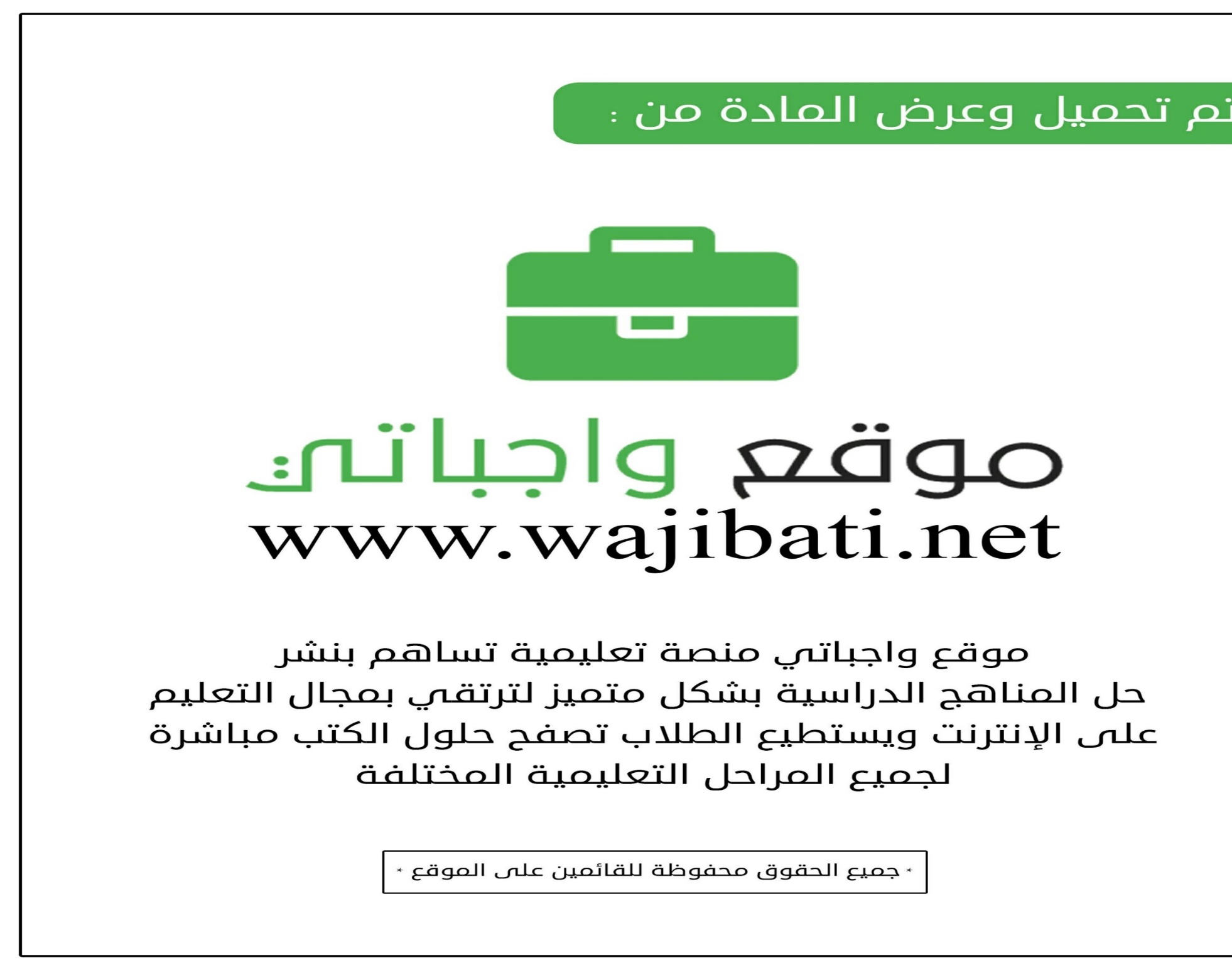 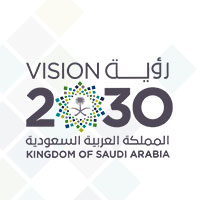 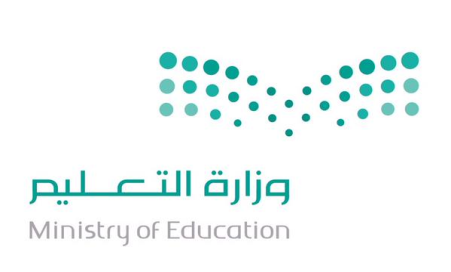 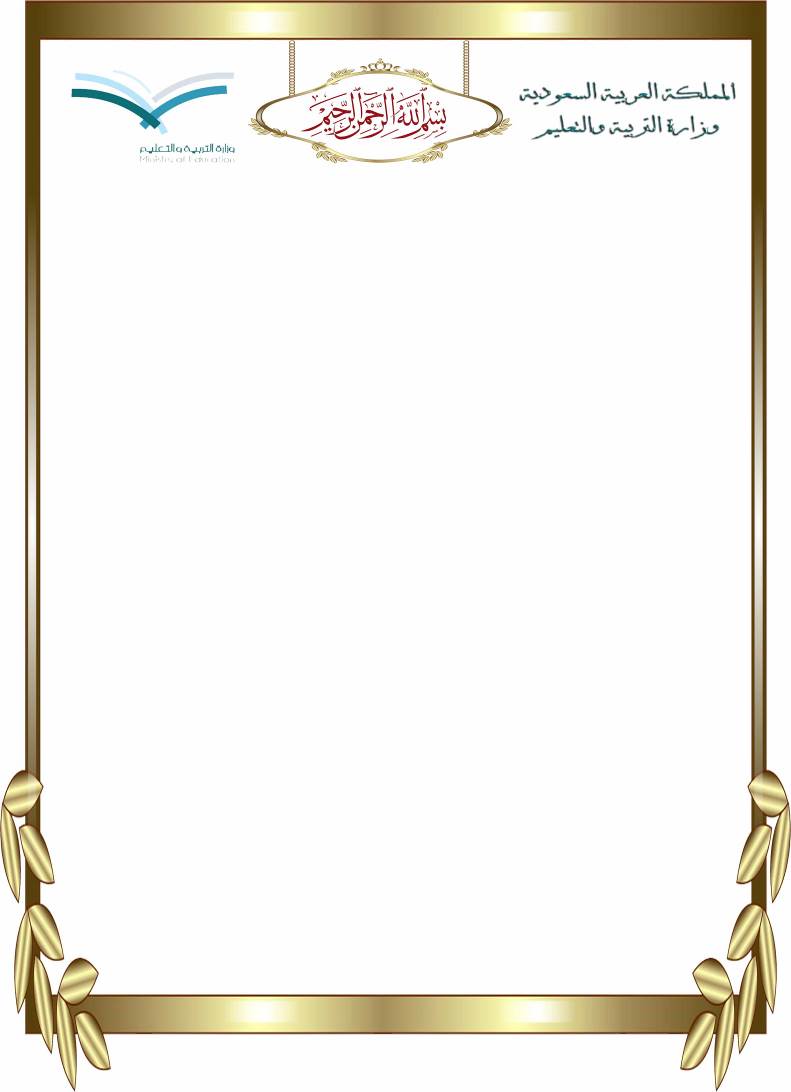 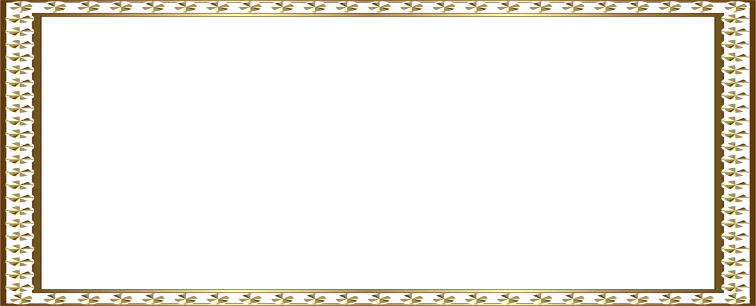 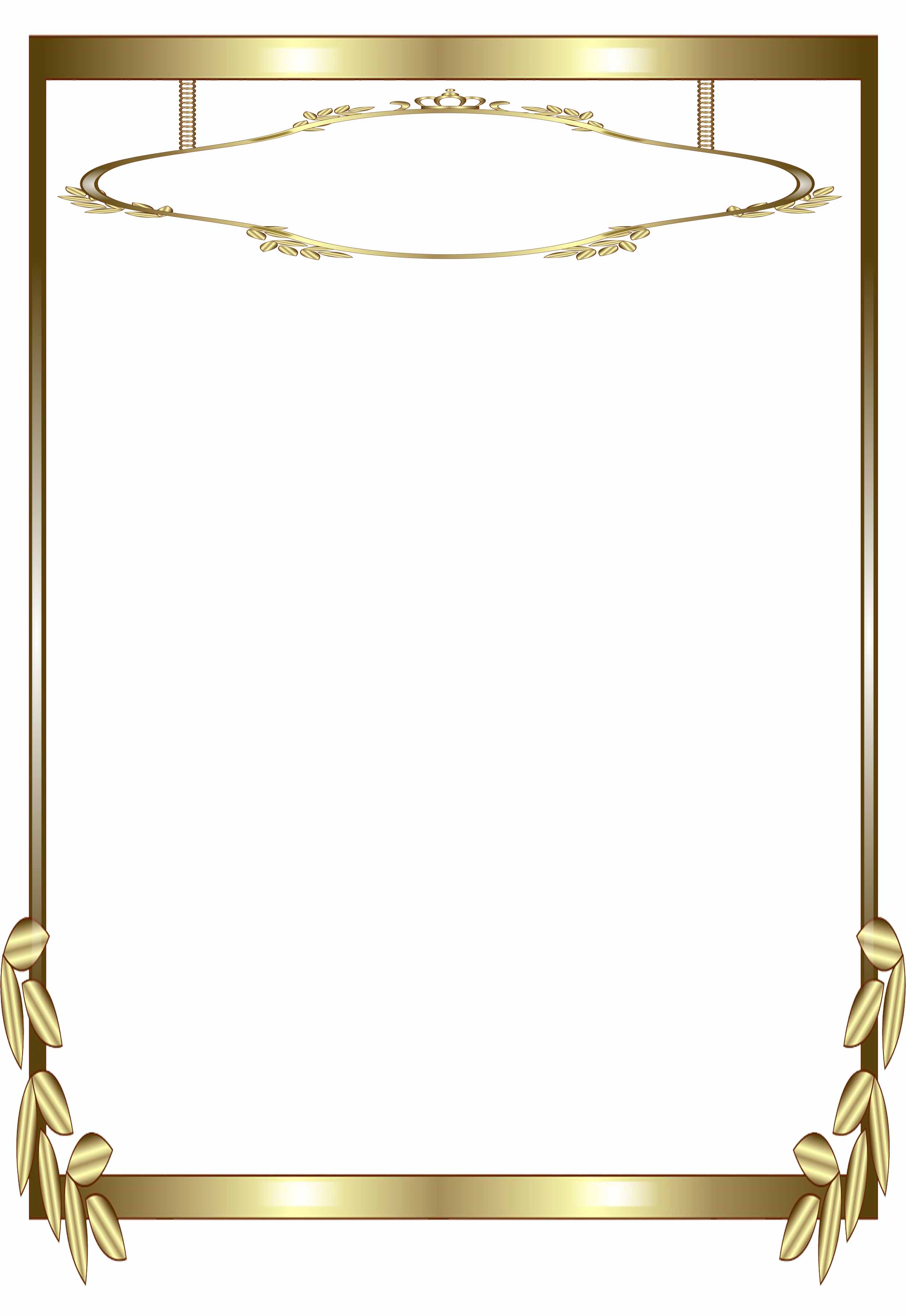 مسرد تحضير مادة لغتيالفاعلياتالفاعلياتالفاعلياتالفاعلياتالفاعلياتالفاعلياتالفاعلياتالفاعلياتالفاعلياتالفاعلياتالفاعلياتالفاعلياتالفاعلياتالفاعلياتالفاعلياتالفاعلياتالفاعلياتالفاعلياتالفاعلياتالفاعلياتالفاعلياتالفاعلياتالفاعلياتالفاعلياتالفاعلياتالفاعلياتالفاعلياتالفاعلياتالفاعلياتالفاعلياتالفاعلياتالفاعلياتالفاعلياتالفاعلياتالفاعلياتالفاعلياتالفاعلياتالفاعلياتالفاعلياتالفاعلياتالفاعلياتالفاعلياتالفاعلياتالفاعلياتالفاعلياتالفاعلياتالفاعلياتالفاعلياتالفاعلياتالفاعلياتالفاعلياتالفاعلياتالفاعلياتالفاعلياتالفاعلياتالفاعلياتالفاعلياتالفاعلياتالفاعلياتالفاعلياتالفاعلياتالفاعلياتالفاعلياتالفاعلياتالأولىالثانيةالثالثةالرابعالخامسةالسادسةالسابعالأحدالاثنينالثلاثاءالأربعاءالخميساليومالتاريخالصفالحصةعنوان الدرسالتوقيعالأحد/   /   14هـالاثنين/   /   14هـالثلاثاء/   /   14هـالأربعاء/   /   14هـالخميس/   /   14هـمعلم المادةالمشرف التربويقائدالمدرسة........................................................................................................................................................................الوحدة/المكونالوحدة الأولي – التهيئة والاستعداد .اليومالأحدالاثنينالاثنينالاثنينالثلاثاءالثلاثاءالأربعاءالأربعاءالخميسالوحدة/المكونالوحدة الأولي – التهيئة والاستعداد .التاريخكتاب الطالب/النشاطالحصة استراتيجية التدريسالتعلم التعاوني   التقويم البنائي   الاستقصاء   التواصل اللغوي   الخرائط الذهنية   لعب الأدوار   حل المشكلات   أخرى ( ............................... )التعلم التعاوني   التقويم البنائي   الاستقصاء   التواصل اللغوي   الخرائط الذهنية   لعب الأدوار   حل المشكلات   أخرى ( ............................... )التعلم التعاوني   التقويم البنائي   الاستقصاء   التواصل اللغوي   الخرائط الذهنية   لعب الأدوار   حل المشكلات   أخرى ( ............................... )التعلم التعاوني   التقويم البنائي   الاستقصاء   التواصل اللغوي   الخرائط الذهنية   لعب الأدوار   حل المشكلات   أخرى ( ............................... )الفصلالواجب المنزلياقرأ وارسم خطا تحت الكلمات التي بها تاء مفتوحة وخطين تحت الكلمات التي بها تاء مربوطة(سيارة- لعبت- نامت- لعبةاقرأ وارسم خطا تحت الكلمات التي بها تاء مفتوحة وخطين تحت الكلمات التي بها تاء مربوطة(سيارة- لعبت- نامت- لعبةاقرأ وارسم خطا تحت الكلمات التي بها تاء مفتوحة وخطين تحت الكلمات التي بها تاء مربوطة(سيارة- لعبت- نامت- لعبةاقرأ وارسم خطا تحت الكلمات التي بها تاء مفتوحة وخطين تحت الكلمات التي بها تاء مربوطة(سيارة- لعبت- نامت- لعبةاقرأ وارسم خطا تحت الكلمات التي بها تاء مفتوحة وخطين تحت الكلمات التي بها تاء مربوطة(سيارة- لعبت- نامت- لعبةاقرأ وارسم خطا تحت الكلمات التي بها تاء مفتوحة وخطين تحت الكلمات التي بها تاء مربوطة(سيارة- لعبت- نامت- لعبةاقرأ وارسم خطا تحت الكلمات التي بها تاء مفتوحة وخطين تحت الكلمات التي بها تاء مربوطة(سيارة- لعبت- نامت- لعبةاقرأ وارسم خطا تحت الكلمات التي بها تاء مفتوحة وخطين تحت الكلمات التي بها تاء مربوطة(سيارة- لعبت- نامت- لعبةاقرأ وارسم خطا تحت الكلمات التي بها تاء مفتوحة وخطين تحت الكلمات التي بها تاء مربوطة(سيارة- لعبت- نامت- لعبةاقرأ وارسم خطا تحت الكلمات التي بها تاء مفتوحة وخطين تحت الكلمات التي بها تاء مربوطة(سيارة- لعبت- نامت- لعبةاقرأ وارسم خطا تحت الكلمات التي بها تاء مفتوحة وخطين تحت الكلمات التي بها تاء مربوطة(سيارة- لعبت- نامت- لعبةرقم النشاطناتج التعلمنوعهأسلوب تنفيذهزمنهالتقويمالأولأن يقرأ الطالب ويكتب (أسد-أمي إبريق –فأر) تشخيصي بنائي تقويمي علاجي إثرائي فردي ثنائي جمعي10دالاختبارات اللغوية     الاختبارات التحريرية     الملاحظة     المناقشة     التدريبات     الأنشطةالواجبات المنزلية العرض عرض المجموعات والتغذية الراجعة    أخرى ( .......................الثانيأن يكمل الطالب الكلمة بالحرف المناسب ثم يقرأ تشخيصي بنائي تقويمي علاجي إثرائي فردي ثنائي جمعي15دالاختبارات اللغوية     الاختبارات التحريرية     الملاحظة     المناقشة     التدريبات     الأنشطةالواجبات المنزلية العرض عرض المجموعات والتغذية الراجعة    أخرى ( .......................الثالثأن يقرأ الطالب ويرسم خطا تحت الكلمات التي بها تاء مفتوحة وخطين تحت الكلمات التي بها تاء مربوطة تشخيصي بنائي تقويمي علاجي إثرائي فردي ثنائي جمعي15دالاختبارات اللغوية     الاختبارات التحريرية     الملاحظة     المناقشة     التدريبات     الأنشطةالواجبات المنزلية العرض عرض المجموعات والتغذية الراجعة    أخرى ( .......................ملحوظاتالوحدة/المكونالثاني - التهيئة والاستعداداليومالأحدالاثنينالاثنينالاثنينالثلاثاءالثلاثاءالأربعاءالأربعاءالخميسالوحدة/المكونالثاني - التهيئة والاستعدادالتاريخكتاب الطالب/النشاطالحصة استراتيجية التدريسالتعلم التعاوني   التقويم البنائي   الاستقصاء   التواصل اللغوي   الخرائط الذهنية   لعب الأدوار   حل المشكلات   أخرى ( ............................... )التعلم التعاوني   التقويم البنائي   الاستقصاء   التواصل اللغوي   الخرائط الذهنية   لعب الأدوار   حل المشكلات   أخرى ( ............................... )التعلم التعاوني   التقويم البنائي   الاستقصاء   التواصل اللغوي   الخرائط الذهنية   لعب الأدوار   حل المشكلات   أخرى ( ............................... )التعلم التعاوني   التقويم البنائي   الاستقصاء   التواصل اللغوي   الخرائط الذهنية   لعب الأدوار   حل المشكلات   أخرى ( ............................... )الفصلالواجب المنزليحلل الكلمات إلى مقاطع وحروف( فراشة –ديك –ثعلب- رمانة )حلل الكلمات إلى مقاطع وحروف( فراشة –ديك –ثعلب- رمانة )حلل الكلمات إلى مقاطع وحروف( فراشة –ديك –ثعلب- رمانة )حلل الكلمات إلى مقاطع وحروف( فراشة –ديك –ثعلب- رمانة )حلل الكلمات إلى مقاطع وحروف( فراشة –ديك –ثعلب- رمانة )حلل الكلمات إلى مقاطع وحروف( فراشة –ديك –ثعلب- رمانة )حلل الكلمات إلى مقاطع وحروف( فراشة –ديك –ثعلب- رمانة )حلل الكلمات إلى مقاطع وحروف( فراشة –ديك –ثعلب- رمانة )حلل الكلمات إلى مقاطع وحروف( فراشة –ديك –ثعلب- رمانة )حلل الكلمات إلى مقاطع وحروف( فراشة –ديك –ثعلب- رمانة )حلل الكلمات إلى مقاطع وحروف( فراشة –ديك –ثعلب- رمانة )رقم النشاطناتج التعلمنوعهأسلوب تنفيذهزمنهالتقويمالأولأن يحلل الطالب الكلمات إلى مقاطع وحروف تشخيصي بنائي تقويمي علاجي إثرائي فردي ثنائي جمعي10دالاختبارات اللغوية     الاختبارات التحريرية     الملاحظة     المناقشة     التدريبات     الأنشطةالواجبات المنزلية العرض عرض المجموعات والتغذية الراجعة    أخرى ( .......................الثانيأن يكمل الطالب بتاء مناسبة(لعب...- سار...) تشخيصي بنائي تقويمي علاجي إثرائي فردي ثنائي جمعي15دالاختبارات اللغوية     الاختبارات التحريرية     الملاحظة     المناقشة     التدريبات     الأنشطةالواجبات المنزلية العرض عرض المجموعات والتغذية الراجعة    أخرى ( .......................الثالثأن يكون الطالب اسم الصورة من الحروف المعطاة تشخيصي بنائي تقويمي علاجي إثرائي فردي ثنائي جمعي15دالاختبارات اللغوية     الاختبارات التحريرية     الملاحظة     المناقشة     التدريبات     الأنشطةالواجبات المنزلية العرض عرض المجموعات والتغذية الراجعة    أخرى ( .......................ملحوظاتالوحدة/المكونالثالث - التهيئة والاستعداداليومالأحدالاثنينالاثنينالاثنينالثلاثاءالثلاثاءالأربعاءالأربعاءالخميسالوحدة/المكونالثالث - التهيئة والاستعدادالتاريخكتاب الطالب/النشاطالحصة استراتيجية التدريسالتعلم التعاوني   التقويم البنائي   الاستقصاء   التواصل اللغوي   الخرائط الذهنية   لعب الأدوار   حل المشكلات   أخرى ( ............................... )التعلم التعاوني   التقويم البنائي   الاستقصاء   التواصل اللغوي   الخرائط الذهنية   لعب الأدوار   حل المشكلات   أخرى ( ............................... )التعلم التعاوني   التقويم البنائي   الاستقصاء   التواصل اللغوي   الخرائط الذهنية   لعب الأدوار   حل المشكلات   أخرى ( ............................... )التعلم التعاوني   التقويم البنائي   الاستقصاء   التواصل اللغوي   الخرائط الذهنية   لعب الأدوار   حل المشكلات   أخرى ( ............................... )الفصلالواجب المنزليرتب الكلمات لتكون جملة( السيارة – أحلام –ركبت )رتب الكلمات لتكون جملة( السيارة – أحلام –ركبت )رتب الكلمات لتكون جملة( السيارة – أحلام –ركبت )رتب الكلمات لتكون جملة( السيارة – أحلام –ركبت )رتب الكلمات لتكون جملة( السيارة – أحلام –ركبت )رتب الكلمات لتكون جملة( السيارة – أحلام –ركبت )رتب الكلمات لتكون جملة( السيارة – أحلام –ركبت )رتب الكلمات لتكون جملة( السيارة – أحلام –ركبت )رتب الكلمات لتكون جملة( السيارة – أحلام –ركبت )رتب الكلمات لتكون جملة( السيارة – أحلام –ركبت )رتب الكلمات لتكون جملة( السيارة – أحلام –ركبت )رقم النشاطناتج التعلمنوعهأسلوب تنفيذهزمنهالتقويمالأولأن يقرأ الطالب ثم يرسم دائرة حول الكلمات المنونة تشخيصي بنائي تقويمي علاجي إثرائي فردي ثنائي جمعي10دالاختبارات اللغوية     الاختبارات التحريرية     الملاحظة     المناقشة     التدريبات     الأنشطةالواجبات المنزلية العرض عرض المجموعات والتغذية الراجعة    أخرى ( .......................الثانيأن يركب الطالب الحروف ثم يكتب تشخيصي بنائي تقويمي علاجي إثرائي فردي ثنائي جمعي15دالاختبارات اللغوية     الاختبارات التحريرية     الملاحظة     المناقشة     التدريبات     الأنشطةالواجبات المنزلية العرض عرض المجموعات والتغذية الراجعة    أخرى ( .......................الثالثأن يرتب الطالب الكلمات ليكون جملة تشخيصي بنائي تقويمي علاجي إثرائي فردي ثنائي جمعي15دالاختبارات اللغوية     الاختبارات التحريرية     الملاحظة     المناقشة     التدريبات     الأنشطةالواجبات المنزلية العرض عرض المجموعات والتغذية الراجعة    أخرى ( .......................ملحوظاتالوحدة/المكونالوحدة الأولى - نشاطات التهيئةاليومالأحدالاثنينالاثنينالاثنينالثلاثاءالثلاثاءالأربعاءالأربعاءالخميسالوحدة/المكونالوحدة الأولى - نشاطات التهيئةالتاريخكتاب الطالب/النشاطالحصة استراتيجية التدريسالتعلم التعاوني   التقويم البنائي   الاستقصاء   التواصل اللغوي   الخرائط الذهنية   لعب الأدوار   حل المشكلات   أخرى ( ............................... )التعلم التعاوني   التقويم البنائي   الاستقصاء   التواصل اللغوي   الخرائط الذهنية   لعب الأدوار   حل المشكلات   أخرى ( ............................... )التعلم التعاوني   التقويم البنائي   الاستقصاء   التواصل اللغوي   الخرائط الذهنية   لعب الأدوار   حل المشكلات   أخرى ( ............................... )التعلم التعاوني   التقويم البنائي   الاستقصاء   التواصل اللغوي   الخرائط الذهنية   لعب الأدوار   حل المشكلات   أخرى ( ............................... )الفصلالواجب المنزلياكتب أسماء أربعة من أقاربكاكتب أسماء أربعة من أقاربكاكتب أسماء أربعة من أقاربكاكتب أسماء أربعة من أقاربكاكتب أسماء أربعة من أقاربكاكتب أسماء أربعة من أقاربكاكتب أسماء أربعة من أقاربكاكتب أسماء أربعة من أقاربكاكتب أسماء أربعة من أقاربكاكتب أسماء أربعة من أقاربكاكتب أسماء أربعة من أقاربكرقم النشاطناتج التعلمنوعهأسلوب تنفيذهزمنهالتقويمالأولأن يعبر الطالب شفهيا بجملة مفيدة عن كل صورة ويبين رأيه في السلوك الوارد فيها تشخيصي بنائي تقويمي علاجي إثرائي فردي ثنائي جمعي10دالاختبارات اللغوية     الاختبارات التحريرية     الملاحظة     المناقشة     التدريبات     الأنشطةالواجبات المنزلية العرض عرض المجموعات والتغذية الراجعة    أخرى ( .......................الثانيأن يملأ الطالب الفراغات بالحروف حسب الأرقام ثم يكتب الكلمة تشخيصي بنائي تقويمي علاجي إثرائي فردي ثنائي جمعي15دالاختبارات اللغوية     الاختبارات التحريرية     الملاحظة     المناقشة     التدريبات     الأنشطةالواجبات المنزلية العرض عرض المجموعات والتغذية الراجعة    أخرى ( .......................الثالثأن يكتب الطالب اسمه في الدائرة ثم يصلها بأقاربه تشخيصي بنائي تقويمي علاجي إثرائي فردي ثنائي جمعي15دالاختبارات اللغوية     الاختبارات التحريرية     الملاحظة     المناقشة     التدريبات     الأنشطةالواجبات المنزلية العرض عرض المجموعات والتغذية الراجعة    أخرى ( .......................ملحوظاتالوحدة/المكونالوحدة الأولى - نشاطات التهيئة , نص الاستماعاليومالأحدالاثنينالاثنينالاثنينالثلاثاءالثلاثاءالأربعاءالأربعاءالخميسالوحدة/المكونالوحدة الأولى - نشاطات التهيئة , نص الاستماعالتاريخكتاب الطالب/النشاطالحصة استراتيجية التدريسالتعلم التعاوني   التقويم البنائي   الاستقصاء   التواصل اللغوي   الخرائط الذهنية   لعب الأدوار   حل المشكلات   أخرى ( ............................... )التعلم التعاوني   التقويم البنائي   الاستقصاء   التواصل اللغوي   الخرائط الذهنية   لعب الأدوار   حل المشكلات   أخرى ( ............................... )التعلم التعاوني   التقويم البنائي   الاستقصاء   التواصل اللغوي   الخرائط الذهنية   لعب الأدوار   حل المشكلات   أخرى ( ............................... )التعلم التعاوني   التقويم البنائي   الاستقصاء   التواصل اللغوي   الخرائط الذهنية   لعب الأدوار   حل المشكلات   أخرى ( ............................... )الفصلالواجب المنزلياكتب في ورقة خارجية أربعة صفات لجدكاكتب في ورقة خارجية أربعة صفات لجدكاكتب في ورقة خارجية أربعة صفات لجدكاكتب في ورقة خارجية أربعة صفات لجدكاكتب في ورقة خارجية أربعة صفات لجدكاكتب في ورقة خارجية أربعة صفات لجدكاكتب في ورقة خارجية أربعة صفات لجدكاكتب في ورقة خارجية أربعة صفات لجدكاكتب في ورقة خارجية أربعة صفات لجدكاكتب في ورقة خارجية أربعة صفات لجدكاكتب في ورقة خارجية أربعة صفات لجدكرقم النشاطناتج التعلمنوعهأسلوب تنفيذهزمنهالتقويمالأولأن يلاحظ الطالب الصورة ثم يلون صورة الجد فقط تشخيصي بنائي تقويمي علاجي إثرائي فردي ثنائي جمعي10دالاختبارات اللغوية     الاختبارات التحريرية     الملاحظة     المناقشة     التدريبات     الأنشطةالواجبات المنزلية العرض عرض المجموعات والتغذية الراجعة    أخرى ( .......................الثانيأن يلاحظ الطالب ويستنتج تشخيصي بنائي تقويمي علاجي إثرائي فردي ثنائي جمعي15دالاختبارات اللغوية     الاختبارات التحريرية     الملاحظة     المناقشة     التدريبات     الأنشطةالواجبات المنزلية العرض عرض المجموعات والتغذية الراجعة    أخرى ( .......................الثالثأن يستمع الطالب ويجيب عن الأسئلة تشخيصي بنائي تقويمي علاجي إثرائي فردي ثنائي جمعي15دالاختبارات اللغوية     الاختبارات التحريرية     الملاحظة     المناقشة     التدريبات     الأنشطةالواجبات المنزلية العرض عرض المجموعات والتغذية الراجعة    أخرى ( .......................ملحوظاتالوحدة/المكونالوحدة الأولى - نص الاستماعاليومالأحدالاثنينالاثنينالاثنينالثلاثاءالثلاثاءالأربعاءالأربعاءالخميسالوحدة/المكونالوحدة الأولى - نص الاستماعالتاريخكتاب الطالب/النشاطالحصة استراتيجية التدريسالتعلم التعاوني   التقويم البنائي   الاستقصاء   التواصل اللغوي   الخرائط الذهنية   لعب الأدوار   حل المشكلات   أخرى ( ............................... )التعلم التعاوني   التقويم البنائي   الاستقصاء   التواصل اللغوي   الخرائط الذهنية   لعب الأدوار   حل المشكلات   أخرى ( ............................... )التعلم التعاوني   التقويم البنائي   الاستقصاء   التواصل اللغوي   الخرائط الذهنية   لعب الأدوار   حل المشكلات   أخرى ( ............................... )التعلم التعاوني   التقويم البنائي   الاستقصاء   التواصل اللغوي   الخرائط الذهنية   لعب الأدوار   حل المشكلات   أخرى ( ............................... )الفصلالواجب المنزليإلى أين خرجت الأسرة ؟ - متى عادت الأسرة إلى المنزل ؟إلى أين خرجت الأسرة ؟ - متى عادت الأسرة إلى المنزل ؟إلى أين خرجت الأسرة ؟ - متى عادت الأسرة إلى المنزل ؟إلى أين خرجت الأسرة ؟ - متى عادت الأسرة إلى المنزل ؟إلى أين خرجت الأسرة ؟ - متى عادت الأسرة إلى المنزل ؟إلى أين خرجت الأسرة ؟ - متى عادت الأسرة إلى المنزل ؟إلى أين خرجت الأسرة ؟ - متى عادت الأسرة إلى المنزل ؟إلى أين خرجت الأسرة ؟ - متى عادت الأسرة إلى المنزل ؟إلى أين خرجت الأسرة ؟ - متى عادت الأسرة إلى المنزل ؟إلى أين خرجت الأسرة ؟ - متى عادت الأسرة إلى المنزل ؟إلى أين خرجت الأسرة ؟ - متى عادت الأسرة إلى المنزل ؟رقم النشاطناتج التعلمنوعهأسلوب تنفيذهزمنهالتقويمالأولأن يستمع الطالب ويرسم خطا تحت العبارة الصحيحة تشخيصي بنائي تقويمي علاجي إثرائي فردي ثنائي جمعي10دالاختبارات اللغوية     الاختبارات التحريرية     الملاحظة     المناقشة     التدريبات     الأنشطةالواجبات المنزلية العرض عرض المجموعات والتغذية الراجعة    أخرى ( .......................الثانيأن يستمع الطالب ويضع علامة صح تحت العبارة الصحيحة تشخيصي بنائي تقويمي علاجي إثرائي فردي ثنائي جمعي15دالاختبارات اللغوية     الاختبارات التحريرية     الملاحظة     المناقشة     التدريبات     الأنشطةالواجبات المنزلية العرض عرض المجموعات والتغذية الراجعة    أخرى ( .......................الثالث تشخيصي بنائي تقويمي علاجي إثرائي فردي ثنائي جمعي15دالاختبارات اللغوية     الاختبارات التحريرية     الملاحظة     المناقشة     التدريبات     الأنشطةالواجبات المنزلية العرض عرض المجموعات والتغذية الراجعة    أخرى ( .......................ملحوظاتالوحدة/المكونالوحدة الأولى : النشيد- نص صلة الرحماليومالأحدالاثنينالاثنينالاثنينالثلاثاءالثلاثاءالأربعاءالأربعاءالخميسالوحدة/المكونالوحدة الأولى : النشيد- نص صلة الرحمالتاريخكتاب الطالب/النشاطالحصة استراتيجية التدريسالتعلم التعاوني   التقويم البنائي   الاستقصاء   التواصل اللغوي   الخرائط الذهنية   لعب الأدوار   حل المشكلات   أخرى ( ............................... )التعلم التعاوني   التقويم البنائي   الاستقصاء   التواصل اللغوي   الخرائط الذهنية   لعب الأدوار   حل المشكلات   أخرى ( ............................... )التعلم التعاوني   التقويم البنائي   الاستقصاء   التواصل اللغوي   الخرائط الذهنية   لعب الأدوار   حل المشكلات   أخرى ( ............................... )التعلم التعاوني   التقويم البنائي   الاستقصاء   التواصل اللغوي   الخرائط الذهنية   لعب الأدوار   حل المشكلات   أخرى ( ............................... )الفصلالواجب المنزليحفظ النشيدحفظ النشيدحفظ النشيدحفظ النشيدحفظ النشيدحفظ النشيدحفظ النشيدحفظ النشيدحفظ النشيدحفظ النشيدحفظ النشيدرقم النشاطناتج التعلمنوعهأسلوب تنفيذهزمنهالتقويمالأولأن ينشد الطالب نشيد جدتي تشخيصي بنائي تقويمي علاجي إثرائي فردي ثنائي جمعي10دالاختبارات اللغوية     الاختبارات التحريرية     الملاحظة     المناقشة     التدريبات     الأنشطةالواجبات المنزلية العرض عرض المجموعات والتغذية الراجعة    أخرى ( .......................الثانيأن يقرأ الطالب نص صلة الرحم تشخيصي بنائي تقويمي علاجي إثرائي فردي ثنائي جمعي15دالاختبارات اللغوية     الاختبارات التحريرية     الملاحظة     المناقشة     التدريبات     الأنشطةالواجبات المنزلية العرض عرض المجموعات والتغذية الراجعة    أخرى ( .......................الثالثأن يجيب الطالب عن أسئلة النص تشخيصي بنائي تقويمي علاجي إثرائي فردي ثنائي جمعي15دالاختبارات اللغوية     الاختبارات التحريرية     الملاحظة     المناقشة     التدريبات     الأنشطةالواجبات المنزلية العرض عرض المجموعات والتغذية الراجعة    أخرى ( .......................ملحوظاتالوحدة/المكونالوحدة الأولى - صلة الرحماليومالأحدالاثنينالاثنينالاثنينالثلاثاءالثلاثاءالأربعاءالأربعاءالخميسالوحدة/المكونالوحدة الأولى - صلة الرحمالتاريخكتاب الطالب/النشاطالحصة استراتيجية التدريسالتعلم التعاوني   التقويم البنائي   الاستقصاء   التواصل اللغوي   الخرائط الذهنية   لعب الأدوار   حل المشكلات   أخرى ( ............................... )التعلم التعاوني   التقويم البنائي   الاستقصاء   التواصل اللغوي   الخرائط الذهنية   لعب الأدوار   حل المشكلات   أخرى ( ............................... )التعلم التعاوني   التقويم البنائي   الاستقصاء   التواصل اللغوي   الخرائط الذهنية   لعب الأدوار   حل المشكلات   أخرى ( ............................... )التعلم التعاوني   التقويم البنائي   الاستقصاء   التواصل اللغوي   الخرائط الذهنية   لعب الأدوار   حل المشكلات   أخرى ( ............................... )الفصلالواجب المنزليسجل في دفترك عشر كلمات تحوي (ال) الشمسية و(أل) القمريةسجل في دفترك عشر كلمات تحوي (ال) الشمسية و(أل) القمريةسجل في دفترك عشر كلمات تحوي (ال) الشمسية و(أل) القمريةسجل في دفترك عشر كلمات تحوي (ال) الشمسية و(أل) القمريةسجل في دفترك عشر كلمات تحوي (ال) الشمسية و(أل) القمريةسجل في دفترك عشر كلمات تحوي (ال) الشمسية و(أل) القمريةسجل في دفترك عشر كلمات تحوي (ال) الشمسية و(أل) القمريةسجل في دفترك عشر كلمات تحوي (ال) الشمسية و(أل) القمريةسجل في دفترك عشر كلمات تحوي (ال) الشمسية و(أل) القمريةسجل في دفترك عشر كلمات تحوي (ال) الشمسية و(أل) القمريةسجل في دفترك عشر كلمات تحوي (ال) الشمسية و(أل) القمريةرقم النشاطناتج التعلمنوعهأسلوب تنفيذهزمنهالتقويمالأولأن يصل الطالب الكلمة بمعناها الصحيح تشخيصي بنائي تقويمي علاجي إثرائي فردي ثنائي جمعي10دالاختبارات اللغوية     الاختبارات التحريرية     الملاحظة     المناقشة     التدريبات     الأنشطةالواجبات المنزلية العرض عرض المجموعات والتغذية الراجعة    أخرى ( .......................الثانيأن يقرأ الطالب ويلاحظ الكلمات الملونة تشخيصي بنائي تقويمي علاجي إثرائي فردي ثنائي جمعي15دالاختبارات اللغوية     الاختبارات التحريرية     الملاحظة     المناقشة     التدريبات     الأنشطةالواجبات المنزلية العرض عرض المجموعات والتغذية الراجعة    أخرى ( .......................الثالثأن يقرأ الطالب ولا ينطق الحرف الملون تشخيصي بنائي تقويمي علاجي إثرائي فردي ثنائي جمعي15دالاختبارات اللغوية     الاختبارات التحريرية     الملاحظة     المناقشة     التدريبات     الأنشطةالواجبات المنزلية العرض عرض المجموعات والتغذية الراجعة    أخرى ( .......................ملحوظاتالوحدة/المكونالوحدة الأولى - صلة الرحماليومالأحدالاثنينالاثنينالاثنينالثلاثاءالثلاثاءالأربعاءالأربعاءالخميسالوحدة/المكونالوحدة الأولى - صلة الرحمالتاريخكتاب الطالب/النشاطالحصة استراتيجية التدريسالتعلم التعاوني   التقويم البنائي   الاستقصاء   التواصل اللغوي   الخرائط الذهنية   لعب الأدوار   حل المشكلات   أخرى ( ............................... )التعلم التعاوني   التقويم البنائي   الاستقصاء   التواصل اللغوي   الخرائط الذهنية   لعب الأدوار   حل المشكلات   أخرى ( ............................... )التعلم التعاوني   التقويم البنائي   الاستقصاء   التواصل اللغوي   الخرائط الذهنية   لعب الأدوار   حل المشكلات   أخرى ( ............................... )التعلم التعاوني   التقويم البنائي   الاستقصاء   التواصل اللغوي   الخرائط الذهنية   لعب الأدوار   حل المشكلات   أخرى ( ............................... )الفصلالواجب المنزلياكتب عشر كلمات تبدأ بحروف قمرية وعشر كلمات أخرى تبدأ بحروف شمسيةاكتب عشر كلمات تبدأ بحروف قمرية وعشر كلمات أخرى تبدأ بحروف شمسيةاكتب عشر كلمات تبدأ بحروف قمرية وعشر كلمات أخرى تبدأ بحروف شمسيةاكتب عشر كلمات تبدأ بحروف قمرية وعشر كلمات أخرى تبدأ بحروف شمسيةاكتب عشر كلمات تبدأ بحروف قمرية وعشر كلمات أخرى تبدأ بحروف شمسيةاكتب عشر كلمات تبدأ بحروف قمرية وعشر كلمات أخرى تبدأ بحروف شمسيةاكتب عشر كلمات تبدأ بحروف قمرية وعشر كلمات أخرى تبدأ بحروف شمسيةاكتب عشر كلمات تبدأ بحروف قمرية وعشر كلمات أخرى تبدأ بحروف شمسيةاكتب عشر كلمات تبدأ بحروف قمرية وعشر كلمات أخرى تبدأ بحروف شمسيةاكتب عشر كلمات تبدأ بحروف قمرية وعشر كلمات أخرى تبدأ بحروف شمسيةاكتب عشر كلمات تبدأ بحروف قمرية وعشر كلمات أخرى تبدأ بحروف شمسيةرقم النشاطناتج التعلمنوعهأسلوب تنفيذهزمنهالتقويمالأولأن يستخرج الطالب من النص كلمتين تبدآن بحرف قمري بعد أل وكلمتين تبدآن بحرف شمسي بعد أل تشخيصي بنائي تقويمي علاجي إثرائي فردي ثنائي جمعي10دالاختبارات اللغوية     الاختبارات التحريرية     الملاحظة     المناقشة     التدريبات     الأنشطةالواجبات المنزلية العرض عرض المجموعات والتغذية الراجعة    أخرى ( .......................الثانيأن يكمل الطالب شفهيا محاكيا أحلام ( الصلة واجبة)(إن الصلة واجبة) تشخيصي بنائي تقويمي علاجي إثرائي فردي ثنائي جمعي15دالاختبارات اللغوية     الاختبارات التحريرية     الملاحظة     المناقشة     التدريبات     الأنشطةالواجبات المنزلية العرض عرض المجموعات والتغذية الراجعة    أخرى ( .......................الثالث تشخيصي بنائي تقويمي علاجي إثرائي فردي ثنائي جمعي15دالاختبارات اللغوية     الاختبارات التحريرية     الملاحظة     المناقشة     التدريبات     الأنشطةالواجبات المنزلية العرض عرض المجموعات والتغذية الراجعة    أخرى ( .......................ملحوظاتالوحدة/المكونالوحدة الأولى - صلة الرحماليومالأحدالاثنينالاثنينالاثنينالثلاثاءالثلاثاءالأربعاءالأربعاءالخميسالوحدة/المكونالوحدة الأولى - صلة الرحمالتاريخكتاب الطالب/النشاطالحصة استراتيجية التدريسالتعلم التعاوني   التقويم البنائي   الاستقصاء   التواصل اللغوي   الخرائط الذهنية   لعب الأدوار   حل المشكلات   أخرى ( ............................... )التعلم التعاوني   التقويم البنائي   الاستقصاء   التواصل اللغوي   الخرائط الذهنية   لعب الأدوار   حل المشكلات   أخرى ( ............................... )التعلم التعاوني   التقويم البنائي   الاستقصاء   التواصل اللغوي   الخرائط الذهنية   لعب الأدوار   حل المشكلات   أخرى ( ............................... )التعلم التعاوني   التقويم البنائي   الاستقصاء   التواصل اللغوي   الخرائط الذهنية   لعب الأدوار   حل المشكلات   أخرى ( ............................... )الفصلالواجب المنزليرتب الكلمات لتكون جملة( وعطوف – الجد – حنون – رجل)رتب الكلمات لتكون جملة( وعطوف – الجد – حنون – رجل)رتب الكلمات لتكون جملة( وعطوف – الجد – حنون – رجل)رتب الكلمات لتكون جملة( وعطوف – الجد – حنون – رجل)رتب الكلمات لتكون جملة( وعطوف – الجد – حنون – رجل)رتب الكلمات لتكون جملة( وعطوف – الجد – حنون – رجل)رتب الكلمات لتكون جملة( وعطوف – الجد – حنون – رجل)رتب الكلمات لتكون جملة( وعطوف – الجد – حنون – رجل)رتب الكلمات لتكون جملة( وعطوف – الجد – حنون – رجل)رتب الكلمات لتكون جملة( وعطوف – الجد – حنون – رجل)رتب الكلمات لتكون جملة( وعطوف – الجد – حنون – رجل)رقم النشاطناتج التعلمنوعهأسلوب تنفيذهزمنهالتقويمالأولأن يحاكي الطالب المثالين (الوالد يعطف على الأبناء- الوالدة تعطف على الأبناء) تشخيصي بنائي تقويمي علاجي إثرائي فردي ثنائي جمعي10دالاختبارات اللغوية     الاختبارات التحريرية     الملاحظة     المناقشة     التدريبات     الأنشطةالواجبات المنزلية العرض عرض المجموعات والتغذية الراجعة    أخرى ( .......................الثانيأن يرتب الطالب الكلمات ليكون جملة( عمر- والده- بصحبة- يعود المدرسة- من) تشخيصي بنائي تقويمي علاجي إثرائي فردي ثنائي جمعي15دالاختبارات اللغوية     الاختبارات التحريرية     الملاحظة     المناقشة     التدريبات     الأنشطةالواجبات المنزلية العرض عرض المجموعات والتغذية الراجعة    أخرى ( .......................الثالث تشخيصي بنائي تقويمي علاجي إثرائي فردي ثنائي جمعي15دالاختبارات اللغوية     الاختبارات التحريرية     الملاحظة     المناقشة     التدريبات     الأنشطةالواجبات المنزلية العرض عرض المجموعات والتغذية الراجعة    أخرى ( .......................ملحوظاتالوحدة/المكونالوحدة الأولى - عذرًا يا جدياليومالأحدالاثنينالاثنينالاثنينالثلاثاءالثلاثاءالأربعاءالأربعاءالخميسالوحدة/المكونالوحدة الأولى - عذرًا يا جديالتاريخكتاب الطالب/النشاطالحصة استراتيجية التدريسالتعلم التعاوني   التقويم البنائي   الاستقصاء   التواصل اللغوي   الخرائط الذهنية   لعب الأدوار   حل المشكلات   أخرى ( ............................... )التعلم التعاوني   التقويم البنائي   الاستقصاء   التواصل اللغوي   الخرائط الذهنية   لعب الأدوار   حل المشكلات   أخرى ( ............................... )التعلم التعاوني   التقويم البنائي   الاستقصاء   التواصل اللغوي   الخرائط الذهنية   لعب الأدوار   حل المشكلات   أخرى ( ............................... )التعلم التعاوني   التقويم البنائي   الاستقصاء   التواصل اللغوي   الخرائط الذهنية   لعب الأدوار   حل المشكلات   أخرى ( ............................... )الفصلالواجب المنزليإلى أين اصطحب المعلم التلاميذ؟ بم نصح المعلم عمر ؟إلى أين اصطحب المعلم التلاميذ؟ بم نصح المعلم عمر ؟إلى أين اصطحب المعلم التلاميذ؟ بم نصح المعلم عمر ؟إلى أين اصطحب المعلم التلاميذ؟ بم نصح المعلم عمر ؟إلى أين اصطحب المعلم التلاميذ؟ بم نصح المعلم عمر ؟إلى أين اصطحب المعلم التلاميذ؟ بم نصح المعلم عمر ؟إلى أين اصطحب المعلم التلاميذ؟ بم نصح المعلم عمر ؟إلى أين اصطحب المعلم التلاميذ؟ بم نصح المعلم عمر ؟إلى أين اصطحب المعلم التلاميذ؟ بم نصح المعلم عمر ؟إلى أين اصطحب المعلم التلاميذ؟ بم نصح المعلم عمر ؟إلى أين اصطحب المعلم التلاميذ؟ بم نصح المعلم عمر ؟رقم النشاطناتج التعلمنوعهأسلوب تنفيذهزمنهالتقويمالأولأن يقرأ الطالب نص عذرًا يا جدي تشخيصي بنائي تقويمي علاجي إثرائي فردي ثنائي جمعي10دالاختبارات اللغوية     الاختبارات التحريرية     الملاحظة     المناقشة     التدريبات     الأنشطةالواجبات المنزلية العرض عرض المجموعات والتغذية الراجعة    أخرى ( .......................الثانيأن يجيب الطالب عن أسئلة النص تشخيصي بنائي تقويمي علاجي إثرائي فردي ثنائي جمعي15دالاختبارات اللغوية     الاختبارات التحريرية     الملاحظة     المناقشة     التدريبات     الأنشطةالواجبات المنزلية العرض عرض المجموعات والتغذية الراجعة    أخرى ( .......................الثالثأن يصل الطالب الكلمة الملونة بالمعنى الصحيح تشخيصي بنائي تقويمي علاجي إثرائي فردي ثنائي جمعي15دالاختبارات اللغوية     الاختبارات التحريرية     الملاحظة     المناقشة     التدريبات     الأنشطةالواجبات المنزلية العرض عرض المجموعات والتغذية الراجعة    أخرى ( .......................ملحوظاتالوحدة/المكونالوحدة الأولى - عذرًا يا جدياليومالأحدالاثنينالاثنينالاثنينالثلاثاءالثلاثاءالأربعاءالأربعاءالخميسالوحدة/المكونالوحدة الأولى - عذرًا يا جديالتاريخكتاب الطالب/النشاطالحصة استراتيجية التدريسالتعلم التعاوني   التقويم البنائي   الاستقصاء   التواصل اللغوي   الخرائط الذهنية   لعب الأدوار   حل المشكلات   أخرى ( ............................... )التعلم التعاوني   التقويم البنائي   الاستقصاء   التواصل اللغوي   الخرائط الذهنية   لعب الأدوار   حل المشكلات   أخرى ( ............................... )التعلم التعاوني   التقويم البنائي   الاستقصاء   التواصل اللغوي   الخرائط الذهنية   لعب الأدوار   حل المشكلات   أخرى ( ............................... )التعلم التعاوني   التقويم البنائي   الاستقصاء   التواصل اللغوي   الخرائط الذهنية   لعب الأدوار   حل المشكلات   أخرى ( ............................... )الفصلالواجب المنزلياكتب بمساعدة والديك ضد الكلمة ( عطوف – شجاع )اكتب بمساعدة والديك ضد الكلمة ( عطوف – شجاع )اكتب بمساعدة والديك ضد الكلمة ( عطوف – شجاع )اكتب بمساعدة والديك ضد الكلمة ( عطوف – شجاع )اكتب بمساعدة والديك ضد الكلمة ( عطوف – شجاع )اكتب بمساعدة والديك ضد الكلمة ( عطوف – شجاع )اكتب بمساعدة والديك ضد الكلمة ( عطوف – شجاع )اكتب بمساعدة والديك ضد الكلمة ( عطوف – شجاع )اكتب بمساعدة والديك ضد الكلمة ( عطوف – شجاع )اكتب بمساعدة والديك ضد الكلمة ( عطوف – شجاع )اكتب بمساعدة والديك ضد الكلمة ( عطوف – شجاع )رقم النشاطناتج التعلمنوعهأسلوب تنفيذهزمنهالتقويمالأولأن يصل الطالب الكلمة بضدها تشخيصي بنائي تقويمي علاجي إثرائي فردي ثنائي جمعي10دالاختبارات اللغوية     الاختبارات التحريرية     الملاحظة     المناقشة     التدريبات     الأنشطةالواجبات المنزلية العرض عرض المجموعات والتغذية الراجعة    أخرى ( .......................الثانيأن يقرأ الطالب ويلاحظ الكلمة الملونة تشخيصي بنائي تقويمي علاجي إثرائي فردي ثنائي جمعي15دالاختبارات اللغوية     الاختبارات التحريرية     الملاحظة     المناقشة     التدريبات     الأنشطةالواجبات المنزلية العرض عرض المجموعات والتغذية الراجعة    أخرى ( .......................الثالثأن يقرأ الطالب ويقف على الحرف الملون بالسكون تشخيصي بنائي تقويمي علاجي إثرائي فردي ثنائي جمعي15دالاختبارات اللغوية     الاختبارات التحريرية     الملاحظة     المناقشة     التدريبات     الأنشطةالواجبات المنزلية العرض عرض المجموعات والتغذية الراجعة    أخرى ( .......................ملحوظاتالوحدة/المكونالوحدة الأولى - عذرًا يا جدياليومالأحدالاثنينالاثنينالاثنينالثلاثاءالثلاثاءالأربعاءالأربعاءالخميسالوحدة/المكونالوحدة الأولى - عذرًا يا جديالتاريخكتاب الطالب/النشاطالحصة استراتيجية التدريسالتعلم التعاوني   التقويم البنائي   الاستقصاء   التواصل اللغوي   الخرائط الذهنية   لعب الأدوار   حل المشكلات   أخرى ( ............................... )التعلم التعاوني   التقويم البنائي   الاستقصاء   التواصل اللغوي   الخرائط الذهنية   لعب الأدوار   حل المشكلات   أخرى ( ............................... )التعلم التعاوني   التقويم البنائي   الاستقصاء   التواصل اللغوي   الخرائط الذهنية   لعب الأدوار   حل المشكلات   أخرى ( ............................... )التعلم التعاوني   التقويم البنائي   الاستقصاء   التواصل اللغوي   الخرائط الذهنية   لعب الأدوار   حل المشكلات   أخرى ( ............................... )الفصلالواجب المنزلياقرأ نص عذرا يا جدي واستخرج منه كلمات منونة تنوين كسراقرأ نص عذرا يا جدي واستخرج منه كلمات منونة تنوين كسراقرأ نص عذرا يا جدي واستخرج منه كلمات منونة تنوين كسراقرأ نص عذرا يا جدي واستخرج منه كلمات منونة تنوين كسراقرأ نص عذرا يا جدي واستخرج منه كلمات منونة تنوين كسراقرأ نص عذرا يا جدي واستخرج منه كلمات منونة تنوين كسراقرأ نص عذرا يا جدي واستخرج منه كلمات منونة تنوين كسراقرأ نص عذرا يا جدي واستخرج منه كلمات منونة تنوين كسراقرأ نص عذرا يا جدي واستخرج منه كلمات منونة تنوين كسراقرأ نص عذرا يا جدي واستخرج منه كلمات منونة تنوين كسراقرأ نص عذرا يا جدي واستخرج منه كلمات منونة تنوين كسررقم النشاطناتج التعلمنوعهأسلوب تنفيذهزمنهالتقويمالأولأن يستخرج الطالب من النص كلمة منونة تنوين كسر وكلمة منونة تنوين ضم تشخيصي بنائي تقويمي علاجي إثرائي فردي ثنائي جمعي10دالاختبارات اللغوية     الاختبارات التحريرية     الملاحظة     المناقشة     التدريبات     الأنشطةالواجبات المنزلية العرض عرض المجموعات والتغذية الراجعة    أخرى ( .......................الثانيأن يؤكد الطالب كلامه باستخدام (إن) تشخيصي بنائي تقويمي علاجي إثرائي فردي ثنائي جمعي15دالاختبارات اللغوية     الاختبارات التحريرية     الملاحظة     المناقشة     التدريبات     الأنشطةالواجبات المنزلية العرض عرض المجموعات والتغذية الراجعة    أخرى ( .......................الثالثأن يحاكي الطالب النموذج الأول بكتابة أفعال مناسبة للاسم الذي يأتي بعده تشخيصي بنائي تقويمي علاجي إثرائي فردي ثنائي جمعي15دالاختبارات اللغوية     الاختبارات التحريرية     الملاحظة     المناقشة     التدريبات     الأنشطةالواجبات المنزلية العرض عرض المجموعات والتغذية الراجعة    أخرى ( .......................ملحوظاتالوحدة/المكونالوحدة الأولى - أمي مريضةاليومالأحدالاثنينالاثنينالاثنينالثلاثاءالثلاثاءالأربعاءالأربعاءالخميسالوحدة/المكونالوحدة الأولى - أمي مريضةالتاريخكتاب الطالب/النشاطالحصة استراتيجية التدريسالتعلم التعاوني   التقويم البنائي   الاستقصاء   التواصل اللغوي   الخرائط الذهنية   لعب الأدوار   حل المشكلات   أخرى ( ............................... )التعلم التعاوني   التقويم البنائي   الاستقصاء   التواصل اللغوي   الخرائط الذهنية   لعب الأدوار   حل المشكلات   أخرى ( ............................... )التعلم التعاوني   التقويم البنائي   الاستقصاء   التواصل اللغوي   الخرائط الذهنية   لعب الأدوار   حل المشكلات   أخرى ( ............................... )التعلم التعاوني   التقويم البنائي   الاستقصاء   التواصل اللغوي   الخرائط الذهنية   لعب الأدوار   حل المشكلات   أخرى ( ............................... )الفصلالواجب المنزليالتدريب على قراءة النص في المنزلالتدريب على قراءة النص في المنزلالتدريب على قراءة النص في المنزلالتدريب على قراءة النص في المنزلالتدريب على قراءة النص في المنزلالتدريب على قراءة النص في المنزلالتدريب على قراءة النص في المنزلالتدريب على قراءة النص في المنزلالتدريب على قراءة النص في المنزلالتدريب على قراءة النص في المنزلالتدريب على قراءة النص في المنزلرقم النشاطناتج التعلمنوعهأسلوب تنفيذهزمنهالتقويمالأولأن يقرأ الطالب نص أمي مريضة تشخيصي بنائي تقويمي علاجي إثرائي فردي ثنائي جمعي10دالاختبارات اللغوية     الاختبارات التحريرية     الملاحظة     المناقشة     التدريبات     الأنشطةالواجبات المنزلية العرض عرض المجموعات والتغذية الراجعة    أخرى ( .......................الثانيأن يجيب الطالب عن أسئلة النص تشخيصي بنائي تقويمي علاجي إثرائي فردي ثنائي جمعي15دالاختبارات اللغوية     الاختبارات التحريرية     الملاحظة     المناقشة     التدريبات     الأنشطةالواجبات المنزلية العرض عرض المجموعات والتغذية الراجعة    أخرى ( .......................الثالثأن يختار الطالب المعنى الصحيح للكلمة ثم يكتبه في كفة الميزان الثانية تشخيصي بنائي تقويمي علاجي إثرائي فردي ثنائي جمعي15دالاختبارات اللغوية     الاختبارات التحريرية     الملاحظة     المناقشة     التدريبات     الأنشطةالواجبات المنزلية العرض عرض المجموعات والتغذية الراجعة    أخرى ( .......................ملحوظاتالوحدة/المكونالوحدة الأولى - أمي مريضةاليومالأحدالاثنينالاثنينالاثنينالثلاثاءالثلاثاءالأربعاءالأربعاءالخميسالوحدة/المكونالوحدة الأولى - أمي مريضةالتاريخكتاب الطالب/النشاطالحصة استراتيجية التدريسالتعلم التعاوني   التقويم البنائي   الاستقصاء   التواصل اللغوي   الخرائط الذهنية   لعب الأدوار   حل المشكلات   أخرى ( ............................... )التعلم التعاوني   التقويم البنائي   الاستقصاء   التواصل اللغوي   الخرائط الذهنية   لعب الأدوار   حل المشكلات   أخرى ( ............................... )التعلم التعاوني   التقويم البنائي   الاستقصاء   التواصل اللغوي   الخرائط الذهنية   لعب الأدوار   حل المشكلات   أخرى ( ............................... )التعلم التعاوني   التقويم البنائي   الاستقصاء   التواصل اللغوي   الخرائط الذهنية   لعب الأدوار   حل المشكلات   أخرى ( ............................... )الفصلالواجب المنزليسجل في دفترك خمس كلمات تحوي (ال) الشمسية .سجل في دفترك خمس كلمات تحوي (ال) الشمسية .سجل في دفترك خمس كلمات تحوي (ال) الشمسية .سجل في دفترك خمس كلمات تحوي (ال) الشمسية .سجل في دفترك خمس كلمات تحوي (ال) الشمسية .سجل في دفترك خمس كلمات تحوي (ال) الشمسية .سجل في دفترك خمس كلمات تحوي (ال) الشمسية .سجل في دفترك خمس كلمات تحوي (ال) الشمسية .سجل في دفترك خمس كلمات تحوي (ال) الشمسية .سجل في دفترك خمس كلمات تحوي (ال) الشمسية .سجل في دفترك خمس كلمات تحوي (ال) الشمسية .رقم النشاطناتج التعلمنوعهأسلوب تنفيذهزمنهالتقويمالأولأن يصل الطالب الكلمة بضدها تشخيصي بنائي تقويمي علاجي إثرائي فردي ثنائي جمعي10دالاختبارات اللغوية     الاختبارات التحريرية     الملاحظة     المناقشة     التدريبات     الأنشطةالواجبات المنزلية العرض عرض المجموعات والتغذية الراجعة    أخرى ( .......................الثانيأن يلاحظ الطالب ويقرأ الكلمة الملونة تشخيصي بنائي تقويمي علاجي إثرائي فردي ثنائي جمعي15دالاختبارات اللغوية     الاختبارات التحريرية     الملاحظة     المناقشة     التدريبات     الأنشطةالواجبات المنزلية العرض عرض المجموعات والتغذية الراجعة    أخرى ( .......................الثالثأن يقرا الطالب ولا ينطق الحرف الملون تشخيصي بنائي تقويمي علاجي إثرائي فردي ثنائي جمعي15دالاختبارات اللغوية     الاختبارات التحريرية     الملاحظة     المناقشة     التدريبات     الأنشطةالواجبات المنزلية العرض عرض المجموعات والتغذية الراجعة    أخرى ( .......................ملحوظاتالوحدة/المكونالوحدة الأولى - أمي مريضةاليومالأحدالاثنينالاثنينالاثنينالثلاثاءالثلاثاءالأربعاءالأربعاءالخميسالوحدة/المكونالوحدة الأولى - أمي مريضةالتاريخكتاب الطالب/النشاطالحصة استراتيجية التدريسالتعلم التعاوني   التقويم البنائي   الاستقصاء   التواصل اللغوي   الخرائط الذهنية   لعب الأدوار   حل المشكلات   أخرى ( ............................... )التعلم التعاوني   التقويم البنائي   الاستقصاء   التواصل اللغوي   الخرائط الذهنية   لعب الأدوار   حل المشكلات   أخرى ( ............................... )التعلم التعاوني   التقويم البنائي   الاستقصاء   التواصل اللغوي   الخرائط الذهنية   لعب الأدوار   حل المشكلات   أخرى ( ............................... )التعلم التعاوني   التقويم البنائي   الاستقصاء   التواصل اللغوي   الخرائط الذهنية   لعب الأدوار   حل المشكلات   أخرى ( ............................... )الفصلالواجب المنزلياستخرج من النص أسماء تبدأ بأل القمرية وأخرى بأل الشمسيةاستخرج من النص أسماء تبدأ بأل القمرية وأخرى بأل الشمسيةاستخرج من النص أسماء تبدأ بأل القمرية وأخرى بأل الشمسيةاستخرج من النص أسماء تبدأ بأل القمرية وأخرى بأل الشمسيةاستخرج من النص أسماء تبدأ بأل القمرية وأخرى بأل الشمسيةاستخرج من النص أسماء تبدأ بأل القمرية وأخرى بأل الشمسيةاستخرج من النص أسماء تبدأ بأل القمرية وأخرى بأل الشمسيةاستخرج من النص أسماء تبدأ بأل القمرية وأخرى بأل الشمسيةاستخرج من النص أسماء تبدأ بأل القمرية وأخرى بأل الشمسيةاستخرج من النص أسماء تبدأ بأل القمرية وأخرى بأل الشمسيةاستخرج من النص أسماء تبدأ بأل القمرية وأخرى بأل الشمسيةرقم النشاطناتج التعلمنوعهأسلوب تنفيذهزمنهالتقويمالأولأن يقرأ الطالب ويعبر عن الدعاء تشخيصي بنائي تقويمي علاجي إثرائي فردي ثنائي جمعي10دالاختبارات اللغوية     الاختبارات التحريرية     الملاحظة     المناقشة     التدريبات     الأنشطةالواجبات المنزلية العرض عرض المجموعات والتغذية الراجعة    أخرى ( .......................الثانيأن يستخرج الطالب من النص أسماء تبدأ بأل القمرية وأخرى بأل الشمسية تشخيصي بنائي تقويمي علاجي إثرائي فردي ثنائي جمعي15دالاختبارات اللغوية     الاختبارات التحريرية     الملاحظة     المناقشة     التدريبات     الأنشطةالواجبات المنزلية العرض عرض المجموعات والتغذية الراجعة    أخرى ( .......................الثالثأن يصل الطالب المقطع الساكن بما يناسبه ليكون كلمة وردت في النص تشخيصي بنائي تقويمي علاجي إثرائي فردي ثنائي جمعي15دالاختبارات اللغوية     الاختبارات التحريرية     الملاحظة     المناقشة     التدريبات     الأنشطةالواجبات المنزلية العرض عرض المجموعات والتغذية الراجعة    أخرى ( .......................ملحوظاتالوحدة/المكونالوحدة الأولى - أمي مريضةاليومالأحدالاثنينالاثنينالاثنينالثلاثاءالثلاثاءالأربعاءالأربعاءالخميسالوحدة/المكونالوحدة الأولى - أمي مريضةالتاريخكتاب الطالب/النشاطالحصة استراتيجية التدريسالتعلم التعاوني   التقويم البنائي   الاستقصاء   التواصل اللغوي   الخرائط الذهنية   لعب الأدوار   حل المشكلات   أخرى ( ............................... )التعلم التعاوني   التقويم البنائي   الاستقصاء   التواصل اللغوي   الخرائط الذهنية   لعب الأدوار   حل المشكلات   أخرى ( ............................... )التعلم التعاوني   التقويم البنائي   الاستقصاء   التواصل اللغوي   الخرائط الذهنية   لعب الأدوار   حل المشكلات   أخرى ( ............................... )التعلم التعاوني   التقويم البنائي   الاستقصاء   التواصل اللغوي   الخرائط الذهنية   لعب الأدوار   حل المشكلات   أخرى ( ............................... )الفصلالواجب المنزلياكتب بمساعدة والديك الدعاء المناسب لمن رزقه الله مولودااكتب بمساعدة والديك الدعاء المناسب لمن رزقه الله مولودااكتب بمساعدة والديك الدعاء المناسب لمن رزقه الله مولودااكتب بمساعدة والديك الدعاء المناسب لمن رزقه الله مولودااكتب بمساعدة والديك الدعاء المناسب لمن رزقه الله مولودااكتب بمساعدة والديك الدعاء المناسب لمن رزقه الله مولودااكتب بمساعدة والديك الدعاء المناسب لمن رزقه الله مولودااكتب بمساعدة والديك الدعاء المناسب لمن رزقه الله مولودااكتب بمساعدة والديك الدعاء المناسب لمن رزقه الله مولودااكتب بمساعدة والديك الدعاء المناسب لمن رزقه الله مولودااكتب بمساعدة والديك الدعاء المناسب لمن رزقه الله مولودارقم النشاطناتج التعلمنوعهأسلوب تنفيذهزمنهالتقويمالأولأن يحاكي الطالب شفهيا مستخدما أسلوب الدعاء تشخيصي بنائي تقويمي علاجي إثرائي فردي ثنائي جمعي10دالاختبارات اللغوية     الاختبارات التحريرية     الملاحظة     المناقشة     التدريبات     الأنشطةالواجبات المنزلية العرض عرض المجموعات والتغذية الراجعة    أخرى ( .......................الثانيأن يتعاون الطالب مع من بجواره ويغير الحرف الملون بحرف مناسب من الأحرف المقابلة تشخيصي بنائي تقويمي علاجي إثرائي فردي ثنائي جمعي15دالاختبارات اللغوية     الاختبارات التحريرية     الملاحظة     المناقشة     التدريبات     الأنشطةالواجبات المنزلية العرض عرض المجموعات والتغذية الراجعة    أخرى ( .......................الثالثأن يختار الطالب الدعاء المناسب ويكتبه في الفراغ تشخيصي بنائي تقويمي علاجي إثرائي فردي ثنائي جمعي15دالاختبارات اللغوية     الاختبارات التحريرية     الملاحظة     المناقشة     التدريبات     الأنشطةالواجبات المنزلية العرض عرض المجموعات والتغذية الراجعة    أخرى ( .......................ملحوظاتالوحدة/المكونالوحدة الأولى - هل أنا ابن بار بوالدياليومالأحدالاثنينالاثنينالاثنينالثلاثاءالثلاثاءالأربعاءالأربعاءالخميسالوحدة/المكونالوحدة الأولى - هل أنا ابن بار بوالديالتاريخكتاب الطالب/النشاطالحصة استراتيجية التدريسالتعلم التعاوني   التقويم البنائي   الاستقصاء   التواصل اللغوي   الخرائط الذهنية   لعب الأدوار   حل المشكلات   أخرى ( ............................... )التعلم التعاوني   التقويم البنائي   الاستقصاء   التواصل اللغوي   الخرائط الذهنية   لعب الأدوار   حل المشكلات   أخرى ( ............................... )التعلم التعاوني   التقويم البنائي   الاستقصاء   التواصل اللغوي   الخرائط الذهنية   لعب الأدوار   حل المشكلات   أخرى ( ............................... )التعلم التعاوني   التقويم البنائي   الاستقصاء   التواصل اللغوي   الخرائط الذهنية   لعب الأدوار   حل المشكلات   أخرى ( ............................... )الفصلالواجب المنزليعدد بعض الأمور التي تجعلك بارّا بوالديكعدد بعض الأمور التي تجعلك بارّا بوالديكعدد بعض الأمور التي تجعلك بارّا بوالديكعدد بعض الأمور التي تجعلك بارّا بوالديكعدد بعض الأمور التي تجعلك بارّا بوالديكعدد بعض الأمور التي تجعلك بارّا بوالديكعدد بعض الأمور التي تجعلك بارّا بوالديكعدد بعض الأمور التي تجعلك بارّا بوالديكعدد بعض الأمور التي تجعلك بارّا بوالديكعدد بعض الأمور التي تجعلك بارّا بوالديكعدد بعض الأمور التي تجعلك بارّا بوالديكرقم النشاطناتج التعلمنوعهأسلوب تنفيذهزمنهالتقويمالأولأن يجيب الطالب عن الأسئلة التي تحت كل صورة تشخيصي بنائي تقويمي علاجي إثرائي فردي ثنائي جمعي10دالاختبارات اللغوية     الاختبارات التحريرية     الملاحظة     المناقشة     التدريبات     الأنشطةالواجبات المنزلية العرض عرض المجموعات والتغذية الراجعة    أخرى ( .......................الثانيأن يضع الطالب علامة صح داخل الدائرة التي تعبر عن السلوك الذي يفعله تشخيصي بنائي تقويمي علاجي إثرائي فردي ثنائي جمعي15دالاختبارات اللغوية     الاختبارات التحريرية     الملاحظة     المناقشة     التدريبات     الأنشطةالواجبات المنزلية العرض عرض المجموعات والتغذية الراجعة    أخرى ( .......................الثالثأن يظلل الطالب المربعات بعدد العلامات الصحيحة التي وضعها تشخيصي بنائي تقويمي علاجي إثرائي فردي ثنائي جمعي15دالاختبارات اللغوية     الاختبارات التحريرية     الملاحظة     المناقشة     التدريبات     الأنشطةالواجبات المنزلية العرض عرض المجموعات والتغذية الراجعة    أخرى ( .......................ملحوظاتالوحدة/المكونالوحدة الثانية - أصدقائي وجيرانياليومالأحدالاثنينالاثنينالاثنينالثلاثاءالثلاثاءالأربعاءالأربعاءالخميسالوحدة/المكونالوحدة الثانية - أصدقائي وجيرانيالتاريخكتاب الطالب/النشاطالحصة استراتيجية التدريسالتعلم التعاوني   التقويم البنائي   الاستقصاء   التواصل اللغوي   الخرائط الذهنية   لعب الأدوار   حل المشكلات   أخرى ( ............................... )التعلم التعاوني   التقويم البنائي   الاستقصاء   التواصل اللغوي   الخرائط الذهنية   لعب الأدوار   حل المشكلات   أخرى ( ............................... )التعلم التعاوني   التقويم البنائي   الاستقصاء   التواصل اللغوي   الخرائط الذهنية   لعب الأدوار   حل المشكلات   أخرى ( ............................... )التعلم التعاوني   التقويم البنائي   الاستقصاء   التواصل اللغوي   الخرائط الذهنية   لعب الأدوار   حل المشكلات   أخرى ( ............................... )الفصلالواجب المنزلياكتب أسماء أربعة من أصدقائك وأربعة من جيرانكاكتب أسماء أربعة من أصدقائك وأربعة من جيرانكاكتب أسماء أربعة من أصدقائك وأربعة من جيرانكاكتب أسماء أربعة من أصدقائك وأربعة من جيرانكاكتب أسماء أربعة من أصدقائك وأربعة من جيرانكاكتب أسماء أربعة من أصدقائك وأربعة من جيرانكاكتب أسماء أربعة من أصدقائك وأربعة من جيرانكاكتب أسماء أربعة من أصدقائك وأربعة من جيرانكاكتب أسماء أربعة من أصدقائك وأربعة من جيرانكاكتب أسماء أربعة من أصدقائك وأربعة من جيرانكاكتب أسماء أربعة من أصدقائك وأربعة من جيرانكرقم النشاطناتج التعلمنوعهأسلوب تنفيذهزمنهالتقويمالأولأن يكتب الطالب أسماء أربعة من أصدقائه وأربعة من جيرانه تشخيصي بنائي تقويمي علاجي إثرائي فردي ثنائي جمعي10دالاختبارات اللغوية     الاختبارات التحريرية     الملاحظة     المناقشة     التدريبات     الأنشطةالواجبات المنزلية العرض عرض المجموعات والتغذية الراجعة    أخرى ( .......................الثانيأن يحلل الطالب الكلمة صوتيا(أحجار) تشخيصي بنائي تقويمي علاجي إثرائي فردي ثنائي جمعي15دالاختبارات اللغوية     الاختبارات التحريرية     الملاحظة     المناقشة     التدريبات     الأنشطةالواجبات المنزلية العرض عرض المجموعات والتغذية الراجعة    أخرى ( .......................الثالثأن يحذف الطالب المقطع الأول ويقرأ الكلمة بعد كتابتها في الفراغ تشخيصي بنائي تقويمي علاجي إثرائي فردي ثنائي جمعي15دالاختبارات اللغوية     الاختبارات التحريرية     الملاحظة     المناقشة     التدريبات     الأنشطةالواجبات المنزلية العرض عرض المجموعات والتغذية الراجعة    أخرى ( .......................ملحوظاتالوحدة/المكونالوحدة الثانية - أصدقائي وجيرانياليومالأحدالاثنينالاثنينالاثنينالثلاثاءالثلاثاءالأربعاءالأربعاءالخميسالوحدة/المكونالوحدة الثانية - أصدقائي وجيرانيالتاريخكتاب الطالب/النشاطالحصة استراتيجية التدريسالتعلم التعاوني   التقويم البنائي   الاستقصاء   التواصل اللغوي   الخرائط الذهنية   لعب الأدوار   حل المشكلات   أخرى ( ............................... )التعلم التعاوني   التقويم البنائي   الاستقصاء   التواصل اللغوي   الخرائط الذهنية   لعب الأدوار   حل المشكلات   أخرى ( ............................... )التعلم التعاوني   التقويم البنائي   الاستقصاء   التواصل اللغوي   الخرائط الذهنية   لعب الأدوار   حل المشكلات   أخرى ( ............................... )التعلم التعاوني   التقويم البنائي   الاستقصاء   التواصل اللغوي   الخرائط الذهنية   لعب الأدوار   حل المشكلات   أخرى ( ............................... )الفصلالواجب المنزليعدد بعض فوائد الهاتف وبعض أضرارهعدد بعض فوائد الهاتف وبعض أضرارهعدد بعض فوائد الهاتف وبعض أضرارهعدد بعض فوائد الهاتف وبعض أضرارهعدد بعض فوائد الهاتف وبعض أضرارهعدد بعض فوائد الهاتف وبعض أضرارهعدد بعض فوائد الهاتف وبعض أضرارهعدد بعض فوائد الهاتف وبعض أضرارهعدد بعض فوائد الهاتف وبعض أضرارهعدد بعض فوائد الهاتف وبعض أضرارهعدد بعض فوائد الهاتف وبعض أضرارهرقم النشاطناتج التعلمنوعهأسلوب تنفيذهزمنهالتقويمالأولأن يلاحظ الطالب الصور ويستنتج محتواها تشخيصي بنائي تقويمي علاجي إثرائي فردي ثنائي جمعي10دالاختبارات اللغوية     الاختبارات التحريرية     الملاحظة     المناقشة     التدريبات     الأنشطةالواجبات المنزلية العرض عرض المجموعات والتغذية الراجعة    أخرى ( .......................الثانيأن يستمع الطالب ويجيب تشخيصي بنائي تقويمي علاجي إثرائي فردي ثنائي جمعي15دالاختبارات اللغوية     الاختبارات التحريرية     الملاحظة     المناقشة     التدريبات     الأنشطةالواجبات المنزلية العرض عرض المجموعات والتغذية الراجعة    أخرى ( .......................الثالثأن يستمع الطالب ثم يضع علامة صح أمام الإجابة المناسبة للأسئلة تشخيصي بنائي تقويمي علاجي إثرائي فردي ثنائي جمعي15دالاختبارات اللغوية     الاختبارات التحريرية     الملاحظة     المناقشة     التدريبات     الأنشطةالواجبات المنزلية العرض عرض المجموعات والتغذية الراجعة    أخرى ( .......................ملحوظاتالوحدة/المكونالوحدة الثانية - أصدقائي وجيرانياليومالأحدالاثنينالاثنينالاثنينالثلاثاءالثلاثاءالأربعاءالأربعاءالخميسالوحدة/المكونالوحدة الثانية - أصدقائي وجيرانيالتاريخكتاب الطالب/النشاطالحصة استراتيجية التدريسالتعلم التعاوني   التقويم البنائي   الاستقصاء   التواصل اللغوي   الخرائط الذهنية   لعب الأدوار   حل المشكلات   أخرى ( ............................... )التعلم التعاوني   التقويم البنائي   الاستقصاء   التواصل اللغوي   الخرائط الذهنية   لعب الأدوار   حل المشكلات   أخرى ( ............................... )التعلم التعاوني   التقويم البنائي   الاستقصاء   التواصل اللغوي   الخرائط الذهنية   لعب الأدوار   حل المشكلات   أخرى ( ............................... )التعلم التعاوني   التقويم البنائي   الاستقصاء   التواصل اللغوي   الخرائط الذهنية   لعب الأدوار   حل المشكلات   أخرى ( ............................... )الفصلالواجب المنزليحفظ النشيدحفظ النشيدحفظ النشيدحفظ النشيدحفظ النشيدحفظ النشيدحفظ النشيدحفظ النشيدحفظ النشيدحفظ النشيدحفظ النشيدرقم النشاطناتج التعلمنوعهأسلوب تنفيذهزمنهالتقويمالأولأن يختار الطالب الوجه الذي يصف شعوره من الموقف0زيارة عمر ووالده جارهما المريض) تشخيصي بنائي تقويمي علاجي إثرائي فردي ثنائي جمعي10دالاختبارات اللغوية     الاختبارات التحريرية     الملاحظة     المناقشة     التدريبات     الأنشطةالواجبات المنزلية العرض عرض المجموعات والتغذية الراجعة    أخرى ( .......................الثانيأن ينشد الطالب نشيد الجار والصديق تشخيصي بنائي تقويمي علاجي إثرائي فردي ثنائي جمعي15دالاختبارات اللغوية     الاختبارات التحريرية     الملاحظة     المناقشة     التدريبات     الأنشطةالواجبات المنزلية العرض عرض المجموعات والتغذية الراجعة    أخرى ( .......................الثالثأن يقرأ الطالب درس الصديقان تشخيصي بنائي تقويمي علاجي إثرائي فردي ثنائي جمعي15دالاختبارات اللغوية     الاختبارات التحريرية     الملاحظة     المناقشة     التدريبات     الأنشطةالواجبات المنزلية العرض عرض المجموعات والتغذية الراجعة    أخرى ( .......................ملحوظاتالوحدة/المكونالوحدة الثانية - الصديقاناليومالأحدالاثنينالاثنينالاثنينالثلاثاءالثلاثاءالأربعاءالأربعاءالخميسالوحدة/المكونالوحدة الثانية - الصديقانالتاريخكتاب الطالب/النشاطالحصة استراتيجية التدريسالتعلم التعاوني   التقويم البنائي   الاستقصاء   التواصل اللغوي   الخرائط الذهنية   لعب الأدوار   حل المشكلات   أخرى ( ............................... )التعلم التعاوني   التقويم البنائي   الاستقصاء   التواصل اللغوي   الخرائط الذهنية   لعب الأدوار   حل المشكلات   أخرى ( ............................... )التعلم التعاوني   التقويم البنائي   الاستقصاء   التواصل اللغوي   الخرائط الذهنية   لعب الأدوار   حل المشكلات   أخرى ( ............................... )التعلم التعاوني   التقويم البنائي   الاستقصاء   التواصل اللغوي   الخرائط الذهنية   لعب الأدوار   حل المشكلات   أخرى ( ............................... )الفصلالواجب المنزلياكتب خمس كلما تحوي حرفا مشددااكتب خمس كلما تحوي حرفا مشددااكتب خمس كلما تحوي حرفا مشددااكتب خمس كلما تحوي حرفا مشددااكتب خمس كلما تحوي حرفا مشددااكتب خمس كلما تحوي حرفا مشددااكتب خمس كلما تحوي حرفا مشددااكتب خمس كلما تحوي حرفا مشددااكتب خمس كلما تحوي حرفا مشددااكتب خمس كلما تحوي حرفا مشددااكتب خمس كلما تحوي حرفا مشددارقم النشاطناتج التعلمنوعهأسلوب تنفيذهزمنهالتقويمالأولأن يجيب الطالب عن أسئلة النص تشخيصي بنائي تقويمي علاجي إثرائي فردي ثنائي جمعي10دالاختبارات اللغوية     الاختبارات التحريرية     الملاحظة     المناقشة     التدريبات     الأنشطةالواجبات المنزلية العرض عرض المجموعات والتغذية الراجعة    أخرى ( .......................الثانيأن يصل الطالب الكلمة بمعناها الصحيح تشخيصي بنائي تقويمي علاجي إثرائي فردي ثنائي جمعي15دالاختبارات اللغوية     الاختبارات التحريرية     الملاحظة     المناقشة     التدريبات     الأنشطةالواجبات المنزلية العرض عرض المجموعات والتغذية الراجعة    أخرى ( .......................الثالثأن يقرأ الطالب ويلاحظ الحرف المشدد تشخيصي بنائي تقويمي علاجي إثرائي فردي ثنائي جمعي15دالاختبارات اللغوية     الاختبارات التحريرية     الملاحظة     المناقشة     التدريبات     الأنشطةالواجبات المنزلية العرض عرض المجموعات والتغذية الراجعة    أخرى ( .......................ملحوظاتالوحدة/المكونالوحدة الثانية - الصديقاناليومالأحدالاثنينالاثنينالاثنينالثلاثاءالثلاثاءالأربعاءالأربعاءالخميسالوحدة/المكونالوحدة الثانية - الصديقانالتاريخكتاب الطالب/النشاطالحصة استراتيجية التدريسالتعلم التعاوني   التقويم البنائي   الاستقصاء   التواصل اللغوي   الخرائط الذهنية   لعب الأدوار   حل المشكلات   أخرى ( ............................... )التعلم التعاوني   التقويم البنائي   الاستقصاء   التواصل اللغوي   الخرائط الذهنية   لعب الأدوار   حل المشكلات   أخرى ( ............................... )التعلم التعاوني   التقويم البنائي   الاستقصاء   التواصل اللغوي   الخرائط الذهنية   لعب الأدوار   حل المشكلات   أخرى ( ............................... )التعلم التعاوني   التقويم البنائي   الاستقصاء   التواصل اللغوي   الخرائط الذهنية   لعب الأدوار   حل المشكلات   أخرى ( ............................... )الفصلالواجب المنزلياكتب خمس جمل تحوي أداة الاستفهام أيناكتب خمس جمل تحوي أداة الاستفهام أيناكتب خمس جمل تحوي أداة الاستفهام أيناكتب خمس جمل تحوي أداة الاستفهام أيناكتب خمس جمل تحوي أداة الاستفهام أيناكتب خمس جمل تحوي أداة الاستفهام أيناكتب خمس جمل تحوي أداة الاستفهام أيناكتب خمس جمل تحوي أداة الاستفهام أيناكتب خمس جمل تحوي أداة الاستفهام أيناكتب خمس جمل تحوي أداة الاستفهام أيناكتب خمس جمل تحوي أداة الاستفهام أينرقم النشاطناتج التعلمنوعهأسلوب تنفيذهزمنهالتقويمالأولأن يقرأ الطالب بصوت معبر(ماذا فعلت بلعبتي؟) تشخيصي بنائي تقويمي علاجي إثرائي فردي ثنائي جمعي10دالاختبارات اللغوية     الاختبارات التحريرية     الملاحظة     المناقشة     التدريبات     الأنشطةالواجبات المنزلية العرض عرض المجموعات والتغذية الراجعة    أخرى ( .......................الثانيأن يركب الطالب من الحروف كلمات مشددة وردت في النص تشخيصي بنائي تقويمي علاجي إثرائي فردي ثنائي جمعي15دالاختبارات اللغوية     الاختبارات التحريرية     الملاحظة     المناقشة     التدريبات     الأنشطةالواجبات المنزلية العرض عرض المجموعات والتغذية الراجعة    أخرى ( .......................الثالثأن يضع الطالب خطا تحت أداة الاستفهام  في جملة تشخيصي بنائي تقويمي علاجي إثرائي فردي ثنائي جمعي15دالاختبارات اللغوية     الاختبارات التحريرية     الملاحظة     المناقشة     التدريبات     الأنشطةالواجبات المنزلية العرض عرض المجموعات والتغذية الراجعة    أخرى ( .......................ملحوظاتالوحدة/المكونالوحدة الثانية - الصديقاناليومالأحدالاثنينالاثنينالاثنينالثلاثاءالثلاثاءالأربعاءالأربعاءالخميسالوحدة/المكونالوحدة الثانية - الصديقانالتاريخكتاب الطالب/النشاطالحصة استراتيجية التدريسالتعلم التعاوني   التقويم البنائي   الاستقصاء   التواصل اللغوي   الخرائط الذهنية   لعب الأدوار   حل المشكلات   أخرى ( ............................... )التعلم التعاوني   التقويم البنائي   الاستقصاء   التواصل اللغوي   الخرائط الذهنية   لعب الأدوار   حل المشكلات   أخرى ( ............................... )التعلم التعاوني   التقويم البنائي   الاستقصاء   التواصل اللغوي   الخرائط الذهنية   لعب الأدوار   حل المشكلات   أخرى ( ............................... )التعلم التعاوني   التقويم البنائي   الاستقصاء   التواصل اللغوي   الخرائط الذهنية   لعب الأدوار   حل المشكلات   أخرى ( ............................... )الفصلالواجب المنزليصغ سؤالا لمن بجوارك للاستفهام عن مكان كتابكصغ سؤالا لمن بجوارك للاستفهام عن مكان كتابكصغ سؤالا لمن بجوارك للاستفهام عن مكان كتابكصغ سؤالا لمن بجوارك للاستفهام عن مكان كتابكصغ سؤالا لمن بجوارك للاستفهام عن مكان كتابكصغ سؤالا لمن بجوارك للاستفهام عن مكان كتابكصغ سؤالا لمن بجوارك للاستفهام عن مكان كتابكصغ سؤالا لمن بجوارك للاستفهام عن مكان كتابكصغ سؤالا لمن بجوارك للاستفهام عن مكان كتابكصغ سؤالا لمن بجوارك للاستفهام عن مكان كتابكصغ سؤالا لمن بجوارك للاستفهام عن مكان كتابكرقم النشاطناتج التعلمنوعهأسلوب تنفيذهزمنهالتقويمالأولأن يصوغ الطالب سؤالا لمن بجواره للاستفهام عن مكان كتابه تشخيصي بنائي تقويمي علاجي إثرائي فردي ثنائي جمعي10دالاختبارات اللغوية     الاختبارات التحريرية     الملاحظة     المناقشة     التدريبات     الأنشطةالواجبات المنزلية العرض عرض المجموعات والتغذية الراجعة    أخرى ( .......................الثانيأن يختار الطالب أداة الاستفهام المناسبة (كيف –متى-هل-لماذا) تشخيصي بنائي تقويمي علاجي إثرائي فردي ثنائي جمعي15دالاختبارات اللغوية     الاختبارات التحريرية     الملاحظة     المناقشة     التدريبات     الأنشطةالواجبات المنزلية العرض عرض المجموعات والتغذية الراجعة    أخرى ( .......................الثالثأن يحول الطالب المفرد 
إلى جمع مع الاستعانة بالصورة تشخيصي بنائي تقويمي علاجي إثرائي فردي ثنائي جمعي15دالاختبارات اللغوية     الاختبارات التحريرية     الملاحظة     المناقشة     التدريبات     الأنشطةالواجبات المنزلية العرض عرض المجموعات والتغذية الراجعة    أخرى ( .......................ملحوظاتالوحدة/المكونالوحدة الثانية - الصديقاناليومالأحدالاثنينالاثنينالاثنينالثلاثاءالثلاثاءالأربعاءالأربعاءالخميسالوحدة/المكونالوحدة الثانية - الصديقانالتاريخكتاب الطالب/النشاطالحصة استراتيجية التدريسالتعلم التعاوني   التقويم البنائي   الاستقصاء   التواصل اللغوي   الخرائط الذهنية   لعب الأدوار   حل المشكلات   أخرى ( ............................... )التعلم التعاوني   التقويم البنائي   الاستقصاء   التواصل اللغوي   الخرائط الذهنية   لعب الأدوار   حل المشكلات   أخرى ( ............................... )التعلم التعاوني   التقويم البنائي   الاستقصاء   التواصل اللغوي   الخرائط الذهنية   لعب الأدوار   حل المشكلات   أخرى ( ............................... )التعلم التعاوني   التقويم البنائي   الاستقصاء   التواصل اللغوي   الخرائط الذهنية   لعب الأدوار   حل المشكلات   أخرى ( ............................... )الفصلالواجب المنزلياقرأ نص الجار الصغيراقرأ نص الجار الصغيراقرأ نص الجار الصغيراقرأ نص الجار الصغيراقرأ نص الجار الصغيراقرأ نص الجار الصغيراقرأ نص الجار الصغيراقرأ نص الجار الصغيراقرأ نص الجار الصغيراقرأ نص الجار الصغيراقرأ نص الجار الصغيررقم النشاطناتج التعلمنوعهأسلوب تنفيذهزمنهالتقويمالأولأن يرسم الطالب دائرة حول الكلمة المختلفة من كل مجموعة تشخيصي بنائي تقويمي علاجي إثرائي فردي ثنائي جمعي10دالاختبارات اللغوية     الاختبارات التحريرية     الملاحظة     المناقشة     التدريبات     الأنشطةالواجبات المنزلية العرض عرض المجموعات والتغذية الراجعة    أخرى ( .......................الثانيأن يرتب الطالب الكلمات ليكون جملة مع الابتداء بالكلمة الملونة تشخيصي بنائي تقويمي علاجي إثرائي فردي ثنائي جمعي15دالاختبارات اللغوية     الاختبارات التحريرية     الملاحظة     المناقشة     التدريبات     الأنشطةالواجبات المنزلية العرض عرض المجموعات والتغذية الراجعة    أخرى ( .......................الثالثأن يقرأ الطالب نص الجار الصغير تشخيصي بنائي تقويمي علاجي إثرائي فردي ثنائي جمعي15دالاختبارات اللغوية     الاختبارات التحريرية     الملاحظة     المناقشة     التدريبات     الأنشطةالواجبات المنزلية العرض عرض المجموعات والتغذية الراجعة    أخرى ( .......................ملحوظاتالوحدة/المكونالوحدة الثانية– الجار الصغير اليومالأحدالاثنينالاثنينالاثنينالثلاثاءالثلاثاءالأربعاءالأربعاءالخميسالوحدة/المكونالوحدة الثانية– الجار الصغير التاريخكتاب الطالب/النشاطالحصة استراتيجية التدريسالتعلم التعاوني   التقويم البنائي   الاستقصاء   التواصل اللغوي   الخرائط الذهنية   لعب الأدوار   حل المشكلات   أخرى ( ............................... )التعلم التعاوني   التقويم البنائي   الاستقصاء   التواصل اللغوي   الخرائط الذهنية   لعب الأدوار   حل المشكلات   أخرى ( ............................... )التعلم التعاوني   التقويم البنائي   الاستقصاء   التواصل اللغوي   الخرائط الذهنية   لعب الأدوار   حل المشكلات   أخرى ( ............................... )التعلم التعاوني   التقويم البنائي   الاستقصاء   التواصل اللغوي   الخرائط الذهنية   لعب الأدوار   حل المشكلات   أخرى ( ............................... )الفصلالواجب المنزليأسئلة أنمي لغتيأسئلة أنمي لغتيأسئلة أنمي لغتيأسئلة أنمي لغتيأسئلة أنمي لغتيأسئلة أنمي لغتيأسئلة أنمي لغتيأسئلة أنمي لغتيأسئلة أنمي لغتيأسئلة أنمي لغتيأسئلة أنمي لغتيرقم النشاطناتج التعلمنوعهأسلوب تنفيذهزمنهالتقويمالأولأن يجيب الطالب عن أسئلة النص تشخيصي بنائي تقويمي علاجي إثرائي فردي ثنائي جمعي10دالاختبارات اللغوية     الاختبارات التحريرية     الملاحظة     المناقشة     التدريبات     الأنشطةالواجبات المنزلية العرض عرض المجموعات والتغذية الراجعة    أخرى ( .......................الثانيأن يصل الطالب الكلمة بضدها تشخيصي بنائي تقويمي علاجي إثرائي فردي ثنائي جمعي15دالاختبارات اللغوية     الاختبارات التحريرية     الملاحظة     المناقشة     التدريبات     الأنشطةالواجبات المنزلية العرض عرض المجموعات والتغذية الراجعة    أخرى ( .......................الثالثأن يقرا الطالب ويلاحظ الحرف المشدد تشخيصي بنائي تقويمي علاجي إثرائي فردي ثنائي جمعي15دالاختبارات اللغوية     الاختبارات التحريرية     الملاحظة     المناقشة     التدريبات     الأنشطةالواجبات المنزلية العرض عرض المجموعات والتغذية الراجعة    أخرى ( .......................ملحوظاتالوحدة/المكونالوحدة الثانية– الجار الصغير اليومالأحدالاثنينالاثنينالاثنينالثلاثاءالثلاثاءالأربعاءالأربعاءالخميسالوحدة/المكونالوحدة الثانية– الجار الصغير التاريخكتاب الطالب/النشاطالحصة استراتيجية التدريسالتعلم التعاوني   التقويم البنائي   الاستقصاء   التواصل اللغوي   الخرائط الذهنية   لعب الأدوار   حل المشكلات   أخرى ( ............................... )التعلم التعاوني   التقويم البنائي   الاستقصاء   التواصل اللغوي   الخرائط الذهنية   لعب الأدوار   حل المشكلات   أخرى ( ............................... )التعلم التعاوني   التقويم البنائي   الاستقصاء   التواصل اللغوي   الخرائط الذهنية   لعب الأدوار   حل المشكلات   أخرى ( ............................... )التعلم التعاوني   التقويم البنائي   الاستقصاء   التواصل اللغوي   الخرائط الذهنية   لعب الأدوار   حل المشكلات   أخرى ( ............................... )الفصلالواجب المنزلياستخرج من النص كلمة منونة تنوين فتح وكلمة تبدأ بـ(ال)القمرية وكلمة تحتوي حرفا مشددااستخرج من النص كلمة منونة تنوين فتح وكلمة تبدأ بـ(ال)القمرية وكلمة تحتوي حرفا مشددااستخرج من النص كلمة منونة تنوين فتح وكلمة تبدأ بـ(ال)القمرية وكلمة تحتوي حرفا مشددااستخرج من النص كلمة منونة تنوين فتح وكلمة تبدأ بـ(ال)القمرية وكلمة تحتوي حرفا مشددااستخرج من النص كلمة منونة تنوين فتح وكلمة تبدأ بـ(ال)القمرية وكلمة تحتوي حرفا مشددااستخرج من النص كلمة منونة تنوين فتح وكلمة تبدأ بـ(ال)القمرية وكلمة تحتوي حرفا مشددااستخرج من النص كلمة منونة تنوين فتح وكلمة تبدأ بـ(ال)القمرية وكلمة تحتوي حرفا مشددااستخرج من النص كلمة منونة تنوين فتح وكلمة تبدأ بـ(ال)القمرية وكلمة تحتوي حرفا مشددااستخرج من النص كلمة منونة تنوين فتح وكلمة تبدأ بـ(ال)القمرية وكلمة تحتوي حرفا مشددااستخرج من النص كلمة منونة تنوين فتح وكلمة تبدأ بـ(ال)القمرية وكلمة تحتوي حرفا مشددااستخرج من النص كلمة منونة تنوين فتح وكلمة تبدأ بـ(ال)القمرية وكلمة تحتوي حرفا مشددارقم النشاطناتج التعلمنوعهأسلوب تنفيذهزمنهالتقويمالأولأن يقرأ الطالب بصوت معبر(قالت الأم هيا يا عمر أبلغ رجال الدفاع المدني) تشخيصي بنائي تقويمي علاجي إثرائي فردي ثنائي جمعي10دالاختبارات اللغوية     الاختبارات التحريرية     الملاحظة     المناقشة     التدريبات     الأنشطةالواجبات المنزلية العرض عرض المجموعات والتغذية الراجعة    أخرى ( .......................الثانيأن يستخرج الطالب من النص كلمة منونة تنوين فتح وكلمة تبدأ بـ(ال)القمرية وكلمة تحتوي حرفا مشددا تشخيصي بنائي تقويمي علاجي إثرائي فردي ثنائي جمعي15دالاختبارات اللغوية     الاختبارات التحريرية     الملاحظة     المناقشة     التدريبات     الأنشطةالواجبات المنزلية العرض عرض المجموعات والتغذية الراجعة    أخرى ( .......................الثالثأن يقرأ الطالب الكلمات ويكتب الكلمات المشددة في المستطيل تشخيصي بنائي تقويمي علاجي إثرائي فردي ثنائي جمعي15دالاختبارات اللغوية     الاختبارات التحريرية     الملاحظة     المناقشة     التدريبات     الأنشطةالواجبات المنزلية العرض عرض المجموعات والتغذية الراجعة    أخرى ( .......................ملحوظاتالوحدة/المكونالوحدة الثانية– الجار الصغير اليومالأحدالاثنينالاثنينالاثنينالثلاثاءالثلاثاءالأربعاءالأربعاءالخميسالوحدة/المكونالوحدة الثانية– الجار الصغير التاريخكتاب الطالب/النشاطالحصة استراتيجية التدريسالتعلم التعاوني   التقويم البنائي   الاستقصاء   التواصل اللغوي   الخرائط الذهنية   لعب الأدوار   حل المشكلات   أخرى ( ............................... )التعلم التعاوني   التقويم البنائي   الاستقصاء   التواصل اللغوي   الخرائط الذهنية   لعب الأدوار   حل المشكلات   أخرى ( ............................... )التعلم التعاوني   التقويم البنائي   الاستقصاء   التواصل اللغوي   الخرائط الذهنية   لعب الأدوار   حل المشكلات   أخرى ( ............................... )التعلم التعاوني   التقويم البنائي   الاستقصاء   التواصل اللغوي   الخرائط الذهنية   لعب الأدوار   حل المشكلات   أخرى ( ............................... )الفصلالواجب المنزليضع الأدوات التالية(هل –ماذا-لماذا-من)في جمل مفيدةضع الأدوات التالية(هل –ماذا-لماذا-من)في جمل مفيدةضع الأدوات التالية(هل –ماذا-لماذا-من)في جمل مفيدةضع الأدوات التالية(هل –ماذا-لماذا-من)في جمل مفيدةضع الأدوات التالية(هل –ماذا-لماذا-من)في جمل مفيدةضع الأدوات التالية(هل –ماذا-لماذا-من)في جمل مفيدةضع الأدوات التالية(هل –ماذا-لماذا-من)في جمل مفيدةضع الأدوات التالية(هل –ماذا-لماذا-من)في جمل مفيدةضع الأدوات التالية(هل –ماذا-لماذا-من)في جمل مفيدةضع الأدوات التالية(هل –ماذا-لماذا-من)في جمل مفيدةضع الأدوات التالية(هل –ماذا-لماذا-من)في جمل مفيدةرقم النشاطناتج التعلمنوعهأسلوب تنفيذهزمنهالتقويمالأولأن يكتب الطالب إحدى الأدوات التالية(هل –ماذا-لماذا-من) في المكان المناسب تشخيصي بنائي تقويمي علاجي إثرائي فردي ثنائي جمعي10دالاختبارات اللغوية     الاختبارات التحريرية     الملاحظة     المناقشة     التدريبات     الأنشطةالواجبات المنزلية العرض عرض المجموعات والتغذية الراجعة    أخرى ( .......................الثانيأن يكتب الطالب المفرد من الكلمات :حرائق-رجال-جيران تشخيصي بنائي تقويمي علاجي إثرائي فردي ثنائي جمعي15دالاختبارات اللغوية     الاختبارات التحريرية     الملاحظة     المناقشة     التدريبات     الأنشطةالواجبات المنزلية العرض عرض المجموعات والتغذية الراجعة    أخرى ( .......................الثالثأن يعبر الطالب عن الصور بجمل تبدأ بفعل تشخيصي بنائي تقويمي علاجي إثرائي فردي ثنائي جمعي15دالاختبارات اللغوية     الاختبارات التحريرية     الملاحظة     المناقشة     التدريبات     الأنشطةالواجبات المنزلية العرض عرض المجموعات والتغذية الراجعة    أخرى ( .......................ملحوظاتالوحدة/المكونالوحدة الثانية–بطاقة تهنئةاليومالأحدالاثنينالاثنينالاثنينالثلاثاءالثلاثاءالأربعاءالأربعاءالخميسالوحدة/المكونالوحدة الثانية–بطاقة تهنئةالتاريخكتاب الطالب/النشاطالحصة استراتيجية التدريسالتعلم التعاوني   التقويم البنائي   الاستقصاء   التواصل اللغوي   الخرائط الذهنية   لعب الأدوار   حل المشكلات   أخرى ( ............................... )التعلم التعاوني   التقويم البنائي   الاستقصاء   التواصل اللغوي   الخرائط الذهنية   لعب الأدوار   حل المشكلات   أخرى ( ............................... )التعلم التعاوني   التقويم البنائي   الاستقصاء   التواصل اللغوي   الخرائط الذهنية   لعب الأدوار   حل المشكلات   أخرى ( ............................... )التعلم التعاوني   التقويم البنائي   الاستقصاء   التواصل اللغوي   الخرائط الذهنية   لعب الأدوار   حل المشكلات   أخرى ( ............................... )الفصلالواجب المنزلياقرأ نص بطاقة تهنئةاقرأ نص بطاقة تهنئةاقرأ نص بطاقة تهنئةاقرأ نص بطاقة تهنئةاقرأ نص بطاقة تهنئةاقرأ نص بطاقة تهنئةاقرأ نص بطاقة تهنئةاقرأ نص بطاقة تهنئةاقرأ نص بطاقة تهنئةاقرأ نص بطاقة تهنئةاقرأ نص بطاقة تهنئةرقم النشاطناتج التعلمنوعهأسلوب تنفيذهزمنهالتقويمالأولأن يقرأ الطالب نص بطاقة تهنئة تشخيصي بنائي تقويمي علاجي إثرائي فردي ثنائي جمعي10دالاختبارات اللغوية     الاختبارات التحريرية     الملاحظة     المناقشة     التدريبات     الأنشطةالواجبات المنزلية العرض عرض المجموعات والتغذية الراجعة    أخرى ( .......................الثانيأن يجيب الطالب عن أسئلة النص تشخيصي بنائي تقويمي علاجي إثرائي فردي ثنائي جمعي15دالاختبارات اللغوية     الاختبارات التحريرية     الملاحظة     المناقشة     التدريبات     الأنشطةالواجبات المنزلية العرض عرض المجموعات والتغذية الراجعة    أخرى ( .......................الثالثأن يصل الطالب الكلمة الملونة بالمعنى الصحيح تشخيصي بنائي تقويمي علاجي إثرائي فردي ثنائي جمعي15دالاختبارات اللغوية     الاختبارات التحريرية     الملاحظة     المناقشة     التدريبات     الأنشطةالواجبات المنزلية العرض عرض المجموعات والتغذية الراجعة    أخرى ( .......................ملحوظاتالوحدة/المكونالوحدة الثانية–بطاقة تهنئةاليومالأحدالاثنينالاثنينالاثنينالثلاثاءالثلاثاءالأربعاءالأربعاءالخميسالوحدة/المكونالوحدة الثانية–بطاقة تهنئةالتاريخكتاب الطالب/النشاطالحصة استراتيجية التدريسالتعلم التعاوني   التقويم البنائي   الاستقصاء   التواصل اللغوي   الخرائط الذهنية   لعب الأدوار   حل المشكلات   أخرى ( ............................... )التعلم التعاوني   التقويم البنائي   الاستقصاء   التواصل اللغوي   الخرائط الذهنية   لعب الأدوار   حل المشكلات   أخرى ( ............................... )التعلم التعاوني   التقويم البنائي   الاستقصاء   التواصل اللغوي   الخرائط الذهنية   لعب الأدوار   حل المشكلات   أخرى ( ............................... )التعلم التعاوني   التقويم البنائي   الاستقصاء   التواصل اللغوي   الخرائط الذهنية   لعب الأدوار   حل المشكلات   أخرى ( ............................... )الفصلالواجب المنزلياستخرج من النص كلمات بها حرف مشدداستخرج من النص كلمات بها حرف مشدداستخرج من النص كلمات بها حرف مشدداستخرج من النص كلمات بها حرف مشدداستخرج من النص كلمات بها حرف مشدداستخرج من النص كلمات بها حرف مشدداستخرج من النص كلمات بها حرف مشدداستخرج من النص كلمات بها حرف مشدداستخرج من النص كلمات بها حرف مشدداستخرج من النص كلمات بها حرف مشدداستخرج من النص كلمات بها حرف مشددرقم النشاطناتج التعلمنوعهأسلوب تنفيذهزمنهالتقويمالأولأن يقرأ الطالب بصوت معبر (أخي عادل:السلام عليكم....) تشخيصي بنائي تقويمي علاجي إثرائي فردي ثنائي جمعي10دالاختبارات اللغوية     الاختبارات التحريرية     الملاحظة     المناقشة     التدريبات     الأنشطةالواجبات المنزلية العرض عرض المجموعات والتغذية الراجعة    أخرى ( .......................الثانيأن يستخرج الطالب من النص كلمات بها حرف مشدد تشخيصي بنائي تقويمي علاجي إثرائي فردي ثنائي جمعي15دالاختبارات اللغوية     الاختبارات التحريرية     الملاحظة     المناقشة     التدريبات     الأنشطةالواجبات المنزلية العرض عرض المجموعات والتغذية الراجعة    أخرى ( .......................الثالثأن يلون الطالب حبات العنب التي تحمل الحروف المشددة تشخيصي بنائي تقويمي علاجي إثرائي فردي ثنائي جمعي15دالاختبارات اللغوية     الاختبارات التحريرية     الملاحظة     المناقشة     التدريبات     الأنشطةالواجبات المنزلية العرض عرض المجموعات والتغذية الراجعة    أخرى ( .......................ملحوظاتالوحدة/المكونالوحدة الثانية–بطاقة تهنئةاليومالأحدالاثنينالاثنينالاثنينالثلاثاءالثلاثاءالأربعاءالأربعاءالخميسالوحدة/المكونالوحدة الثانية–بطاقة تهنئةالتاريخكتاب الطالب/النشاطالحصة استراتيجية التدريسالتعلم التعاوني   التقويم البنائي   الاستقصاء   التواصل اللغوي   الخرائط الذهنية   لعب الأدوار   حل المشكلات   أخرى ( ............................... )التعلم التعاوني   التقويم البنائي   الاستقصاء   التواصل اللغوي   الخرائط الذهنية   لعب الأدوار   حل المشكلات   أخرى ( ............................... )التعلم التعاوني   التقويم البنائي   الاستقصاء   التواصل اللغوي   الخرائط الذهنية   لعب الأدوار   حل المشكلات   أخرى ( ............................... )التعلم التعاوني   التقويم البنائي   الاستقصاء   التواصل اللغوي   الخرائط الذهنية   لعب الأدوار   حل المشكلات   أخرى ( ............................... )الفصلالواجب المنزلياسأل بـ(هل)خمسة أسئلةاسأل بـ(هل)خمسة أسئلةاسأل بـ(هل)خمسة أسئلةاسأل بـ(هل)خمسة أسئلةاسأل بـ(هل)خمسة أسئلةاسأل بـ(هل)خمسة أسئلةاسأل بـ(هل)خمسة أسئلةاسأل بـ(هل)خمسة أسئلةاسأل بـ(هل)خمسة أسئلةاسأل بـ(هل)خمسة أسئلةاسأل بـ(هل)خمسة أسئلةرقم النشاطناتج التعلمنوعهأسلوب تنفيذهزمنهالتقويمالأولأن يضع الطالب أداة الاستفهام المناسبة في الفراغ تشخيصي بنائي تقويمي علاجي إثرائي فردي ثنائي جمعي10دالاختبارات اللغوية     الاختبارات التحريرية     الملاحظة     المناقشة     التدريبات     الأنشطةالواجبات المنزلية العرض عرض المجموعات والتغذية الراجعة    أخرى ( .......................الثانيأن يسأل الطالب بـ(هل) بمحاكاة المثال تشخيصي بنائي تقويمي علاجي إثرائي فردي ثنائي جمعي15دالاختبارات اللغوية     الاختبارات التحريرية     الملاحظة     المناقشة     التدريبات     الأنشطةالواجبات المنزلية العرض عرض المجموعات والتغذية الراجعة    أخرى ( .......................الثالثأن يأتي الطالب بمفرد الجموع (أسر-أصدقاء- عناوين) تشخيصي بنائي تقويمي علاجي إثرائي فردي ثنائي جمعي15دالاختبارات اللغوية     الاختبارات التحريرية     الملاحظة     المناقشة     التدريبات     الأنشطةالواجبات المنزلية العرض عرض المجموعات والتغذية الراجعة    أخرى ( .......................ملحوظاتالوحدة/المكونالوحدة الثانية–بطاقة تهنئةاليومالأحدالاثنينالاثنينالاثنينالثلاثاءالثلاثاءالأربعاءالأربعاءالخميسالوحدة/المكونالوحدة الثانية–بطاقة تهنئةالتاريخكتاب الطالب/النشاطالحصة استراتيجية التدريسالتعلم التعاوني   التقويم البنائي   الاستقصاء   التواصل اللغوي   الخرائط الذهنية   لعب الأدوار   حل المشكلات   أخرى ( ............................... )التعلم التعاوني   التقويم البنائي   الاستقصاء   التواصل اللغوي   الخرائط الذهنية   لعب الأدوار   حل المشكلات   أخرى ( ............................... )التعلم التعاوني   التقويم البنائي   الاستقصاء   التواصل اللغوي   الخرائط الذهنية   لعب الأدوار   حل المشكلات   أخرى ( ............................... )التعلم التعاوني   التقويم البنائي   الاستقصاء   التواصل اللغوي   الخرائط الذهنية   لعب الأدوار   حل المشكلات   أخرى ( ............................... )الفصلالواجب المنزليحل مجموعة (هل أنت صديق متعاون )حل مجموعة (هل أنت صديق متعاون )حل مجموعة (هل أنت صديق متعاون )حل مجموعة (هل أنت صديق متعاون )حل مجموعة (هل أنت صديق متعاون )حل مجموعة (هل أنت صديق متعاون )حل مجموعة (هل أنت صديق متعاون )حل مجموعة (هل أنت صديق متعاون )حل مجموعة (هل أنت صديق متعاون )حل مجموعة (هل أنت صديق متعاون )حل مجموعة (هل أنت صديق متعاون )رقم النشاطناتج التعلمنوعهأسلوب تنفيذهزمنهالتقويمالأولأن يصوغ الطالب جملا مع الاستعانة بالمثال الأول تشخيصي بنائي تقويمي علاجي إثرائي فردي ثنائي جمعي10دالاختبارات اللغوية     الاختبارات التحريرية     الملاحظة     المناقشة     التدريبات     الأنشطةالواجبات المنزلية العرض عرض المجموعات والتغذية الراجعة    أخرى ( .......................الثانيأن يضع الطالب علامة صح داخل الدائرة التي تعبر عن السلوك الذي يفعله تشخيصي بنائي تقويمي علاجي إثرائي فردي ثنائي جمعي15دالاختبارات اللغوية     الاختبارات التحريرية     الملاحظة     المناقشة     التدريبات     الأنشطةالواجبات المنزلية العرض عرض المجموعات والتغذية الراجعة    أخرى ( .......................الثالثأن يظلل الطالب المربعات بعدد العلامات الصحيحة التي وضعها تشخيصي بنائي تقويمي علاجي إثرائي فردي ثنائي جمعي15دالاختبارات اللغوية     الاختبارات التحريرية     الملاحظة     المناقشة     التدريبات     الأنشطةالواجبات المنزلية العرض عرض المجموعات والتغذية الراجعة    أخرى ( .......................ملحوظاتالوحدة/المكونالوحدة الثاثة–أحب وطنياليومالأحدالاثنينالاثنينالاثنينالثلاثاءالثلاثاءالأربعاءالأربعاءالخميسالوحدة/المكونالوحدة الثاثة–أحب وطنيالتاريخكتاب الطالب/النشاطالحصة استراتيجية التدريسالتعلم التعاوني   التقويم البنائي   الاستقصاء   التواصل اللغوي   الخرائط الذهنية   لعب الأدوار   حل المشكلات   أخرى ( ............................... )التعلم التعاوني   التقويم البنائي   الاستقصاء   التواصل اللغوي   الخرائط الذهنية   لعب الأدوار   حل المشكلات   أخرى ( ............................... )التعلم التعاوني   التقويم البنائي   الاستقصاء   التواصل اللغوي   الخرائط الذهنية   لعب الأدوار   حل المشكلات   أخرى ( ............................... )التعلم التعاوني   التقويم البنائي   الاستقصاء   التواصل اللغوي   الخرائط الذهنية   لعب الأدوار   حل المشكلات   أخرى ( ............................... )الفصلالواجب المنزلياذكر اسم عاصمة بلادكاذكر اسم عاصمة بلادكاذكر اسم عاصمة بلادكاذكر اسم عاصمة بلادكاذكر اسم عاصمة بلادكاذكر اسم عاصمة بلادكاذكر اسم عاصمة بلادكاذكر اسم عاصمة بلادكاذكر اسم عاصمة بلادكاذكر اسم عاصمة بلادكاذكر اسم عاصمة بلادكرقم النشاطناتج التعلمنوعهأسلوب تنفيذهزمنهالتقويمالأولأن يضع الطالب علامة ×على الحروف المتشابهة تشخيصي بنائي تقويمي علاجي إثرائي فردي ثنائي جمعي10دالاختبارات اللغوية     الاختبارات التحريرية     الملاحظة     المناقشة     التدريبات     الأنشطةالواجبات المنزلية العرض عرض المجموعات والتغذية الراجعة    أخرى ( .......................الثانيأن يكون الطالب اسم عاصمة بلاده من الحروف المتبقية ويكتبه تشخيصي بنائي تقويمي علاجي إثرائي فردي ثنائي جمعي15دالاختبارات اللغوية     الاختبارات التحريرية     الملاحظة     المناقشة     التدريبات     الأنشطةالواجبات المنزلية العرض عرض المجموعات والتغذية الراجعة    أخرى ( .......................الثالثأن يصل الطالب بين النقاط ليرسم خريطة وطنه تشخيصي بنائي تقويمي علاجي إثرائي فردي ثنائي جمعي15دالاختبارات اللغوية     الاختبارات التحريرية     الملاحظة     المناقشة     التدريبات     الأنشطةالواجبات المنزلية العرض عرض المجموعات والتغذية الراجعة    أخرى ( .......................ملحوظاتالوحدة/المكونالوحدة الثاثة–أحب وطنياليومالأحدالاثنينالاثنينالاثنينالثلاثاءالثلاثاءالأربعاءالأربعاءالخميسالوحدة/المكونالوحدة الثاثة–أحب وطنيالتاريخكتاب الطالب/النشاطالحصة استراتيجية التدريسالتعلم التعاوني   التقويم البنائي   الاستقصاء   التواصل اللغوي   الخرائط الذهنية   لعب الأدوار   حل المشكلات   أخرى ( ............................... )التعلم التعاوني   التقويم البنائي   الاستقصاء   التواصل اللغوي   الخرائط الذهنية   لعب الأدوار   حل المشكلات   أخرى ( ............................... )التعلم التعاوني   التقويم البنائي   الاستقصاء   التواصل اللغوي   الخرائط الذهنية   لعب الأدوار   حل المشكلات   أخرى ( ............................... )التعلم التعاوني   التقويم البنائي   الاستقصاء   التواصل اللغوي   الخرائط الذهنية   لعب الأدوار   حل المشكلات   أخرى ( ............................... )الفصلالواجب المنزلياذكر أسماء مدن أخرى من بلادكاذكر أسماء مدن أخرى من بلادكاذكر أسماء مدن أخرى من بلادكاذكر أسماء مدن أخرى من بلادكاذكر أسماء مدن أخرى من بلادكاذكر أسماء مدن أخرى من بلادكاذكر أسماء مدن أخرى من بلادكاذكر أسماء مدن أخرى من بلادكاذكر أسماء مدن أخرى من بلادكاذكر أسماء مدن أخرى من بلادكاذكر أسماء مدن أخرى من بلادكرقم النشاطناتج التعلمنوعهأسلوب تنفيذهزمنهالتقويمالأولأن يكتب الطالب اسم المكان بحسب الصورة تشخيصي بنائي تقويمي علاجي إثرائي فردي ثنائي جمعي10دالاختبارات اللغوية     الاختبارات التحريرية     الملاحظة     المناقشة     التدريبات     الأنشطةالواجبات المنزلية العرض عرض المجموعات والتغذية الراجعة    أخرى ( .......................الثانيأن يقرأ الطالب ويتذكر مدنا من بلاده تشخيصي بنائي تقويمي علاجي إثرائي فردي ثنائي جمعي15دالاختبارات اللغوية     الاختبارات التحريرية     الملاحظة     المناقشة     التدريبات     الأنشطةالواجبات المنزلية العرض عرض المجموعات والتغذية الراجعة    أخرى ( .......................الثالثأن يذكر الطالب أسماء مدن أخرى من بلاده تشخيصي بنائي تقويمي علاجي إثرائي فردي ثنائي جمعي15دالاختبارات اللغوية     الاختبارات التحريرية     الملاحظة     المناقشة     التدريبات     الأنشطةالواجبات المنزلية العرض عرض المجموعات والتغذية الراجعة    أخرى ( .......................ملحوظاتالوحدة/المكونالوحدة الثاثة–أحب وطنياليومالأحدالاثنينالاثنينالاثنينالثلاثاءالثلاثاءالأربعاءالأربعاءالخميسالوحدة/المكونالوحدة الثاثة–أحب وطنيالتاريخكتاب الطالب/النشاطالحصة استراتيجية التدريسالتعلم التعاوني   التقويم البنائي   الاستقصاء   التواصل اللغوي   الخرائط الذهنية   لعب الأدوار   حل المشكلات   أخرى ( ............................... )التعلم التعاوني   التقويم البنائي   الاستقصاء   التواصل اللغوي   الخرائط الذهنية   لعب الأدوار   حل المشكلات   أخرى ( ............................... )التعلم التعاوني   التقويم البنائي   الاستقصاء   التواصل اللغوي   الخرائط الذهنية   لعب الأدوار   حل المشكلات   أخرى ( ............................... )التعلم التعاوني   التقويم البنائي   الاستقصاء   التواصل اللغوي   الخرائط الذهنية   لعب الأدوار   حل المشكلات   أخرى ( ............................... )الفصلالواجب المنزليحل أسئلة أستمع وأجيبحل أسئلة أستمع وأجيبحل أسئلة أستمع وأجيبحل أسئلة أستمع وأجيبحل أسئلة أستمع وأجيبحل أسئلة أستمع وأجيبحل أسئلة أستمع وأجيبحل أسئلة أستمع وأجيبحل أسئلة أستمع وأجيبحل أسئلة أستمع وأجيبحل أسئلة أستمع وأجيبرقم النشاطناتج التعلمنوعهأسلوب تنفيذهزمنهالتقويمالأولأن يلاحظ الطالب الصور ويستنتج محتواها تشخيصي بنائي تقويمي علاجي إثرائي فردي ثنائي جمعي10دالاختبارات اللغوية     الاختبارات التحريرية     الملاحظة     المناقشة     التدريبات     الأنشطةالواجبات المنزلية العرض عرض المجموعات والتغذية الراجعة    أخرى ( .......................الثانيأن يستمع الطالب للأسئلة ويجيب عنها تشخيصي بنائي تقويمي علاجي إثرائي فردي ثنائي جمعي15دالاختبارات اللغوية     الاختبارات التحريرية     الملاحظة     المناقشة     التدريبات     الأنشطةالواجبات المنزلية العرض عرض المجموعات والتغذية الراجعة    أخرى ( .......................الثالثأن يكمل الطالب بما يناسب(وحد الملك عبد العزيز المملكة العربية السعودية تحت راية ....) تشخيصي بنائي تقويمي علاجي إثرائي فردي ثنائي جمعي15دالاختبارات اللغوية     الاختبارات التحريرية     الملاحظة     المناقشة     التدريبات     الأنشطةالواجبات المنزلية العرض عرض المجموعات والتغذية الراجعة    أخرى ( .......................ملحوظاتالوحدة/المكونالوحدة الثاثة–أحب وطنياليومالأحدالاثنينالاثنينالاثنينالثلاثاءالثلاثاءالأربعاءالأربعاءالخميسالوحدة/المكونالوحدة الثاثة–أحب وطنيالتاريخكتاب الطالب/النشاطالحصة استراتيجية التدريسالتعلم التعاوني   التقويم البنائي   الاستقصاء   التواصل اللغوي   الخرائط الذهنية   لعب الأدوار   حل المشكلات   أخرى ( ............................... )التعلم التعاوني   التقويم البنائي   الاستقصاء   التواصل اللغوي   الخرائط الذهنية   لعب الأدوار   حل المشكلات   أخرى ( ............................... )التعلم التعاوني   التقويم البنائي   الاستقصاء   التواصل اللغوي   الخرائط الذهنية   لعب الأدوار   حل المشكلات   أخرى ( ............................... )التعلم التعاوني   التقويم البنائي   الاستقصاء   التواصل اللغوي   الخرائط الذهنية   لعب الأدوار   حل المشكلات   أخرى ( ............................... )الفصلالواجب المنزليحفظ نشيد وطن الخير .حفظ نشيد وطن الخير .حفظ نشيد وطن الخير .حفظ نشيد وطن الخير .حفظ نشيد وطن الخير .حفظ نشيد وطن الخير .حفظ نشيد وطن الخير .حفظ نشيد وطن الخير .حفظ نشيد وطن الخير .حفظ نشيد وطن الخير .حفظ نشيد وطن الخير .رقم النشاطناتج التعلمنوعهأسلوب تنفيذهزمنهالتقويمالأولأن يضع الطالب علامة صح عن يمين السلوك الذي أعجبه تشخيصي بنائي تقويمي علاجي إثرائي فردي ثنائي جمعي10دالاختبارات اللغوية     الاختبارات التحريرية     الملاحظة     المناقشة     التدريبات     الأنشطةالواجبات المنزلية العرض عرض المجموعات والتغذية الراجعة    أخرى ( .......................الثانيأن ينشد الطالب نشيد وطن الخير تشخيصي بنائي تقويمي علاجي إثرائي فردي ثنائي جمعي15دالاختبارات اللغوية     الاختبارات التحريرية     الملاحظة     المناقشة     التدريبات     الأنشطةالواجبات المنزلية العرض عرض المجموعات والتغذية الراجعة    أخرى ( .......................الثالثأن يحفظ الطالب نشيد وطن الخير تشخيصي بنائي تقويمي علاجي إثرائي فردي ثنائي جمعي15دالاختبارات اللغوية     الاختبارات التحريرية     الملاحظة     المناقشة     التدريبات     الأنشطةالواجبات المنزلية العرض عرض المجموعات والتغذية الراجعة    أخرى ( .......................ملحوظاتالوحدة/المكونالوحدة الثاثة–أحب وطنياليومالأحدالاثنينالاثنينالاثنينالثلاثاءالثلاثاءالأربعاءالأربعاءالخميسالوحدة/المكونالوحدة الثاثة–أحب وطنيالتاريخكتاب الطالب/النشاطالحصة استراتيجية التدريسالتعلم التعاوني   التقويم البنائي   الاستقصاء   التواصل اللغوي   الخرائط الذهنية   لعب الأدوار   حل المشكلات   أخرى ( ............................... )التعلم التعاوني   التقويم البنائي   الاستقصاء   التواصل اللغوي   الخرائط الذهنية   لعب الأدوار   حل المشكلات   أخرى ( ............................... )التعلم التعاوني   التقويم البنائي   الاستقصاء   التواصل اللغوي   الخرائط الذهنية   لعب الأدوار   حل المشكلات   أخرى ( ............................... )التعلم التعاوني   التقويم البنائي   الاستقصاء   التواصل اللغوي   الخرائط الذهنية   لعب الأدوار   حل المشكلات   أخرى ( ............................... )الفصلالواجب المنزليقراءةنص مدينتان مقدستانقراءةنص مدينتان مقدستانقراءةنص مدينتان مقدستانقراءةنص مدينتان مقدستانقراءةنص مدينتان مقدستانقراءةنص مدينتان مقدستانقراءةنص مدينتان مقدستانقراءةنص مدينتان مقدستانقراءةنص مدينتان مقدستانقراءةنص مدينتان مقدستانقراءةنص مدينتان مقدستانرقم النشاطناتج التعلمنوعهأسلوب تنفيذهزمنهالتقويمالأولأن يقرأ الطالب نص مدينتان مقدستان تشخيصي بنائي تقويمي علاجي إثرائي فردي ثنائي جمعي10دالاختبارات اللغوية     الاختبارات التحريرية     الملاحظة     المناقشة     التدريبات     الأنشطةالواجبات المنزلية العرض عرض المجموعات والتغذية الراجعة    أخرى ( .......................الثانيأن يجيب الطالب عن أسئلة النص تشخيصي بنائي تقويمي علاجي إثرائي فردي ثنائي جمعي15دالاختبارات اللغوية     الاختبارات التحريرية     الملاحظة     المناقشة     التدريبات     الأنشطةالواجبات المنزلية العرض عرض المجموعات والتغذية الراجعة    أخرى ( .......................الثالثأن يصل الطالب الكلمة بمعناها الصحيح تشخيصي بنائي تقويمي علاجي إثرائي فردي ثنائي جمعي15دالاختبارات اللغوية     الاختبارات التحريرية     الملاحظة     المناقشة     التدريبات     الأنشطةالواجبات المنزلية العرض عرض المجموعات والتغذية الراجعة    أخرى ( .......................ملحوظاتالوحدة/المكونالوحدة الثاثة–أحب وطنياليومالأحدالاثنينالاثنينالاثنينالثلاثاءالثلاثاءالأربعاءالأربعاءالخميسالوحدة/المكونالوحدة الثاثة–أحب وطنيالتاريخكتاب الطالب/النشاطالحصة استراتيجية التدريسالتعلم التعاوني   التقويم البنائي   الاستقصاء   التواصل اللغوي   الخرائط الذهنية   لعب الأدوار   حل المشكلات   أخرى ( ............................... )التعلم التعاوني   التقويم البنائي   الاستقصاء   التواصل اللغوي   الخرائط الذهنية   لعب الأدوار   حل المشكلات   أخرى ( ............................... )التعلم التعاوني   التقويم البنائي   الاستقصاء   التواصل اللغوي   الخرائط الذهنية   لعب الأدوار   حل المشكلات   أخرى ( ............................... )التعلم التعاوني   التقويم البنائي   الاستقصاء   التواصل اللغوي   الخرائط الذهنية   لعب الأدوار   حل المشكلات   أخرى ( ............................... )الفصلالواجب المنزلياكتب خمس كلمات تكون حركتها الكسر وخمس كلمات حركتها تنوين الكسراكتب خمس كلمات تكون حركتها الكسر وخمس كلمات حركتها تنوين الكسراكتب خمس كلمات تكون حركتها الكسر وخمس كلمات حركتها تنوين الكسراكتب خمس كلمات تكون حركتها الكسر وخمس كلمات حركتها تنوين الكسراكتب خمس كلمات تكون حركتها الكسر وخمس كلمات حركتها تنوين الكسراكتب خمس كلمات تكون حركتها الكسر وخمس كلمات حركتها تنوين الكسراكتب خمس كلمات تكون حركتها الكسر وخمس كلمات حركتها تنوين الكسراكتب خمس كلمات تكون حركتها الكسر وخمس كلمات حركتها تنوين الكسراكتب خمس كلمات تكون حركتها الكسر وخمس كلمات حركتها تنوين الكسراكتب خمس كلمات تكون حركتها الكسر وخمس كلمات حركتها تنوين الكسراكتب خمس كلمات تكون حركتها الكسر وخمس كلمات حركتها تنوين الكسررقم النشاطناتج التعلمنوعهأسلوب تنفيذهزمنهالتقويمالأولأن يصل الطالب الكلمة بضدها تشخيصي بنائي تقويمي علاجي إثرائي فردي ثنائي جمعي10دالاختبارات اللغوية     الاختبارات التحريرية     الملاحظة     المناقشة     التدريبات     الأنشطةالواجبات المنزلية العرض عرض المجموعات والتغذية الراجعة    أخرى ( .......................الثانيأن يقرأ الطالب ويلاحظ الكلمات الملونة تشخيصي بنائي تقويمي علاجي إثرائي فردي ثنائي جمعي15دالاختبارات اللغوية     الاختبارات التحريرية     الملاحظة     المناقشة     التدريبات     الأنشطةالواجبات المنزلية العرض عرض المجموعات والتغذية الراجعة    أخرى ( .......................الثالثأن يقرأ الطالب ويلاحظ الفرق بين الكسرة وتنوين الكسر  تشخيصي بنائي تقويمي علاجي إثرائي فردي ثنائي جمعي15دالاختبارات اللغوية     الاختبارات التحريرية     الملاحظة     المناقشة     التدريبات     الأنشطةالواجبات المنزلية العرض عرض المجموعات والتغذية الراجعة    أخرى ( .......................ملحوظاتالوحدة/المكونالوحدة الثاثة–أحب وطنياليومالأحدالاثنينالاثنينالاثنينالثلاثاءالثلاثاءالأربعاءالأربعاءالخميسالوحدة/المكونالوحدة الثاثة–أحب وطنيالتاريخكتاب الطالب/النشاطالحصة استراتيجية التدريسالتعلم التعاوني   التقويم البنائي   الاستقصاء   التواصل اللغوي   الخرائط الذهنية   لعب الأدوار   حل المشكلات   أخرى ( ............................... )التعلم التعاوني   التقويم البنائي   الاستقصاء   التواصل اللغوي   الخرائط الذهنية   لعب الأدوار   حل المشكلات   أخرى ( ............................... )التعلم التعاوني   التقويم البنائي   الاستقصاء   التواصل اللغوي   الخرائط الذهنية   لعب الأدوار   حل المشكلات   أخرى ( ............................... )التعلم التعاوني   التقويم البنائي   الاستقصاء   التواصل اللغوي   الخرائط الذهنية   لعب الأدوار   حل المشكلات   أخرى ( ............................... )الفصلالواجب المنزلياستخرج من النص اسمين منونين تنوين كسراستخرج من النص اسمين منونين تنوين كسراستخرج من النص اسمين منونين تنوين كسراستخرج من النص اسمين منونين تنوين كسراستخرج من النص اسمين منونين تنوين كسراستخرج من النص اسمين منونين تنوين كسراستخرج من النص اسمين منونين تنوين كسراستخرج من النص اسمين منونين تنوين كسراستخرج من النص اسمين منونين تنوين كسراستخرج من النص اسمين منونين تنوين كسراستخرج من النص اسمين منونين تنوين كسررقم النشاطناتج التعلمنوعهأسلوب تنفيذهزمنهالتقويمالأولأن يقرأ الطالب وينطق التاء المربوطة هاء عند الوقف تشخيصي بنائي تقويمي علاجي إثرائي فردي ثنائي جمعي10دالاختبارات اللغوية     الاختبارات التحريرية     الملاحظة     المناقشة     التدريبات     الأنشطةالواجبات المنزلية العرض عرض المجموعات والتغذية الراجعة    أخرى ( .......................الثانيأن يستخرج الطالب من النص اسمين منونين تنوين كسر تشخيصي بنائي تقويمي علاجي إثرائي فردي ثنائي جمعي15دالاختبارات اللغوية     الاختبارات التحريرية     الملاحظة     المناقشة     التدريبات     الأنشطةالواجبات المنزلية العرض عرض المجموعات والتغذية الراجعة    أخرى ( .......................الثالثأن ينون الطالب الاسمين السابقين تنوين فتح تشخيصي بنائي تقويمي علاجي إثرائي فردي ثنائي جمعي15دالاختبارات اللغوية     الاختبارات التحريرية     الملاحظة     المناقشة     التدريبات     الأنشطةالواجبات المنزلية العرض عرض المجموعات والتغذية الراجعة    أخرى ( .......................ملحوظاتالوحدة/المكونالوحدة الثاثة–أحب وطنياليومالأحدالاثنينالاثنينالاثنينالثلاثاءالثلاثاءالأربعاءالأربعاءالخميسالوحدة/المكونالوحدة الثاثة–أحب وطنيالتاريخكتاب الطالب/النشاطالحصة استراتيجية التدريسالتعلم التعاوني   التقويم البنائي   الاستقصاء   التواصل اللغوي   الخرائط الذهنية   لعب الأدوار   حل المشكلات   أخرى ( ............................... )التعلم التعاوني   التقويم البنائي   الاستقصاء   التواصل اللغوي   الخرائط الذهنية   لعب الأدوار   حل المشكلات   أخرى ( ............................... )التعلم التعاوني   التقويم البنائي   الاستقصاء   التواصل اللغوي   الخرائط الذهنية   لعب الأدوار   حل المشكلات   أخرى ( ............................... )التعلم التعاوني   التقويم البنائي   الاستقصاء   التواصل اللغوي   الخرائط الذهنية   لعب الأدوار   حل المشكلات   أخرى ( ............................... )الفصلالواجب المنزلياستخرج مع من يجاورك أربعة أسماء مبدوءة بأل قمريةاستخرج مع من يجاورك أربعة أسماء مبدوءة بأل قمريةاستخرج مع من يجاورك أربعة أسماء مبدوءة بأل قمريةاستخرج مع من يجاورك أربعة أسماء مبدوءة بأل قمريةاستخرج مع من يجاورك أربعة أسماء مبدوءة بأل قمريةاستخرج مع من يجاورك أربعة أسماء مبدوءة بأل قمريةاستخرج مع من يجاورك أربعة أسماء مبدوءة بأل قمريةاستخرج مع من يجاورك أربعة أسماء مبدوءة بأل قمريةاستخرج مع من يجاورك أربعة أسماء مبدوءة بأل قمريةاستخرج مع من يجاورك أربعة أسماء مبدوءة بأل قمريةاستخرج مع من يجاورك أربعة أسماء مبدوءة بأل قمريةرقم النشاطناتج التعلمنوعهأسلوب تنفيذهزمنهالتقويمالأولأن يستخرج الطالب مع من يجاوره أربعة أسماء مبدوءة بأل قمرية  تشخيصي بنائي تقويمي علاجي إثرائي فردي ثنائي جمعي10دالاختبارات اللغوية     الاختبارات التحريرية     الملاحظة     المناقشة     التدريبات     الأنشطةالواجبات المنزلية العرض عرض المجموعات والتغذية الراجعة    أخرى ( .......................الثانيأن ينون الطالب الأسماء الأربعة تنوين ضم تشخيصي بنائي تقويمي علاجي إثرائي فردي ثنائي جمعي15دالاختبارات اللغوية     الاختبارات التحريرية     الملاحظة     المناقشة     التدريبات     الأنشطةالواجبات المنزلية العرض عرض المجموعات والتغذية الراجعة    أخرى ( .......................الثالثأن يستخدم الطالب (لا)مع الفعل في التعبير عن الصور تشخيصي بنائي تقويمي علاجي إثرائي فردي ثنائي جمعي15دالاختبارات اللغوية     الاختبارات التحريرية     الملاحظة     المناقشة     التدريبات     الأنشطةالواجبات المنزلية العرض عرض المجموعات والتغذية الراجعة    أخرى ( .......................ملحوظاتالوحدة/المكونالوحدة الثاثة–أحب وطنياليومالأحدالاثنينالاثنينالاثنينالثلاثاءالثلاثاءالأربعاءالأربعاءالخميسالوحدة/المكونالوحدة الثاثة–أحب وطنيالتاريخكتاب الطالب/النشاطالحصة استراتيجية التدريسالتعلم التعاوني   التقويم البنائي   الاستقصاء   التواصل اللغوي   الخرائط الذهنية   لعب الأدوار   حل المشكلات   أخرى ( ............................... )التعلم التعاوني   التقويم البنائي   الاستقصاء   التواصل اللغوي   الخرائط الذهنية   لعب الأدوار   حل المشكلات   أخرى ( ............................... )التعلم التعاوني   التقويم البنائي   الاستقصاء   التواصل اللغوي   الخرائط الذهنية   لعب الأدوار   حل المشكلات   أخرى ( ............................... )التعلم التعاوني   التقويم البنائي   الاستقصاء   التواصل اللغوي   الخرائط الذهنية   لعب الأدوار   حل المشكلات   أخرى ( ............................... )الفصلالواجب المنزليحول الفعل (يشرب) من المفرد إلى المثنى ثم إلى الجمعحول الفعل (يشرب) من المفرد إلى المثنى ثم إلى الجمعحول الفعل (يشرب) من المفرد إلى المثنى ثم إلى الجمعحول الفعل (يشرب) من المفرد إلى المثنى ثم إلى الجمعحول الفعل (يشرب) من المفرد إلى المثنى ثم إلى الجمعحول الفعل (يشرب) من المفرد إلى المثنى ثم إلى الجمعحول الفعل (يشرب) من المفرد إلى المثنى ثم إلى الجمعحول الفعل (يشرب) من المفرد إلى المثنى ثم إلى الجمعحول الفعل (يشرب) من المفرد إلى المثنى ثم إلى الجمعحول الفعل (يشرب) من المفرد إلى المثنى ثم إلى الجمعحول الفعل (يشرب) من المفرد إلى المثنى ثم إلى الجمعرقم النشاطناتج التعلمنوعهأسلوب تنفيذهزمنهالتقويمالأولأن يحول الطالب الفعل من المفرد إلى المثنى ثم إلى الجمع تشخيصي بنائي تقويمي علاجي إثرائي فردي ثنائي جمعي10دالاختبارات اللغوية     الاختبارات التحريرية     الملاحظة     المناقشة     التدريبات     الأنشطةالواجبات المنزلية العرض عرض المجموعات والتغذية الراجعة    أخرى ( .......................الثانيأن يضع الطالب الفعل يشارك في الفراغ بمحاكاة المثال تشخيصي بنائي تقويمي علاجي إثرائي فردي ثنائي جمعي15دالاختبارات اللغوية     الاختبارات التحريرية     الملاحظة     المناقشة     التدريبات     الأنشطةالواجبات المنزلية العرض عرض المجموعات والتغذية الراجعة    أخرى ( .......................الثالثأن يرتب الطالب الكلمات ليكون جملة تشخيصي بنائي تقويمي علاجي إثرائي فردي ثنائي جمعي15دالاختبارات اللغوية     الاختبارات التحريرية     الملاحظة     المناقشة     التدريبات     الأنشطةالواجبات المنزلية العرض عرض المجموعات والتغذية الراجعة    أخرى ( .......................ملحوظاتالوحدة/المكونالوحدة الثاثة–أحب وطنياليومالأحدالاثنينالاثنينالاثنينالثلاثاءالثلاثاءالأربعاءالأربعاءالخميسالوحدة/المكونالوحدة الثاثة–أحب وطنيالتاريخكتاب الطالب/النشاطالحصة استراتيجية التدريسالتعلم التعاوني   التقويم البنائي   الاستقصاء   التواصل اللغوي   الخرائط الذهنية   لعب الأدوار   حل المشكلات   أخرى ( ............................... )التعلم التعاوني   التقويم البنائي   الاستقصاء   التواصل اللغوي   الخرائط الذهنية   لعب الأدوار   حل المشكلات   أخرى ( ............................... )التعلم التعاوني   التقويم البنائي   الاستقصاء   التواصل اللغوي   الخرائط الذهنية   لعب الأدوار   حل المشكلات   أخرى ( ............................... )التعلم التعاوني   التقويم البنائي   الاستقصاء   التواصل اللغوي   الخرائط الذهنية   لعب الأدوار   حل المشكلات   أخرى ( ............................... )الفصلالواجب المنزليقراءة نص علم بلاديقراءة نص علم بلاديقراءة نص علم بلاديقراءة نص علم بلاديقراءة نص علم بلاديقراءة نص علم بلاديقراءة نص علم بلاديقراءة نص علم بلاديقراءة نص علم بلاديقراءة نص علم بلاديقراءة نص علم بلاديرقم النشاطناتج التعلمنوعهأسلوب تنفيذهزمنهالتقويمالأولأن يقرا الطالب نص علم بلادي تشخيصي بنائي تقويمي علاجي إثرائي فردي ثنائي جمعي10دالاختبارات اللغوية     الاختبارات التحريرية     الملاحظة     المناقشة     التدريبات     الأنشطةالواجبات المنزلية العرض عرض المجموعات والتغذية الراجعة    أخرى ( .......................الثانيأن يجيب الطالب عن أسئلة النص تشخيصي بنائي تقويمي علاجي إثرائي فردي ثنائي جمعي15دالاختبارات اللغوية     الاختبارات التحريرية     الملاحظة     المناقشة     التدريبات     الأنشطةالواجبات المنزلية العرض عرض المجموعات والتغذية الراجعة    أخرى ( .......................الثالثأن يختار الطالب المعنى الصحيح للكلمة ثم يكتبه في المكان المناسب تشخيصي بنائي تقويمي علاجي إثرائي فردي ثنائي جمعي15دالاختبارات اللغوية     الاختبارات التحريرية     الملاحظة     المناقشة     التدريبات     الأنشطةالواجبات المنزلية العرض عرض المجموعات والتغذية الراجعة    أخرى ( .......................ملحوظاتالوحدة/المكونالوحدة الثاثة–أحب وطنياليومالأحدالاثنينالاثنينالاثنينالثلاثاءالثلاثاءالأربعاءالأربعاءالخميسالوحدة/المكونالوحدة الثاثة–أحب وطنيالتاريخكتاب الطالب/النشاطالحصة استراتيجية التدريسالتعلم التعاوني   التقويم البنائي   الاستقصاء   التواصل اللغوي   الخرائط الذهنية   لعب الأدوار   حل المشكلات   أخرى ( ............................... )التعلم التعاوني   التقويم البنائي   الاستقصاء   التواصل اللغوي   الخرائط الذهنية   لعب الأدوار   حل المشكلات   أخرى ( ............................... )التعلم التعاوني   التقويم البنائي   الاستقصاء   التواصل اللغوي   الخرائط الذهنية   لعب الأدوار   حل المشكلات   أخرى ( ............................... )التعلم التعاوني   التقويم البنائي   الاستقصاء   التواصل اللغوي   الخرائط الذهنية   لعب الأدوار   حل المشكلات   أخرى ( ............................... )الفصلالواجب المنزليضع تنوين كسر وضم وفتح على هذه الكلمات ( علم – جميل – لؤلؤة )ضع تنوين كسر وضم وفتح على هذه الكلمات ( علم – جميل – لؤلؤة )ضع تنوين كسر وضم وفتح على هذه الكلمات ( علم – جميل – لؤلؤة )ضع تنوين كسر وضم وفتح على هذه الكلمات ( علم – جميل – لؤلؤة )ضع تنوين كسر وضم وفتح على هذه الكلمات ( علم – جميل – لؤلؤة )ضع تنوين كسر وضم وفتح على هذه الكلمات ( علم – جميل – لؤلؤة )ضع تنوين كسر وضم وفتح على هذه الكلمات ( علم – جميل – لؤلؤة )ضع تنوين كسر وضم وفتح على هذه الكلمات ( علم – جميل – لؤلؤة )ضع تنوين كسر وضم وفتح على هذه الكلمات ( علم – جميل – لؤلؤة )ضع تنوين كسر وضم وفتح على هذه الكلمات ( علم – جميل – لؤلؤة )ضع تنوين كسر وضم وفتح على هذه الكلمات ( علم – جميل – لؤلؤة )رقم النشاطناتج التعلمنوعهأسلوب تنفيذهزمنهالتقويمالأولأن يصل الطالب الكلمة بضدها تشخيصي بنائي تقويمي علاجي إثرائي فردي ثنائي جمعي10دالاختبارات اللغوية     الاختبارات التحريرية     الملاحظة     المناقشة     التدريبات     الأنشطةالواجبات المنزلية العرض عرض المجموعات والتغذية الراجعة    أخرى ( .......................الثانيأن يقرا الطالب ويلاحظ الكلمات الملونة تشخيصي بنائي تقويمي علاجي إثرائي فردي ثنائي جمعي15دالاختبارات اللغوية     الاختبارات التحريرية     الملاحظة     المناقشة     التدريبات     الأنشطةالواجبات المنزلية العرض عرض المجموعات والتغذية الراجعة    أخرى ( .......................الثالثأن يقرأ الطالب وينطق التنوين تشخيصي بنائي تقويمي علاجي إثرائي فردي ثنائي جمعي15دالاختبارات اللغوية     الاختبارات التحريرية     الملاحظة     المناقشة     التدريبات     الأنشطةالواجبات المنزلية العرض عرض المجموعات والتغذية الراجعة    أخرى ( .......................ملحوظاتالوحدة/المكونالوحدة الثاثة–أحب وطنياليومالأحدالاثنينالاثنينالاثنينالثلاثاءالثلاثاءالأربعاءالأربعاءالخميسالوحدة/المكونالوحدة الثاثة–أحب وطنيالتاريخكتاب الطالب/النشاطالحصة استراتيجية التدريسالتعلم التعاوني   التقويم البنائي   الاستقصاء   التواصل اللغوي   الخرائط الذهنية   لعب الأدوار   حل المشكلات   أخرى ( ............................... )التعلم التعاوني   التقويم البنائي   الاستقصاء   التواصل اللغوي   الخرائط الذهنية   لعب الأدوار   حل المشكلات   أخرى ( ............................... )التعلم التعاوني   التقويم البنائي   الاستقصاء   التواصل اللغوي   الخرائط الذهنية   لعب الأدوار   حل المشكلات   أخرى ( ............................... )التعلم التعاوني   التقويم البنائي   الاستقصاء   التواصل اللغوي   الخرائط الذهنية   لعب الأدوار   حل المشكلات   أخرى ( ............................... )الفصلالواجب المنزليأعد كتابة الجملة بعد تغيير الفعلبإدخال (لا ) : ينام محمد متأخراأعد كتابة الجملة بعد تغيير الفعلبإدخال (لا ) : ينام محمد متأخراأعد كتابة الجملة بعد تغيير الفعلبإدخال (لا ) : ينام محمد متأخراأعد كتابة الجملة بعد تغيير الفعلبإدخال (لا ) : ينام محمد متأخراأعد كتابة الجملة بعد تغيير الفعلبإدخال (لا ) : ينام محمد متأخراأعد كتابة الجملة بعد تغيير الفعلبإدخال (لا ) : ينام محمد متأخراأعد كتابة الجملة بعد تغيير الفعلبإدخال (لا ) : ينام محمد متأخراأعد كتابة الجملة بعد تغيير الفعلبإدخال (لا ) : ينام محمد متأخراأعد كتابة الجملة بعد تغيير الفعلبإدخال (لا ) : ينام محمد متأخراأعد كتابة الجملة بعد تغيير الفعلبإدخال (لا ) : ينام محمد متأخراأعد كتابة الجملة بعد تغيير الفعلبإدخال (لا ) : ينام محمد متأخرارقم النشاطناتج التعلمنوعهأسلوب تنفيذهزمنهالتقويمالأولأن يضع الطالب علامة ×أمام الجملة التي ورد فيها اسم مهند منون بالضم ويرسم التنوين تشخيصي بنائي تقويمي علاجي إثرائي فردي ثنائي جمعي10دالاختبارات اللغوية     الاختبارات التحريرية     الملاحظة     المناقشة     التدريبات     الأنشطةالواجبات المنزلية العرض عرض المجموعات والتغذية الراجعة    أخرى ( .......................الثانيأن يستخدم الطالب (لا)مع الفعل في التعبير عن الصور تشخيصي بنائي تقويمي علاجي إثرائي فردي ثنائي جمعي15دالاختبارات اللغوية     الاختبارات التحريرية     الملاحظة     المناقشة     التدريبات     الأنشطةالواجبات المنزلية العرض عرض المجموعات والتغذية الراجعة    أخرى ( .......................الثالثأن يعيد الطالب كتابة الجمل بعد تغيير الفعل فيها تشخيصي بنائي تقويمي علاجي إثرائي فردي ثنائي جمعي15دالاختبارات اللغوية     الاختبارات التحريرية     الملاحظة     المناقشة     التدريبات     الأنشطةالواجبات المنزلية العرض عرض المجموعات والتغذية الراجعة    أخرى ( .......................ملحوظاتالوحدة/المكونالوحدة الثاثة–أحب وطنياليومالأحدالاثنينالاثنينالاثنينالثلاثاءالثلاثاءالأربعاءالأربعاءالخميسالوحدة/المكونالوحدة الثاثة–أحب وطنيالتاريخكتاب الطالب/النشاطالحصة استراتيجية التدريسالتعلم التعاوني   التقويم البنائي   الاستقصاء   التواصل اللغوي   الخرائط الذهنية   لعب الأدوار   حل المشكلات   أخرى ( ............................... )التعلم التعاوني   التقويم البنائي   الاستقصاء   التواصل اللغوي   الخرائط الذهنية   لعب الأدوار   حل المشكلات   أخرى ( ............................... )التعلم التعاوني   التقويم البنائي   الاستقصاء   التواصل اللغوي   الخرائط الذهنية   لعب الأدوار   حل المشكلات   أخرى ( ............................... )التعلم التعاوني   التقويم البنائي   الاستقصاء   التواصل اللغوي   الخرائط الذهنية   لعب الأدوار   حل المشكلات   أخرى ( ............................... )الفصلالواجب المنزلي: اطرح السؤالين على ثلاثة من أفراد مجموعتك (لماذا نحب الوطن؟ - كيف تريد أن تخدم وطنك؟ ): اطرح السؤالين على ثلاثة من أفراد مجموعتك (لماذا نحب الوطن؟ - كيف تريد أن تخدم وطنك؟ ): اطرح السؤالين على ثلاثة من أفراد مجموعتك (لماذا نحب الوطن؟ - كيف تريد أن تخدم وطنك؟ ): اطرح السؤالين على ثلاثة من أفراد مجموعتك (لماذا نحب الوطن؟ - كيف تريد أن تخدم وطنك؟ ): اطرح السؤالين على ثلاثة من أفراد مجموعتك (لماذا نحب الوطن؟ - كيف تريد أن تخدم وطنك؟ ): اطرح السؤالين على ثلاثة من أفراد مجموعتك (لماذا نحب الوطن؟ - كيف تريد أن تخدم وطنك؟ ): اطرح السؤالين على ثلاثة من أفراد مجموعتك (لماذا نحب الوطن؟ - كيف تريد أن تخدم وطنك؟ ): اطرح السؤالين على ثلاثة من أفراد مجموعتك (لماذا نحب الوطن؟ - كيف تريد أن تخدم وطنك؟ ): اطرح السؤالين على ثلاثة من أفراد مجموعتك (لماذا نحب الوطن؟ - كيف تريد أن تخدم وطنك؟ ): اطرح السؤالين على ثلاثة من أفراد مجموعتك (لماذا نحب الوطن؟ - كيف تريد أن تخدم وطنك؟ ): اطرح السؤالين على ثلاثة من أفراد مجموعتك (لماذا نحب الوطن؟ - كيف تريد أن تخدم وطنك؟ )رقم النشاطناتج التعلمنوعهأسلوب تنفيذهزمنهالتقويمالأولأن يطرح الطالب السؤالين على ثلاثة من أفراد مجموعته(لماذا نحب الوطن؟ - كيف تريد أن تخدم وطنك؟ ) تشخيصي بنائي تقويمي علاجي إثرائي فردي ثنائي جمعي10دالاختبارات اللغوية     الاختبارات التحريرية     الملاحظة     المناقشة     التدريبات     الأنشطةالواجبات المنزلية العرض عرض المجموعات والتغذية الراجعة    أخرى ( .......................الثانيأن يدون الطالب الإجابات عن الأسئلة في المكان المخصص تشخيصي بنائي تقويمي علاجي إثرائي فردي ثنائي جمعي15دالاختبارات اللغوية     الاختبارات التحريرية     الملاحظة     المناقشة     التدريبات     الأنشطةالواجبات المنزلية العرض عرض المجموعات والتغذية الراجعة    أخرى ( .......................الثالث تشخيصي بنائي تقويمي علاجي إثرائي فردي ثنائي جمعي15دالاختبارات اللغوية     الاختبارات التحريرية     الملاحظة     المناقشة     التدريبات     الأنشطةالواجبات المنزلية العرض عرض المجموعات والتغذية الراجعة    أخرى ( .......................ملحوظاتالوحدة/المكونالوحدة الثاثة–أحب وطنياليومالأحدالاثنينالاثنينالاثنينالثلاثاءالثلاثاءالأربعاءالأربعاءالخميسالوحدة/المكونالوحدة الثاثة–أحب وطنيالتاريخكتاب الطالب/النشاطالحصة استراتيجية التدريسالتعلم التعاوني   التقويم البنائي   الاستقصاء   التواصل اللغوي   الخرائط الذهنية   لعب الأدوار   حل المشكلات   أخرى ( ............................... )التعلم التعاوني   التقويم البنائي   الاستقصاء   التواصل اللغوي   الخرائط الذهنية   لعب الأدوار   حل المشكلات   أخرى ( ............................... )التعلم التعاوني   التقويم البنائي   الاستقصاء   التواصل اللغوي   الخرائط الذهنية   لعب الأدوار   حل المشكلات   أخرى ( ............................... )التعلم التعاوني   التقويم البنائي   الاستقصاء   التواصل اللغوي   الخرائط الذهنية   لعب الأدوار   حل المشكلات   أخرى ( ............................... )الفصلالواجب المنزليقراءة نص (اليوم الوطني)قراءة نص (اليوم الوطني)قراءة نص (اليوم الوطني)قراءة نص (اليوم الوطني)قراءة نص (اليوم الوطني)قراءة نص (اليوم الوطني)قراءة نص (اليوم الوطني)قراءة نص (اليوم الوطني)قراءة نص (اليوم الوطني)قراءة نص (اليوم الوطني)قراءة نص (اليوم الوطني)رقم النشاطناتج التعلمنوعهأسلوب تنفيذهزمنهالتقويمالأولأن يقرا الطالب نص (اليوم الوطني) تشخيصي بنائي تقويمي علاجي إثرائي فردي ثنائي جمعي10دالاختبارات اللغوية     الاختبارات التحريرية     الملاحظة     المناقشة     التدريبات     الأنشطةالواجبات المنزلية العرض عرض المجموعات والتغذية الراجعة    أخرى ( .......................الثانيأن يجيب الطالب عن أسئلة النص تشخيصي بنائي تقويمي علاجي إثرائي فردي ثنائي جمعي15دالاختبارات اللغوية     الاختبارات التحريرية     الملاحظة     المناقشة     التدريبات     الأنشطةالواجبات المنزلية العرض عرض المجموعات والتغذية الراجعة    أخرى ( .......................الثالثأن يصل الطالب الكلمة بالمعنى الصحيح تشخيصي بنائي تقويمي علاجي إثرائي فردي ثنائي جمعي15دالاختبارات اللغوية     الاختبارات التحريرية     الملاحظة     المناقشة     التدريبات     الأنشطةالواجبات المنزلية العرض عرض المجموعات والتغذية الراجعة    أخرى ( .......................ملحوظاتالوحدة/المكونالوحدة الثاثة–أحب وطنياليومالأحدالاثنينالاثنينالاثنينالثلاثاءالثلاثاءالأربعاءالأربعاءالخميسالوحدة/المكونالوحدة الثاثة–أحب وطنيالتاريخكتاب الطالب/النشاطالحصة استراتيجية التدريسالتعلم التعاوني   التقويم البنائي   الاستقصاء   التواصل اللغوي   الخرائط الذهنية   لعب الأدوار   حل المشكلات   أخرى ( ............................... )التعلم التعاوني   التقويم البنائي   الاستقصاء   التواصل اللغوي   الخرائط الذهنية   لعب الأدوار   حل المشكلات   أخرى ( ............................... )التعلم التعاوني   التقويم البنائي   الاستقصاء   التواصل اللغوي   الخرائط الذهنية   لعب الأدوار   حل المشكلات   أخرى ( ............................... )التعلم التعاوني   التقويم البنائي   الاستقصاء   التواصل اللغوي   الخرائط الذهنية   لعب الأدوار   حل المشكلات   أخرى ( ............................... )الفصلالواجب المنزليالعودة إلى كتاب النشاط وحل الأنشطة المرافقة للدرسالعودة إلى كتاب النشاط وحل الأنشطة المرافقة للدرسالعودة إلى كتاب النشاط وحل الأنشطة المرافقة للدرسالعودة إلى كتاب النشاط وحل الأنشطة المرافقة للدرسالعودة إلى كتاب النشاط وحل الأنشطة المرافقة للدرسالعودة إلى كتاب النشاط وحل الأنشطة المرافقة للدرسالعودة إلى كتاب النشاط وحل الأنشطة المرافقة للدرسالعودة إلى كتاب النشاط وحل الأنشطة المرافقة للدرسالعودة إلى كتاب النشاط وحل الأنشطة المرافقة للدرسالعودة إلى كتاب النشاط وحل الأنشطة المرافقة للدرسالعودة إلى كتاب النشاط وحل الأنشطة المرافقة للدرسرقم النشاطناتج التعلمنوعهأسلوب تنفيذهزمنهالتقويمالأولأن يصل الطالب الكلمة الملونة بما يناسبها تشخيصي بنائي تقويمي علاجي إثرائي فردي ثنائي جمعي10دالاختبارات اللغوية     الاختبارات التحريرية     الملاحظة     المناقشة     التدريبات     الأنشطةالواجبات المنزلية العرض عرض المجموعات والتغذية الراجعة    أخرى ( .......................الثانيأن يقرأ الطالب ويلاحظ الكلمات الملونة تشخيصي بنائي تقويمي علاجي إثرائي فردي ثنائي جمعي15دالاختبارات اللغوية     الاختبارات التحريرية     الملاحظة     المناقشة     التدريبات     الأنشطةالواجبات المنزلية العرض عرض المجموعات والتغذية الراجعة    أخرى ( .......................الثالثأن يقرأ الطالب وينطق التنوين تشخيصي بنائي تقويمي علاجي إثرائي فردي ثنائي جمعي15دالاختبارات اللغوية     الاختبارات التحريرية     الملاحظة     المناقشة     التدريبات     الأنشطةالواجبات المنزلية العرض عرض المجموعات والتغذية الراجعة    أخرى ( .......................ملحوظاتالوحدة/المكونالوحدة الثاثة–أحب وطنياليومالأحدالاثنينالاثنينالاثنينالثلاثاءالثلاثاءالأربعاءالأربعاءالخميسالوحدة/المكونالوحدة الثاثة–أحب وطنيالتاريخكتاب الطالب/النشاطالحصة استراتيجية التدريسالتعلم التعاوني   التقويم البنائي   الاستقصاء   التواصل اللغوي   الخرائط الذهنية   لعب الأدوار   حل المشكلات   أخرى ( ............................... )التعلم التعاوني   التقويم البنائي   الاستقصاء   التواصل اللغوي   الخرائط الذهنية   لعب الأدوار   حل المشكلات   أخرى ( ............................... )التعلم التعاوني   التقويم البنائي   الاستقصاء   التواصل اللغوي   الخرائط الذهنية   لعب الأدوار   حل المشكلات   أخرى ( ............................... )التعلم التعاوني   التقويم البنائي   الاستقصاء   التواصل اللغوي   الخرائط الذهنية   لعب الأدوار   حل المشكلات   أخرى ( ............................... )الفصلالواجب المنزلياستخرج من النص كلمات بها تنوين فتحاستخرج من النص كلمات بها تنوين فتحاستخرج من النص كلمات بها تنوين فتحاستخرج من النص كلمات بها تنوين فتحاستخرج من النص كلمات بها تنوين فتحاستخرج من النص كلمات بها تنوين فتحاستخرج من النص كلمات بها تنوين فتحاستخرج من النص كلمات بها تنوين فتحاستخرج من النص كلمات بها تنوين فتحاستخرج من النص كلمات بها تنوين فتحاستخرج من النص كلمات بها تنوين فتحرقم النشاطناتج التعلمنوعهأسلوب تنفيذهزمنهالتقويمالأولأن يقرا الطالب ويقف على تنوين الفتح ألفا تشخيصي بنائي تقويمي علاجي إثرائي فردي ثنائي جمعي10دالاختبارات اللغوية     الاختبارات التحريرية     الملاحظة     المناقشة     التدريبات     الأنشطةالواجبات المنزلية العرض عرض المجموعات والتغذية الراجعة    أخرى ( .......................الثانيأن يستخرج الطالب من النص كلمات بها تنوين فتح تشخيصي بنائي تقويمي علاجي إثرائي فردي ثنائي جمعي15دالاختبارات اللغوية     الاختبارات التحريرية     الملاحظة     المناقشة     التدريبات     الأنشطةالواجبات المنزلية العرض عرض المجموعات والتغذية الراجعة    أخرى ( .......................الثالثأن يستخرج الطالب من النص كلمات بها تنوين كسر تشخيصي بنائي تقويمي علاجي إثرائي فردي ثنائي جمعي15دالاختبارات اللغوية     الاختبارات التحريرية     الملاحظة     المناقشة     التدريبات     الأنشطةالواجبات المنزلية العرض عرض المجموعات والتغذية الراجعة    أخرى ( .......................ملحوظاتالوحدة/المكونالوحدة الثاثة–أحب وطنياليومالأحدالاثنينالاثنينالاثنينالثلاثاءالثلاثاءالأربعاءالأربعاءالخميسالوحدة/المكونالوحدة الثاثة–أحب وطنيالتاريخكتاب الطالب/النشاطالحصة استراتيجية التدريسالتعلم التعاوني   التقويم البنائي   الاستقصاء   التواصل اللغوي   الخرائط الذهنية   لعب الأدوار   حل المشكلات   أخرى ( ............................... )التعلم التعاوني   التقويم البنائي   الاستقصاء   التواصل اللغوي   الخرائط الذهنية   لعب الأدوار   حل المشكلات   أخرى ( ............................... )التعلم التعاوني   التقويم البنائي   الاستقصاء   التواصل اللغوي   الخرائط الذهنية   لعب الأدوار   حل المشكلات   أخرى ( ............................... )التعلم التعاوني   التقويم البنائي   الاستقصاء   التواصل اللغوي   الخرائط الذهنية   لعب الأدوار   حل المشكلات   أخرى ( ............................... )الفصلالواجب المنزلياستخرج من النص كلمات بها بدأت ب(أل) قمريةاستخرج من النص كلمات بها بدأت ب(أل) قمريةاستخرج من النص كلمات بها بدأت ب(أل) قمريةاستخرج من النص كلمات بها بدأت ب(أل) قمريةاستخرج من النص كلمات بها بدأت ب(أل) قمريةاستخرج من النص كلمات بها بدأت ب(أل) قمريةاستخرج من النص كلمات بها بدأت ب(أل) قمريةاستخرج من النص كلمات بها بدأت ب(أل) قمريةاستخرج من النص كلمات بها بدأت ب(أل) قمريةاستخرج من النص كلمات بها بدأت ب(أل) قمريةاستخرج من النص كلمات بها بدأت ب(أل) قمريةرقم النشاطناتج التعلمنوعهأسلوب تنفيذهزمنهالتقويمالأولأن يستخرج الطالب من النص كلمات بها بدأت ب(أل) قمرية تشخيصي بنائي تقويمي علاجي إثرائي فردي ثنائي جمعي10دالاختبارات اللغوية     الاختبارات التحريرية     الملاحظة     المناقشة     التدريبات     الأنشطةالواجبات المنزلية العرض عرض المجموعات والتغذية الراجعة    أخرى ( .......................الثانيأن ينفي الطالب الجملتين باستخدام (لا)(أتكلم في أثناء قراءة القرآن- أنشد النشيد الوطني بتكاسل) تشخيصي بنائي تقويمي علاجي إثرائي فردي ثنائي جمعي15دالاختبارات اللغوية     الاختبارات التحريرية     الملاحظة     المناقشة     التدريبات     الأنشطةالواجبات المنزلية العرض عرض المجموعات والتغذية الراجعة    أخرى ( .......................الثالث تشخيصي بنائي تقويمي علاجي إثرائي فردي ثنائي جمعي15دالاختبارات اللغوية     الاختبارات التحريرية     الملاحظة     المناقشة     التدريبات     الأنشطةالواجبات المنزلية العرض عرض المجموعات والتغذية الراجعة    أخرى ( .......................ملحوظاتالوحدة/المكونالوحدة الثاثة–أحب وطنياليومالأحدالاثنينالاثنينالاثنينالثلاثاءالثلاثاءالأربعاءالأربعاءالخميسالوحدة/المكونالوحدة الثاثة–أحب وطنيالتاريخكتاب الطالب/النشاطالحصة استراتيجية التدريسالتعلم التعاوني   التقويم البنائي   الاستقصاء   التواصل اللغوي   الخرائط الذهنية   لعب الأدوار   حل المشكلات   أخرى ( ............................... )التعلم التعاوني   التقويم البنائي   الاستقصاء   التواصل اللغوي   الخرائط الذهنية   لعب الأدوار   حل المشكلات   أخرى ( ............................... )التعلم التعاوني   التقويم البنائي   الاستقصاء   التواصل اللغوي   الخرائط الذهنية   لعب الأدوار   حل المشكلات   أخرى ( ............................... )التعلم التعاوني   التقويم البنائي   الاستقصاء   التواصل اللغوي   الخرائط الذهنية   لعب الأدوار   حل المشكلات   أخرى ( ............................... )الفصلالواجب المنزليكوّن جملا صحيحة للتعبير عن حب الوطن باستخدام الأفعال( يشاركون –يلقي – يرسم –يرفرف يكتبون –ينشدان )كوّن جملا صحيحة للتعبير عن حب الوطن باستخدام الأفعال( يشاركون –يلقي – يرسم –يرفرف يكتبون –ينشدان )كوّن جملا صحيحة للتعبير عن حب الوطن باستخدام الأفعال( يشاركون –يلقي – يرسم –يرفرف يكتبون –ينشدان )كوّن جملا صحيحة للتعبير عن حب الوطن باستخدام الأفعال( يشاركون –يلقي – يرسم –يرفرف يكتبون –ينشدان )كوّن جملا صحيحة للتعبير عن حب الوطن باستخدام الأفعال( يشاركون –يلقي – يرسم –يرفرف يكتبون –ينشدان )كوّن جملا صحيحة للتعبير عن حب الوطن باستخدام الأفعال( يشاركون –يلقي – يرسم –يرفرف يكتبون –ينشدان )كوّن جملا صحيحة للتعبير عن حب الوطن باستخدام الأفعال( يشاركون –يلقي – يرسم –يرفرف يكتبون –ينشدان )كوّن جملا صحيحة للتعبير عن حب الوطن باستخدام الأفعال( يشاركون –يلقي – يرسم –يرفرف يكتبون –ينشدان )كوّن جملا صحيحة للتعبير عن حب الوطن باستخدام الأفعال( يشاركون –يلقي – يرسم –يرفرف يكتبون –ينشدان )كوّن جملا صحيحة للتعبير عن حب الوطن باستخدام الأفعال( يشاركون –يلقي – يرسم –يرفرف يكتبون –ينشدان )كوّن جملا صحيحة للتعبير عن حب الوطن باستخدام الأفعال( يشاركون –يلقي – يرسم –يرفرف يكتبون –ينشدان )رقم النشاطناتج التعلمنوعهأسلوب تنفيذهزمنهالتقويمالأولأن يحول الطالب الفعل بمحاكاة المثال الأول تشخيصي بنائي تقويمي علاجي إثرائي فردي ثنائي جمعي10دالاختبارات اللغوية     الاختبارات التحريرية     الملاحظة     المناقشة     التدريبات     الأنشطةالواجبات المنزلية العرض عرض المجموعات والتغذية الراجعة    أخرى ( .......................الثانيأن يكون الطالب جملا صحيحة للتعبير عن حب الوطن باستخدام الأفعال( يشاركون –يلقي – يرسم –يرفرف يكتبون –ينشدان ) تشخيصي بنائي تقويمي علاجي إثرائي فردي ثنائي جمعي15دالاختبارات اللغوية     الاختبارات التحريرية     الملاحظة     المناقشة     التدريبات     الأنشطةالواجبات المنزلية العرض عرض المجموعات والتغذية الراجعة    أخرى ( .......................الثالث تشخيصي بنائي تقويمي علاجي إثرائي فردي ثنائي جمعي15دالاختبارات اللغوية     الاختبارات التحريرية     الملاحظة     المناقشة     التدريبات     الأنشطةالواجبات المنزلية العرض عرض المجموعات والتغذية الراجعة    أخرى ( .......................ملحوظاتالوحدة/المكونالوحدة الرابعة –النباتات اليومالأحدالاثنينالاثنينالاثنينالثلاثاءالثلاثاءالأربعاءالأربعاءالخميسالوحدة/المكونالوحدة الرابعة –النباتات التاريخكتاب الطالب/النشاطالحصة استراتيجية التدريسالتعلم التعاوني   التقويم البنائي   الاستقصاء   التواصل اللغوي   الخرائط الذهنية   لعب الأدوار   حل المشكلات   أخرى ( ............................... )التعلم التعاوني   التقويم البنائي   الاستقصاء   التواصل اللغوي   الخرائط الذهنية   لعب الأدوار   حل المشكلات   أخرى ( ............................... )التعلم التعاوني   التقويم البنائي   الاستقصاء   التواصل اللغوي   الخرائط الذهنية   لعب الأدوار   حل المشكلات   أخرى ( ............................... )التعلم التعاوني   التقويم البنائي   الاستقصاء   التواصل اللغوي   الخرائط الذهنية   لعب الأدوار   حل المشكلات   أخرى ( ............................... )الفصلالواجب المنزليافتح كتاب الطالب وحل التمرين ارسم دائرة حول الشيء المختلف في الرسمينافتح كتاب الطالب وحل التمرين ارسم دائرة حول الشيء المختلف في الرسمينافتح كتاب الطالب وحل التمرين ارسم دائرة حول الشيء المختلف في الرسمينافتح كتاب الطالب وحل التمرين ارسم دائرة حول الشيء المختلف في الرسمينافتح كتاب الطالب وحل التمرين ارسم دائرة حول الشيء المختلف في الرسمينافتح كتاب الطالب وحل التمرين ارسم دائرة حول الشيء المختلف في الرسمينافتح كتاب الطالب وحل التمرين ارسم دائرة حول الشيء المختلف في الرسمينافتح كتاب الطالب وحل التمرين ارسم دائرة حول الشيء المختلف في الرسمينافتح كتاب الطالب وحل التمرين ارسم دائرة حول الشيء المختلف في الرسمينافتح كتاب الطالب وحل التمرين ارسم دائرة حول الشيء المختلف في الرسمينافتح كتاب الطالب وحل التمرين ارسم دائرة حول الشيء المختلف في الرسمينرقم النشاطناتج التعلمنوعهأسلوب تنفيذهزمنهالتقويمالأولأن يرتب الطالب الصور مرقمة من 1-4 تشخيصي بنائي تقويمي علاجي إثرائي فردي ثنائي جمعي10دالاختبارات اللغوية     الاختبارات التحريرية     الملاحظة     المناقشة     التدريبات     الأنشطةالواجبات المنزلية العرض عرض المجموعات والتغذية الراجعة    أخرى ( .......................الثانيأن يرسم الطالب دائرة حول الشيء المختلف في الرسمين تشخيصي بنائي تقويمي علاجي إثرائي فردي ثنائي جمعي15دالاختبارات اللغوية     الاختبارات التحريرية     الملاحظة     المناقشة     التدريبات     الأنشطةالواجبات المنزلية العرض عرض المجموعات والتغذية الراجعة    أخرى ( .......................الثالثأن يلاحظ الطالب الصور ويستنتج مضمونها تشخيصي بنائي تقويمي علاجي إثرائي فردي ثنائي جمعي15دالاختبارات اللغوية     الاختبارات التحريرية     الملاحظة     المناقشة     التدريبات     الأنشطةالواجبات المنزلية العرض عرض المجموعات والتغذية الراجعة    أخرى ( .......................ملحوظاتالوحدة/المكونالوحدة الرابعة – النباتات اليومالأحدالاثنينالاثنينالاثنينالثلاثاءالثلاثاءالأربعاءالأربعاءالخميسالوحدة/المكونالوحدة الرابعة – النباتات التاريخكتاب الطالب/النشاطالحصة استراتيجية التدريسالتعلم التعاوني   التقويم البنائي   الاستقصاء   التواصل اللغوي   الخرائط الذهنية   لعب الأدوار   حل المشكلات   أخرى ( ............................... )التعلم التعاوني   التقويم البنائي   الاستقصاء   التواصل اللغوي   الخرائط الذهنية   لعب الأدوار   حل المشكلات   أخرى ( ............................... )التعلم التعاوني   التقويم البنائي   الاستقصاء   التواصل اللغوي   الخرائط الذهنية   لعب الأدوار   حل المشكلات   أخرى ( ............................... )التعلم التعاوني   التقويم البنائي   الاستقصاء   التواصل اللغوي   الخرائط الذهنية   لعب الأدوار   حل المشكلات   أخرى ( ............................... )الفصلالواجب المنزليافتح الكتاب المدرسي وحل التمرين ضع علامة صح أمام الجملة المناسبةافتح الكتاب المدرسي وحل التمرين ضع علامة صح أمام الجملة المناسبةافتح الكتاب المدرسي وحل التمرين ضع علامة صح أمام الجملة المناسبةافتح الكتاب المدرسي وحل التمرين ضع علامة صح أمام الجملة المناسبةافتح الكتاب المدرسي وحل التمرين ضع علامة صح أمام الجملة المناسبةافتح الكتاب المدرسي وحل التمرين ضع علامة صح أمام الجملة المناسبةافتح الكتاب المدرسي وحل التمرين ضع علامة صح أمام الجملة المناسبةافتح الكتاب المدرسي وحل التمرين ضع علامة صح أمام الجملة المناسبةافتح الكتاب المدرسي وحل التمرين ضع علامة صح أمام الجملة المناسبةافتح الكتاب المدرسي وحل التمرين ضع علامة صح أمام الجملة المناسبةافتح الكتاب المدرسي وحل التمرين ضع علامة صح أمام الجملة المناسبةرقم النشاطناتج التعلمنوعهأسلوب تنفيذهزمنهالتقويمالأولأن يستمع الطالب ويجيب عن الأسئلة تشخيصي بنائي تقويمي علاجي إثرائي فردي ثنائي جمعي10دالاختبارات اللغوية     الاختبارات التحريرية     الملاحظة     المناقشة     التدريبات     الأنشطةالواجبات المنزلية العرض عرض المجموعات والتغذية الراجعة    أخرى ( .......................الثانيأن يكمل الطالب بما يناسب(في الحديقة تحدثت الشجرة إلى .......) تشخيصي بنائي تقويمي علاجي إثرائي فردي ثنائي جمعي15دالاختبارات اللغوية     الاختبارات التحريرية     الملاحظة     المناقشة     التدريبات     الأنشطةالواجبات المنزلية العرض عرض المجموعات والتغذية الراجعة    أخرى ( .......................الثالثأن يضع الطالب علامة صح أمام الجملة المناسبة  تشخيصي بنائي تقويمي علاجي إثرائي فردي ثنائي جمعي15دالاختبارات اللغوية     الاختبارات التحريرية     الملاحظة     المناقشة     التدريبات     الأنشطةالواجبات المنزلية العرض عرض المجموعات والتغذية الراجعة    أخرى ( .......................ملحوظاتالوحدة/المكونالوحدة الرابعة – النباتات اليومالأحدالاثنينالاثنينالاثنينالثلاثاءالثلاثاءالأربعاءالأربعاءالخميسالوحدة/المكونالوحدة الرابعة – النباتات التاريخكتاب الطالب/النشاطالحصة استراتيجية التدريسالتعلم التعاوني   التقويم البنائي   الاستقصاء   التواصل اللغوي   الخرائط الذهنية   لعب الأدوار   حل المشكلات   أخرى ( ............................... )التعلم التعاوني   التقويم البنائي   الاستقصاء   التواصل اللغوي   الخرائط الذهنية   لعب الأدوار   حل المشكلات   أخرى ( ............................... )التعلم التعاوني   التقويم البنائي   الاستقصاء   التواصل اللغوي   الخرائط الذهنية   لعب الأدوار   حل المشكلات   أخرى ( ............................... )التعلم التعاوني   التقويم البنائي   الاستقصاء   التواصل اللغوي   الخرائط الذهنية   لعب الأدوار   حل المشكلات   أخرى ( ............................... )الفصلالواجب المنزليحفظ النشيدحفظ النشيدحفظ النشيدحفظ النشيدحفظ النشيدحفظ النشيدحفظ النشيدحفظ النشيدحفظ النشيدحفظ النشيدحفظ النشيدرقم النشاطناتج التعلمنوعهأسلوب تنفيذهزمنهالتقويمالأولأن ينشد الطالب نشيد هيا نزرع تشخيصي بنائي تقويمي علاجي إثرائي فردي ثنائي جمعي10دالاختبارات اللغوية     الاختبارات التحريرية     الملاحظة     المناقشة     التدريبات     الأنشطةالواجبات المنزلية العرض عرض المجموعات والتغذية الراجعة    أخرى ( .......................الثانيأن يقرأ الطالب نص رحلة حبة قمح تشخيصي بنائي تقويمي علاجي إثرائي فردي ثنائي جمعي15دالاختبارات اللغوية     الاختبارات التحريرية     الملاحظة     المناقشة     التدريبات     الأنشطةالواجبات المنزلية العرض عرض المجموعات والتغذية الراجعة    أخرى ( .......................الثالثأن يجيب الطالب عن أسئلة النص تشخيصي بنائي تقويمي علاجي إثرائي فردي ثنائي جمعي15دالاختبارات اللغوية     الاختبارات التحريرية     الملاحظة     المناقشة     التدريبات     الأنشطةالواجبات المنزلية العرض عرض المجموعات والتغذية الراجعة    أخرى ( .......................ملحوظاتالوحدة/المكونالوحدة الرابعة – النباتات اليومالأحدالاثنينالاثنينالاثنينالثلاثاءالثلاثاءالأربعاءالأربعاءالخميسالوحدة/المكونالوحدة الرابعة – النباتات التاريخكتاب الطالب/النشاطالحصة استراتيجية التدريسالتعلم التعاوني   التقويم البنائي   الاستقصاء   التواصل اللغوي   الخرائط الذهنية   لعب الأدوار   حل المشكلات   أخرى ( ............................... )التعلم التعاوني   التقويم البنائي   الاستقصاء   التواصل اللغوي   الخرائط الذهنية   لعب الأدوار   حل المشكلات   أخرى ( ............................... )التعلم التعاوني   التقويم البنائي   الاستقصاء   التواصل اللغوي   الخرائط الذهنية   لعب الأدوار   حل المشكلات   أخرى ( ............................... )التعلم التعاوني   التقويم البنائي   الاستقصاء   التواصل اللغوي   الخرائط الذهنية   لعب الأدوار   حل المشكلات   أخرى ( ............................... )الفصلالواجب المنزليافتح الكتاب المدرسي وحل التمرين صل الكلمة بمعناها الصحيحافتح الكتاب المدرسي وحل التمرين صل الكلمة بمعناها الصحيحافتح الكتاب المدرسي وحل التمرين صل الكلمة بمعناها الصحيحافتح الكتاب المدرسي وحل التمرين صل الكلمة بمعناها الصحيحافتح الكتاب المدرسي وحل التمرين صل الكلمة بمعناها الصحيحافتح الكتاب المدرسي وحل التمرين صل الكلمة بمعناها الصحيحافتح الكتاب المدرسي وحل التمرين صل الكلمة بمعناها الصحيحافتح الكتاب المدرسي وحل التمرين صل الكلمة بمعناها الصحيحافتح الكتاب المدرسي وحل التمرين صل الكلمة بمعناها الصحيحافتح الكتاب المدرسي وحل التمرين صل الكلمة بمعناها الصحيحافتح الكتاب المدرسي وحل التمرين صل الكلمة بمعناها الصحيحرقم النشاطناتج التعلمنوعهأسلوب تنفيذهزمنهالتقويمالأولأن يصل الطالب الكلمة بمعناها الصحيح تشخيصي بنائي تقويمي علاجي إثرائي فردي ثنائي جمعي10دالاختبارات اللغوية     الاختبارات التحريرية     الملاحظة     المناقشة     التدريبات     الأنشطةالواجبات المنزلية العرض عرض المجموعات والتغذية الراجعة    أخرى ( .......................الثانيأن يصل الطالب الكلمة الملونة بضدها تشخيصي بنائي تقويمي علاجي إثرائي فردي ثنائي جمعي15دالاختبارات اللغوية     الاختبارات التحريرية     الملاحظة     المناقشة     التدريبات     الأنشطةالواجبات المنزلية العرض عرض المجموعات والتغذية الراجعة    أخرى ( .......................الثالثأن يقرا الطالب ويلاحظ الكلمات الملونة تشخيصي بنائي تقويمي علاجي إثرائي فردي ثنائي جمعي15دالاختبارات اللغوية     الاختبارات التحريرية     الملاحظة     المناقشة     التدريبات     الأنشطةالواجبات المنزلية العرض عرض المجموعات والتغذية الراجعة    أخرى ( .......................ملحوظاتالوحدة/المكونالوحدة الرابعة – النباتات اليومالأحدالاثنينالاثنينالاثنينالثلاثاءالثلاثاءالأربعاءالأربعاءالخميسالوحدة/المكونالوحدة الرابعة – النباتات التاريخكتاب الطالب/النشاطالحصة استراتيجية التدريسالتعلم التعاوني   التقويم البنائي   الاستقصاء   التواصل اللغوي   الخرائط الذهنية   لعب الأدوار   حل المشكلات   أخرى ( ............................... )التعلم التعاوني   التقويم البنائي   الاستقصاء   التواصل اللغوي   الخرائط الذهنية   لعب الأدوار   حل المشكلات   أخرى ( ............................... )التعلم التعاوني   التقويم البنائي   الاستقصاء   التواصل اللغوي   الخرائط الذهنية   لعب الأدوار   حل المشكلات   أخرى ( ............................... )التعلم التعاوني   التقويم البنائي   الاستقصاء   التواصل اللغوي   الخرائط الذهنية   لعب الأدوار   حل المشكلات   أخرى ( ............................... )الفصلالواجب المنزلياستخرج من النص كلمات تحوي مدا بالألفاستخرج من النص كلمات تحوي مدا بالألفاستخرج من النص كلمات تحوي مدا بالألفاستخرج من النص كلمات تحوي مدا بالألفاستخرج من النص كلمات تحوي مدا بالألفاستخرج من النص كلمات تحوي مدا بالألفاستخرج من النص كلمات تحوي مدا بالألفاستخرج من النص كلمات تحوي مدا بالألفاستخرج من النص كلمات تحوي مدا بالألفاستخرج من النص كلمات تحوي مدا بالألفاستخرج من النص كلمات تحوي مدا بالألفرقم النشاطناتج التعلمنوعهأسلوب تنفيذهزمنهالتقويمالأولأن يقرا الطالب وينطق الحرف الملون مع مراعاة حركته الطويلة تشخيصي بنائي تقويمي علاجي إثرائي فردي ثنائي جمعي10دالاختبارات اللغوية     الاختبارات التحريرية     الملاحظة     المناقشة     التدريبات     الأنشطةالواجبات المنزلية العرض عرض المجموعات والتغذية الراجعة    أخرى ( .......................الثانيأن يستخرج الطالب من النص كلمات تحوي مدا بالألف تشخيصي بنائي تقويمي علاجي إثرائي فردي ثنائي جمعي15دالاختبارات اللغوية     الاختبارات التحريرية     الملاحظة     المناقشة     التدريبات     الأنشطةالواجبات المنزلية العرض عرض المجموعات والتغذية الراجعة    أخرى ( .......................الثالثأن يستخرج الطالب من النص كلمات تحوي مدا بالواو تشخيصي بنائي تقويمي علاجي إثرائي فردي ثنائي جمعي15دالاختبارات اللغوية     الاختبارات التحريرية     الملاحظة     المناقشة     التدريبات     الأنشطةالواجبات المنزلية العرض عرض المجموعات والتغذية الراجعة    أخرى ( .......................ملحوظاتالوحدة/المكونالوحدة الرابعة – النباتات اليومالأحدالاثنينالاثنينالاثنينالثلاثاءالثلاثاءالأربعاءالأربعاءالخميسالوحدة/المكونالوحدة الرابعة – النباتات التاريخكتاب الطالب/النشاطالحصة استراتيجية التدريسالتعلم التعاوني   التقويم البنائي   الاستقصاء   التواصل اللغوي   الخرائط الذهنية   لعب الأدوار   حل المشكلات   أخرى ( ............................... )التعلم التعاوني   التقويم البنائي   الاستقصاء   التواصل اللغوي   الخرائط الذهنية   لعب الأدوار   حل المشكلات   أخرى ( ............................... )التعلم التعاوني   التقويم البنائي   الاستقصاء   التواصل اللغوي   الخرائط الذهنية   لعب الأدوار   حل المشكلات   أخرى ( ............................... )التعلم التعاوني   التقويم البنائي   الاستقصاء   التواصل اللغوي   الخرائط الذهنية   لعب الأدوار   حل المشكلات   أخرى ( ............................... )الفصلالواجب المنزلياستخرج من النص كلمات تحوي مدا بالياءاستخرج من النص كلمات تحوي مدا بالياءاستخرج من النص كلمات تحوي مدا بالياءاستخرج من النص كلمات تحوي مدا بالياءاستخرج من النص كلمات تحوي مدا بالياءاستخرج من النص كلمات تحوي مدا بالياءاستخرج من النص كلمات تحوي مدا بالياءاستخرج من النص كلمات تحوي مدا بالياءاستخرج من النص كلمات تحوي مدا بالياءاستخرج من النص كلمات تحوي مدا بالياءاستخرج من النص كلمات تحوي مدا بالياءرقم النشاطناتج التعلمنوعهأسلوب تنفيذهزمنهالتقويمالأولأن يستخرج الطالب من النص كلمات تحوي مدا بالياء تشخيصي بنائي تقويمي علاجي إثرائي فردي ثنائي جمعي10دالاختبارات اللغوية     الاختبارات التحريرية     الملاحظة     المناقشة     التدريبات     الأنشطةالواجبات المنزلية العرض عرض المجموعات والتغذية الراجعة    أخرى ( .......................الثانيأن يكتب الطالب العدد المناسب للكلمة في المكان الخالي بالاستعانة بالصورة تشخيصي بنائي تقويمي علاجي إثرائي فردي ثنائي جمعي15دالاختبارات اللغوية     الاختبارات التحريرية     الملاحظة     المناقشة     التدريبات     الأنشطةالواجبات المنزلية العرض عرض المجموعات والتغذية الراجعة    أخرى ( .......................الثالثأن يربط الطالب بين الجمل باستخدام( ثم ) تشخيصي بنائي تقويمي علاجي إثرائي فردي ثنائي جمعي15دالاختبارات اللغوية     الاختبارات التحريرية     الملاحظة     المناقشة     التدريبات     الأنشطةالواجبات المنزلية العرض عرض المجموعات والتغذية الراجعة    أخرى ( .......................ملحوظاتالوحدة/المكونالوحدة الرابعة – النباتات اليومالأحدالاثنينالاثنينالاثنينالثلاثاءالثلاثاءالأربعاءالأربعاءالخميسالوحدة/المكونالوحدة الرابعة – النباتات التاريخكتاب الطالب/النشاطالحصة استراتيجية التدريسالتعلم التعاوني   التقويم البنائي   الاستقصاء   التواصل اللغوي   الخرائط الذهنية   لعب الأدوار   حل المشكلات   أخرى ( ............................... )التعلم التعاوني   التقويم البنائي   الاستقصاء   التواصل اللغوي   الخرائط الذهنية   لعب الأدوار   حل المشكلات   أخرى ( ............................... )التعلم التعاوني   التقويم البنائي   الاستقصاء   التواصل اللغوي   الخرائط الذهنية   لعب الأدوار   حل المشكلات   أخرى ( ............................... )التعلم التعاوني   التقويم البنائي   الاستقصاء   التواصل اللغوي   الخرائط الذهنية   لعب الأدوار   حل المشكلات   أخرى ( ............................... )الفصلالواجب المنزليأنشئ جملا واربط بينها بـ (ثم )أنشئ جملا واربط بينها بـ (ثم )أنشئ جملا واربط بينها بـ (ثم )أنشئ جملا واربط بينها بـ (ثم )أنشئ جملا واربط بينها بـ (ثم )أنشئ جملا واربط بينها بـ (ثم )أنشئ جملا واربط بينها بـ (ثم )أنشئ جملا واربط بينها بـ (ثم )أنشئ جملا واربط بينها بـ (ثم )أنشئ جملا واربط بينها بـ (ثم )أنشئ جملا واربط بينها بـ (ثم )رقم النشاطناتج التعلمنوعهأسلوب تنفيذهزمنهالتقويمالأولأن يربط الطالب بين الجمل ب(ثم) ليكوّن قصة تشخيصي بنائي تقويمي علاجي إثرائي فردي ثنائي جمعي10دالاختبارات اللغوية     الاختبارات التحريرية     الملاحظة     المناقشة     التدريبات     الأنشطةالواجبات المنزلية العرض عرض المجموعات والتغذية الراجعة    أخرى ( .......................الثانيأن يقرأ الطالب نص عمر يزرع ويتعلم تشخيصي بنائي تقويمي علاجي إثرائي فردي ثنائي جمعي15دالاختبارات اللغوية     الاختبارات التحريرية     الملاحظة     المناقشة     التدريبات     الأنشطةالواجبات المنزلية العرض عرض المجموعات والتغذية الراجعة    أخرى ( .......................الثالثأن يجيب الطالب عن أسئلة النص تشخيصي بنائي تقويمي علاجي إثرائي فردي ثنائي جمعي15دالاختبارات اللغوية     الاختبارات التحريرية     الملاحظة     المناقشة     التدريبات     الأنشطةالواجبات المنزلية العرض عرض المجموعات والتغذية الراجعة    أخرى ( .......................ملحوظاتالوحدة/المكونالوحدة الرابعة – النباتات اليومالأحدالاثنينالاثنينالاثنينالثلاثاءالثلاثاءالأربعاءالأربعاءالخميسالوحدة/المكونالوحدة الرابعة – النباتات التاريخكتاب الطالب/النشاطالحصة استراتيجية التدريسالتعلم التعاوني   التقويم البنائي   الاستقصاء   التواصل اللغوي   الخرائط الذهنية   لعب الأدوار   حل المشكلات   أخرى ( ............................... )التعلم التعاوني   التقويم البنائي   الاستقصاء   التواصل اللغوي   الخرائط الذهنية   لعب الأدوار   حل المشكلات   أخرى ( ............................... )التعلم التعاوني   التقويم البنائي   الاستقصاء   التواصل اللغوي   الخرائط الذهنية   لعب الأدوار   حل المشكلات   أخرى ( ............................... )التعلم التعاوني   التقويم البنائي   الاستقصاء   التواصل اللغوي   الخرائط الذهنية   لعب الأدوار   حل المشكلات   أخرى ( ............................... )الفصلالواجب المنزلياستخرج من النص كلمات بها تنوين فتحاستخرج من النص كلمات بها تنوين فتحاستخرج من النص كلمات بها تنوين فتحاستخرج من النص كلمات بها تنوين فتحاستخرج من النص كلمات بها تنوين فتحاستخرج من النص كلمات بها تنوين فتحاستخرج من النص كلمات بها تنوين فتحاستخرج من النص كلمات بها تنوين فتحاستخرج من النص كلمات بها تنوين فتحاستخرج من النص كلمات بها تنوين فتحاستخرج من النص كلمات بها تنوين فتحرقم النشاطناتج التعلمنوعهأسلوب تنفيذهزمنهالتقويمالأولأن يصل الطالب الكلمة الملونة بالمعنى الصحيح تشخيصي بنائي تقويمي علاجي إثرائي فردي ثنائي جمعي10دالاختبارات اللغوية     الاختبارات التحريرية     الملاحظة     المناقشة     التدريبات     الأنشطةالواجبات المنزلية العرض عرض المجموعات والتغذية الراجعة    أخرى ( .......................الثانيأن يصل الطالب الكلمة بضدها تشخيصي بنائي تقويمي علاجي إثرائي فردي ثنائي جمعي15دالاختبارات اللغوية     الاختبارات التحريرية     الملاحظة     المناقشة     التدريبات     الأنشطةالواجبات المنزلية العرض عرض المجموعات والتغذية الراجعة    أخرى ( .......................الثالثأن يقرا الطالب ويلاحظ الكلمات الملونة تشخيصي بنائي تقويمي علاجي إثرائي فردي ثنائي جمعي15دالاختبارات اللغوية     الاختبارات التحريرية     الملاحظة     المناقشة     التدريبات     الأنشطةالواجبات المنزلية العرض عرض المجموعات والتغذية الراجعة    أخرى ( .......................ملحوظاتالوحدة/المكونالوحدة الرابعة – النباتات اليومالأحدالاثنينالاثنينالاثنينالثلاثاءالثلاثاءالأربعاءالأربعاءالخميسالوحدة/المكونالوحدة الرابعة – النباتات التاريخكتاب الطالب/النشاطالحصة استراتيجية التدريسالتعلم التعاوني   التقويم البنائي   الاستقصاء   التواصل اللغوي   الخرائط الذهنية   لعب الأدوار   حل المشكلات   أخرى ( ............................... )التعلم التعاوني   التقويم البنائي   الاستقصاء   التواصل اللغوي   الخرائط الذهنية   لعب الأدوار   حل المشكلات   أخرى ( ............................... )التعلم التعاوني   التقويم البنائي   الاستقصاء   التواصل اللغوي   الخرائط الذهنية   لعب الأدوار   حل المشكلات   أخرى ( ............................... )التعلم التعاوني   التقويم البنائي   الاستقصاء   التواصل اللغوي   الخرائط الذهنية   لعب الأدوار   حل المشكلات   أخرى ( ............................... )الفصلالواجب المنزلياستخرج من النص كلمات بها تنوين فتحاستخرج من النص كلمات بها تنوين فتحاستخرج من النص كلمات بها تنوين فتحاستخرج من النص كلمات بها تنوين فتحاستخرج من النص كلمات بها تنوين فتحاستخرج من النص كلمات بها تنوين فتحاستخرج من النص كلمات بها تنوين فتحاستخرج من النص كلمات بها تنوين فتحاستخرج من النص كلمات بها تنوين فتحاستخرج من النص كلمات بها تنوين فتحاستخرج من النص كلمات بها تنوين فتحرقم النشاطناتج التعلمنوعهأسلوب تنفيذهزمنهالتقويمالأولأن يقرأ الطالب وينطق الحرف الملون مع مراعاة حركاته الطويلة تشخيصي بنائي تقويمي علاجي إثرائي فردي ثنائي جمعي10دالاختبارات اللغوية     الاختبارات التحريرية     الملاحظة     المناقشة     التدريبات     الأنشطةالواجبات المنزلية العرض عرض المجموعات والتغذية الراجعة    أخرى ( .......................الثانيأن يستخرج الطالب من النص كلمات تحوي مدا بالألف تشخيصي بنائي تقويمي علاجي إثرائي فردي ثنائي جمعي15دالاختبارات اللغوية     الاختبارات التحريرية     الملاحظة     المناقشة     التدريبات     الأنشطةالواجبات المنزلية العرض عرض المجموعات والتغذية الراجعة    أخرى ( .......................الثالثأن يستخرج الطالب من النص كلمات تحوي مدا بالواو تشخيصي بنائي تقويمي علاجي إثرائي فردي ثنائي جمعي15دالاختبارات اللغوية     الاختبارات التحريرية     الملاحظة     المناقشة     التدريبات     الأنشطةالواجبات المنزلية العرض عرض المجموعات والتغذية الراجعة    أخرى ( .......................ملحوظاتالوحدة/المكونالوحدة الرابعة – النباتات اليومالأحدالاثنينالاثنينالاثنينالثلاثاءالثلاثاءالأربعاءالأربعاءالخميسالوحدة/المكونالوحدة الرابعة – النباتات التاريخكتاب الطالب/النشاطالحصة استراتيجية التدريسالتعلم التعاوني   التقويم البنائي   الاستقصاء   التواصل اللغوي   الخرائط الذهنية   لعب الأدوار   حل المشكلات   أخرى ( ............................... )التعلم التعاوني   التقويم البنائي   الاستقصاء   التواصل اللغوي   الخرائط الذهنية   لعب الأدوار   حل المشكلات   أخرى ( ............................... )التعلم التعاوني   التقويم البنائي   الاستقصاء   التواصل اللغوي   الخرائط الذهنية   لعب الأدوار   حل المشكلات   أخرى ( ............................... )التعلم التعاوني   التقويم البنائي   الاستقصاء   التواصل اللغوي   الخرائط الذهنية   لعب الأدوار   حل المشكلات   أخرى ( ............................... )الفصلالواجب المنزلياستخرج من النص كلمات تحوي مدا بالياءاستخرج من النص كلمات تحوي مدا بالياءاستخرج من النص كلمات تحوي مدا بالياءاستخرج من النص كلمات تحوي مدا بالياءاستخرج من النص كلمات تحوي مدا بالياءاستخرج من النص كلمات تحوي مدا بالياءاستخرج من النص كلمات تحوي مدا بالياءاستخرج من النص كلمات تحوي مدا بالياءاستخرج من النص كلمات تحوي مدا بالياءاستخرج من النص كلمات تحوي مدا بالياءاستخرج من النص كلمات تحوي مدا بالياءرقم النشاطناتج التعلمنوعهأسلوب تنفيذهزمنهالتقويمالأولأن يعبر الطالب كتابة عن الصور بالتعاون مع من بجواره تشخيصي بنائي تقويمي علاجي إثرائي فردي ثنائي جمعي10دالاختبارات اللغوية     الاختبارات التحريرية     الملاحظة     المناقشة     التدريبات     الأنشطةالواجبات المنزلية العرض عرض المجموعات والتغذية الراجعة    أخرى ( .......................الثانيأن يقرا الطالب نص من أنا تشخيصي بنائي تقويمي علاجي إثرائي فردي ثنائي جمعي15دالاختبارات اللغوية     الاختبارات التحريرية     الملاحظة     المناقشة     التدريبات     الأنشطةالواجبات المنزلية العرض عرض المجموعات والتغذية الراجعة    أخرى ( .......................الثالثأن يجيب الطالب عن أسئلة النص تشخيصي بنائي تقويمي علاجي إثرائي فردي ثنائي جمعي15دالاختبارات اللغوية     الاختبارات التحريرية     الملاحظة     المناقشة     التدريبات     الأنشطةالواجبات المنزلية العرض عرض المجموعات والتغذية الراجعة    أخرى ( .......................ملحوظاتالوحدة/المكونالوحدة الرابعة – النباتات اليومالأحدالاثنينالاثنينالاثنينالثلاثاءالثلاثاءالأربعاءالأربعاءالخميسالوحدة/المكونالوحدة الرابعة – النباتات التاريخكتاب الطالب/النشاطالحصة استراتيجية التدريسالتعلم التعاوني   التقويم البنائي   الاستقصاء   التواصل اللغوي   الخرائط الذهنية   لعب الأدوار   حل المشكلات   أخرى ( ............................... )التعلم التعاوني   التقويم البنائي   الاستقصاء   التواصل اللغوي   الخرائط الذهنية   لعب الأدوار   حل المشكلات   أخرى ( ............................... )التعلم التعاوني   التقويم البنائي   الاستقصاء   التواصل اللغوي   الخرائط الذهنية   لعب الأدوار   حل المشكلات   أخرى ( ............................... )التعلم التعاوني   التقويم البنائي   الاستقصاء   التواصل اللغوي   الخرائط الذهنية   لعب الأدوار   حل المشكلات   أخرى ( ............................... )الفصلالواجب المنزليافتح الكتاب المدرسي وحل التمرين صل الكلمة بمعناها الصحيحافتح الكتاب المدرسي وحل التمرين صل الكلمة بمعناها الصحيحافتح الكتاب المدرسي وحل التمرين صل الكلمة بمعناها الصحيحافتح الكتاب المدرسي وحل التمرين صل الكلمة بمعناها الصحيحافتح الكتاب المدرسي وحل التمرين صل الكلمة بمعناها الصحيحافتح الكتاب المدرسي وحل التمرين صل الكلمة بمعناها الصحيحافتح الكتاب المدرسي وحل التمرين صل الكلمة بمعناها الصحيحافتح الكتاب المدرسي وحل التمرين صل الكلمة بمعناها الصحيحافتح الكتاب المدرسي وحل التمرين صل الكلمة بمعناها الصحيحافتح الكتاب المدرسي وحل التمرين صل الكلمة بمعناها الصحيحافتح الكتاب المدرسي وحل التمرين صل الكلمة بمعناها الصحيحرقم النشاطناتج التعلمنوعهأسلوب تنفيذهزمنهالتقويمالأولأن يصل الطالب الكلمة بمعناها الصحيح تشخيصي بنائي تقويمي علاجي إثرائي فردي ثنائي جمعي10دالاختبارات اللغوية     الاختبارات التحريرية     الملاحظة     المناقشة     التدريبات     الأنشطةالواجبات المنزلية العرض عرض المجموعات والتغذية الراجعة    أخرى ( .......................الثانيأن يصل الطالب الكلمة بضدها تشخيصي بنائي تقويمي علاجي إثرائي فردي ثنائي جمعي15دالاختبارات اللغوية     الاختبارات التحريرية     الملاحظة     المناقشة     التدريبات     الأنشطةالواجبات المنزلية العرض عرض المجموعات والتغذية الراجعة    أخرى ( .......................الثالثأن يقرأ الطالب ويلاحظ الكلمات الملونة تشخيصي بنائي تقويمي علاجي إثرائي فردي ثنائي جمعي15دالاختبارات اللغوية     الاختبارات التحريرية     الملاحظة     المناقشة     التدريبات     الأنشطةالواجبات المنزلية العرض عرض المجموعات والتغذية الراجعة    أخرى ( .......................ملحوظاتالوحدة/المكونالوحدة الرابعة – النباتات اليومالأحدالاثنينالاثنينالاثنينالثلاثاءالثلاثاءالأربعاءالأربعاءالخميسالوحدة/المكونالوحدة الرابعة – النباتات التاريخكتاب الطالب/النشاطالحصة استراتيجية التدريسالتعلم التعاوني   التقويم البنائي   الاستقصاء   التواصل اللغوي   الخرائط الذهنية   لعب الأدوار   حل المشكلات   أخرى ( ............................... )التعلم التعاوني   التقويم البنائي   الاستقصاء   التواصل اللغوي   الخرائط الذهنية   لعب الأدوار   حل المشكلات   أخرى ( ............................... )التعلم التعاوني   التقويم البنائي   الاستقصاء   التواصل اللغوي   الخرائط الذهنية   لعب الأدوار   حل المشكلات   أخرى ( ............................... )التعلم التعاوني   التقويم البنائي   الاستقصاء   التواصل اللغوي   الخرائط الذهنية   لعب الأدوار   حل المشكلات   أخرى ( ............................... )الفصلالواجب المنزلياستخرج من النص كلمات تحوي مدا بالواواستخرج من النص كلمات تحوي مدا بالواواستخرج من النص كلمات تحوي مدا بالواواستخرج من النص كلمات تحوي مدا بالواواستخرج من النص كلمات تحوي مدا بالواواستخرج من النص كلمات تحوي مدا بالواواستخرج من النص كلمات تحوي مدا بالواواستخرج من النص كلمات تحوي مدا بالواواستخرج من النص كلمات تحوي مدا بالواواستخرج من النص كلمات تحوي مدا بالواواستخرج من النص كلمات تحوي مدا بالواورقم النشاطناتج التعلمنوعهأسلوب تنفيذهزمنهالتقويمالأولأن يقرا الطالب وينطق الحرف الملون مع مراعاة حركته الطويلة تشخيصي بنائي تقويمي علاجي إثرائي فردي ثنائي جمعي10دالاختبارات اللغوية     الاختبارات التحريرية     الملاحظة     المناقشة     التدريبات     الأنشطةالواجبات المنزلية العرض عرض المجموعات والتغذية الراجعة    أخرى ( .......................الثانيأن يستخرج الطالب من النص كلمات تحوي مدا بالألف تشخيصي بنائي تقويمي علاجي إثرائي فردي ثنائي جمعي15دالاختبارات اللغوية     الاختبارات التحريرية     الملاحظة     المناقشة     التدريبات     الأنشطةالواجبات المنزلية العرض عرض المجموعات والتغذية الراجعة    أخرى ( .......................الثالثأن يستخرج الطالب من النص كلمات تحوي مدا بالواو تشخيصي بنائي تقويمي علاجي إثرائي فردي ثنائي جمعي15دالاختبارات اللغوية     الاختبارات التحريرية     الملاحظة     المناقشة     التدريبات     الأنشطةالواجبات المنزلية العرض عرض المجموعات والتغذية الراجعة    أخرى ( .......................ملحوظاتالوحدة/المكونالوحدة الرابعة – النباتات اليومالأحدالاثنينالاثنينالاثنينالثلاثاءالثلاثاءالأربعاءالأربعاءالخميسالوحدة/المكونالوحدة الرابعة – النباتات التاريخكتاب الطالب/النشاطالحصة استراتيجية التدريسالتعلم التعاوني   التقويم البنائي   الاستقصاء   التواصل اللغوي   الخرائط الذهنية   لعب الأدوار   حل المشكلات   أخرى ( ............................... )التعلم التعاوني   التقويم البنائي   الاستقصاء   التواصل اللغوي   الخرائط الذهنية   لعب الأدوار   حل المشكلات   أخرى ( ............................... )التعلم التعاوني   التقويم البنائي   الاستقصاء   التواصل اللغوي   الخرائط الذهنية   لعب الأدوار   حل المشكلات   أخرى ( ............................... )التعلم التعاوني   التقويم البنائي   الاستقصاء   التواصل اللغوي   الخرائط الذهنية   لعب الأدوار   حل المشكلات   أخرى ( ............................... )الفصلالواجب المنزلياستخرج من النص كلمات تحوي مدا بالياءاستخرج من النص كلمات تحوي مدا بالياءاستخرج من النص كلمات تحوي مدا بالياءاستخرج من النص كلمات تحوي مدا بالياءاستخرج من النص كلمات تحوي مدا بالياءاستخرج من النص كلمات تحوي مدا بالياءاستخرج من النص كلمات تحوي مدا بالياءاستخرج من النص كلمات تحوي مدا بالياءاستخرج من النص كلمات تحوي مدا بالياءاستخرج من النص كلمات تحوي مدا بالياءاستخرج من النص كلمات تحوي مدا بالياءرقم النشاطناتج التعلمنوعهأسلوب تنفيذهزمنهالتقويمالأولأن يستخرج الطالب من النص كلمات تحوي مدا بالياء تشخيصي بنائي تقويمي علاجي إثرائي فردي ثنائي جمعي10دالاختبارات اللغوية     الاختبارات التحريرية     الملاحظة     المناقشة     التدريبات     الأنشطةالواجبات المنزلية العرض عرض المجموعات والتغذية الراجعة    أخرى ( .......................الثانيأن يجيب الطالب عن الأسئلة بالاستعانة بالصورة تشخيصي بنائي تقويمي علاجي إثرائي فردي ثنائي جمعي15دالاختبارات اللغوية     الاختبارات التحريرية     الملاحظة     المناقشة     التدريبات     الأنشطةالواجبات المنزلية العرض عرض المجموعات والتغذية الراجعة    أخرى ( .......................الثالث تشخيصي بنائي تقويمي علاجي إثرائي فردي ثنائي جمعي15دالاختبارات اللغوية     الاختبارات التحريرية     الملاحظة     المناقشة     التدريبات     الأنشطةالواجبات المنزلية العرض عرض المجموعات والتغذية الراجعة    أخرى ( .......................ملحوظاتالوحدة/المكونالوحدة الرابعة – النباتات اليومالأحدالاثنينالاثنينالاثنينالثلاثاءالثلاثاءالأربعاءالأربعاءالخميسالوحدة/المكونالوحدة الرابعة – النباتات التاريخكتاب الطالب/النشاطالحصة استراتيجية التدريسالتعلم التعاوني   التقويم البنائي   الاستقصاء   التواصل اللغوي   الخرائط الذهنية   لعب الأدوار   حل المشكلات   أخرى ( ............................... )التعلم التعاوني   التقويم البنائي   الاستقصاء   التواصل اللغوي   الخرائط الذهنية   لعب الأدوار   حل المشكلات   أخرى ( ............................... )التعلم التعاوني   التقويم البنائي   الاستقصاء   التواصل اللغوي   الخرائط الذهنية   لعب الأدوار   حل المشكلات   أخرى ( ............................... )التعلم التعاوني   التقويم البنائي   الاستقصاء   التواصل اللغوي   الخرائط الذهنية   لعب الأدوار   حل المشكلات   أخرى ( ............................... )الفصلالواجب المنزلياكتب جملا واربط بينها بالواواكتب جملا واربط بينها بالواواكتب جملا واربط بينها بالواواكتب جملا واربط بينها بالواواكتب جملا واربط بينها بالواواكتب جملا واربط بينها بالواواكتب جملا واربط بينها بالواواكتب جملا واربط بينها بالواواكتب جملا واربط بينها بالواواكتب جملا واربط بينها بالواواكتب جملا واربط بينها بالواورقم النشاطناتج التعلمنوعهأسلوب تنفيذهزمنهالتقويمالأولأن يعيد الطالب كتابة الجمل بطريقة صحيحة باستخدام (و) تشخيصي بنائي تقويمي علاجي إثرائي فردي ثنائي جمعي10دالاختبارات اللغوية     الاختبارات التحريرية     الملاحظة     المناقشة     التدريبات     الأنشطةالواجبات المنزلية العرض عرض المجموعات والتغذية الراجعة    أخرى ( .......................الثانيأن يكتب الطالب في الفراغ جملا عن النخلة مع الاستعانة بالكلمات التي توجد على الزهرة تشخيصي بنائي تقويمي علاجي إثرائي فردي ثنائي جمعي15دالاختبارات اللغوية     الاختبارات التحريرية     الملاحظة     المناقشة     التدريبات     الأنشطةالواجبات المنزلية العرض عرض المجموعات والتغذية الراجعة    أخرى ( .......................الثالث تشخيصي بنائي تقويمي علاجي إثرائي فردي ثنائي جمعي15دالاختبارات اللغوية     الاختبارات التحريرية     الملاحظة     المناقشة     التدريبات     الأنشطةالواجبات المنزلية العرض عرض المجموعات والتغذية الراجعة    أخرى ( .......................ملحوظات